Образовательная программа дошкольного образования частного общеобразовательного учреждения «Средняя общеобразовательная школа «ОР-АВНЕР» (дошкольное отделение) г. ОренбургаГород Оренбург, 20231. Целевой раздел обязательной части Программы и части, формируемой участниками образовательных отношений1.1. Пояснительная запискаПрограмма позволяет реализовать несколько основополагающих функций дошкольного уровня образования:1) обучение и воспитание ребенка дошкольного возраста как гражданина Российской Федерации, формирование основ его гражданской и культурной идентичности на соответствующем его возрасту содержании доступными средствами;2) создание единого ядра содержания дошкольного образования, ориентированного на приобщение детей к традиционным духовно-нравственным и социокультурным ценностям российского народа, воспитание подрастающего поколения как знающего и уважающего историю и культуру своей семьи, большой и малой Родины;3) создание образовательного пространства воспитания и обучения детей от рождения до поступления в общеобразовательную организацию, обеспечивающего ребенку и его родителям (законным представителям) равные, качественные условия дошкольного образования, вне зависимости от места проживания. Программа определяет объем и содержание дошкольного образования, осваиваемые обучающимися, и планируемые результаты освоения образовательной программы. Программа разработана самостоятельно на основе ФГОС ДО и ФОП ДО. Обязательная часть соответствует Федеральной программе и оформлена в виде ссылки на нее. Федеральная программа определяет объем обязательной части Программы, который в соответствии со ФГОС ДО составляет не менее 60% от общего объема программы. Часть, формируемая участниками образовательных отношений, составляет не более 40% и ориентирована на специфику национальных, социокультурных и иных условий, в том числе региональных, в которых осуществляется образовательная деятельность; сложившиеся традиции ЧОУ «СОШ «ОР-АВНЕР»; выбор парциальных образовательных программ и форм организации работы с детьми, которые в наибольшей степени соответствуют потребностям и интересам детей, а также возможностям педагогического коллектива ЧОУ «СОШ «ОР-АВНЕР» в целом. Содержание и планируемые результаты Программы не ниже соответствующих содержания и планируемых результатов Федеральной программы.Программа включает в себя учебно-методическую документацию, в состав которой входят рабочая программа воспитания (далее - Программа воспитания), режим и распорядок дня групп, календарный план воспитательной работы (далее - План) и иные компоненты.В Программе содержатся целевой, содержательный и организационный разделы.В целевом разделе программы представлены: цели, задачи, принципы ее формирования; планируемые результаты освоения программы; подходы к педагогической диагностике достижения планируемых результатов.Содержательный раздел программы включает задачи и содержание образовательной деятельности по каждой из образовательных областей для всех возрастных групп обучающихся (социально-коммуникативное, познавательное, речевое, художественно-эстетическое, физическое развитие). В нем представлены описания вариативных форм, способов, методов и средств реализации программы; особенностей образовательной деятельности разных видов и культурных практик и способов поддержки детской инициативы; взаимодействия педагогического коллектива с семьями обучающихся; В содержательный раздел программы входит рабочая программа воспитания, которая раскрывает задачи и направления воспитательной работы, предусматривает приобщение детей к российским традиционным духовным ценностям, правилам и нормам поведения в российском обществе.Организационный раздел программы включает описание психолого-педагогических и кадровых условий реализации программы; организации развивающей предметно-пространственной среды (далее - РППС); материально-техническое обеспечение Программы, обеспеченность методическими материалами и средствами обучения и воспитания.Раздел включает перечни художественной литературы, музыкальных произведений, произведений изобразительного искусства для использования в образовательной работе в разных возрастных группах, а также перечень рекомендованных для семейного просмотра анимационных произведений.В разделе представлены режим и распорядок дня в группах, календарный план воспитательной работы.В части рабочей Программы, формируемой участниками образовательных отношений, представлена программа «Основы культуры и традиций еврейского народа» для детей от 3 до 7 лет.Цели и задачи реализации ПрограммыЦель Программы (соответствуют п.п. 1.5, 1.6. ФГОС ДО и ФОП стр.4-5 п.14.1 ссылка: http://publication.pravo.gov.ru/Document/View/0001202212280044)Для достижения цели Программы первостепенное значение имеет реализация следующих задач:(соответствуют п.п. 1.5, 1.6. ФГОС ДО и ФОП стр.4 п.14.2 ссылка: http://publication.pravo.gov.ru/Document/View/0001202212280044)Цели и задачи реализации части Программы, формируемой участниками образовательных отношений.Программа «Основы культуры и традиций еврейского народа»Цель программы: создание условий для социально-личностного развития детей через формирование первичных представлений о культуре и традициях еврейского народа.Задачи программы:-изучить основные предметы быта, одежду (национальный костюм), украшения, национальные блюда еврейского народа;-формировать чувство причастности к культуре и традициям еврейского народа через знакомство с народными обычаями, обрядами и праздниками;-развивать художественный вкус через восприятие красоты песен, танцев, произведений художественной литературы;-накапливать опыт восприятия произведений малых фольклорных жанров в устном народном творчестве; -показать глубокий нравственный смысл сказок, их поэтичность, отражение в них национального характера, мировосприятия;-развивать двигательную активность детей, умение их сотрудничать друг с другом, через знакомство со старинными народными играми.Принципы и подходы к формированию Программы:Программа реализует принципы и учитывает подходы:(ФГОС ДО п. 1.4 и ФОП стр.5 п.14.3 ссылка: http://publication.pravo.gov.ru/Document/View/0001202212280044)Принципы и подходы к формированию части Программы, формируемой участниками образовательных отношенийОсновными принципами, положенными в основу формирования Программы в части, формируемой участниками образовательных отношений являются следующие:Принцип развития. Развитие понимается как появление у ребенка нового отношения к миру, себе и другим людям, новых способностей, интересов и побуждений к действию, освоение новых способов деятельности. Все это находит свое отражение в детской инициативности и самостоятельности.Опора на игровые методы. Игра в широком смысле данного термина является универсальным методом воспитания и развития детей. Любая игра обладает комплексным воспитательным воздействием и приносит эмоциональное удовлетворение ребенку. Игра, основанная на свободном взаимодействии взрослого с детьми и самих детей друг с другом, позволяет ребенку проявить собственную активность, наиболее полно реализовать себя.Принцип содействия и сотрудничества детей и взрослых, который реализуется в личностно-ориентированном взаимодействии взрослых с детьми. Личностно - ориентированное взаимодействие предполагает создание условий для эмоционального благополучия каждого ребенка, уважение к его интересам и потребностям, предоставление права на реализацию своей индивидуальности. Личностно-ориентированное взаимодействие позволяет осуществлять индивидуальный подход в воспитании и обучении детей.Принцип оздоровительной направленности решает задачи укрепления здоровья ребенка. Подбор упражнений для ребенка направлен на всестороннее оздоровление организма, повышение его работоспособности, совершенствование психофизических качеств, поддержание эмоционально-положительного состояния, жизнерадостности и любви к жизни.Принцип систематичности и последовательности: постепенная подача материала от простого к сложному, повторение усвоенного материала;Принцип наглядности использование соответствующей изучаемому материалу наглядности: иллюстрации, фотографии, игрушки;Принцип доступности содержания и форм для восприятия дошкольников и использования в самостоятельной творческой деятельности.Основными подходами, положенными в основу формирования Программы в части, формируемой участниками образовательных отношений являются следующие:Возрастной подход к воспитанию и обучению предполагает ориентировку педагога в процессе воспитания и обучения на закономерности развития личности ребенка;Деятельностный подход - предполагает, что в основе развития ребенка лежит не пассивное созерцание окружающей действительности, а активное и непрерывное взаимодействие с ней.Индивидуальный подход - организация педагогом учебно-воспитательного процесса с учетом индивидуальных особенностей ребенка;Аксиологический подход обеспечивает влияние на воспитание общечеловеческих ценностей и гуманистических начал в культурной среде и на формирование ценностных ориентаций личности ребенка.Значимые для разработки и реализации Программы характеристики, в том числе характеристики особенностей развития детей раннего  дошкольного возраста.Дошкольный возраст является важнейшим в развитии человека, так как он заполнен существенными физиологическими, психологическими и социальными изменениями. Это период жизни, который рассматривается в педагогике и психологии как самоценное явление со своими законами, субъективно переживается в большинстве случаев как счастливая, беззаботная, полная приключений и открытий жизнь. Значимыми для реализации программы являются характеристики, определяющие систему взаимодействия с родителями (законными представителями), строящуюся на взаимопонимании и сотрудничестве. Контингент родителей (законных представителей) неоднороден, имеет различные цели и ценности, особые требования к организации образовательных услуг. Анализ показал, что определенный процент матерей обучающихся (воспитанников) занят домашним хозяйством или родители обучающихся (воспитанников) имеют свободный график работы. Данную категорию привлекаем к непосредственному участию в образовательном процессе. Большинство родителей обучающихся (воспитанников) по различному роду службы и занятости не имеют возможности постоянного участия в мероприятиях, направленных на поддержку детско-родительских отношений. С данной категорией родителей обучающихся (воспитанников) мы строим взаимодействие, включающее интерактивные формы: онлайн-рассылки, размещение информации на официальном сайте. Положительной характеристикой поликультурного воспитания детей является то, что ЧОУ «СОШ «ОР-АВНЕР» расположен на территории города со средней численностью. У обучающихся есть возможность посещать музеи, театры, выставки и т.п. Экологическое состояние за последние несколько лет отличается нестабильностью погодных условий, что влияет на реализацию режимных моментов в течение дня, выполнения планирования, ряда иных мероприятий. Исходя из этого, график воспитательно-образовательного процесса составляется в соответствии с выделением двух периодов: холодный период (сентябрь-май) и летний период (июнь-август). В холодное время года при сильном ветре сокращается пребывание детей на прогулке. Познавательная составляющая предусматривает ознакомление детей с природно-климатическими условиями и особенностями Оренбургского края, воспитание любви к родной природе. Формирование когнитивной компетентности детей мы осуществляем через активную разнообразную совместную деятельность взрослых и детей. Виды совместной деятельности педагога с детьми разнообразны к ним можно отнести: исследовательскую, игровую, трудовую деятельность и т.д. Итоговыми мероприятиями являются праздники, посиделки, с использованием уральского народного фольклора, народных игр, что приучает детей видеть, подмечать красоту своей малой Родины, а также природные изменения. Также значимыми для разработки и реализации программы являются характеристики особенностей развития детей. Дошкольное детство играет решающую роль в становлении личности, определяя ход и результаты ее развития на последующих этапах жизненного пути человека. Характеристика возрастных особенностей развития детей дошкольного возраста также необходима для правильной организации образовательного процесса, как в условиях семьи, так и в условиях дошкольного образовательного учреждения (группы). от 2 до 3 лет      На третьем   году   жизни   дети   становятся   самостоятельнее.   Продолжает   развиваться   предметная деятельность, ситуативно-деловое общение ребенка и взрослого; совершенствуются восприятие, речь, начальные формы произвольного поведения, игры, наглядно-действенное мышление.     Развитие предметной деятельности связано с усвоением культурных способов действия с различными предметами. Развиваются действия соотносящие и орудийные.     Умение    выполнять    орудийные    действия     развивает    произвольность, преобразуя     натуральные   формы активности в культурные на основе предлагаемой взрослыми модели, которая выступает в качестве не только объекта подражания, но и образца, регулирующего собственную активность ребенка. В ходе совместной со взрослыми предметной деятельности продолжает развиваться понимание речи. Слово отделяется от ситуации и приобретает самостоятельное значение.  Дети продолжают осваивать названия окружающих предметов, учатся выполнять простые словесные просьбы взрослых в пределах видимой наглядной ситуации.    Количество понимаемых слов значительно возрастает.  Совершенствуется регуляция поведения в результате обращения взрослых к ребенку, который начинает понимать не только инструкцию, но и рассказ взрослых.    Интенсивно развивается активная речь детей.  К 3 годам они осваивают основные грамматические структуры, пытаются строить простые предложения, в разговоре со взрослым используют практически все части речи. Активный словарь достигает примерно 1000-1500 слов.    К концу третьего года жизни речь становится средством общения ребенка со сверстниками.  В этом возрасте у детей формируются новые виды деятельности: игра, рисование, конструирование. Игра носит процессуальный характер, главное   в   ней —действия.   Они   совершаются с игровыми предметами, приближенными к реальности. В середине третьего года, жизни появляются действия с предметами-заместителями.     Появление      собственно      изобразительной    деятельности      обусловлено    тем, что      ребенок    уже   способен сформулировать намерение изобразить какой-либо предмет. Типичным является изображение человека в виде «головонога» — окружности и отходящих от нее линий.    К третьему году жизни совершенствуются зрительные и слуховые ориентировки, что позволяет детям безошибочно выполнять ряд заданий: осуществлять выбор из 2-3 предметов по форме, величине и цвету; различать мелодии; петь.    Совершенствуется    слуховое   восприятие, прежде   всего    фонематический слух.     К    3   годам   дети воспринимают все звуки родного языка, но произносят их с большими искажениями.   Основной формой мышления становится наглядно-действенная.  Ее особенность заключается в том, что возникающие   в жизни   ребенка проблемные   ситуации   разрешаются путем    реального   действия с предметами.    Для детей этого возраста характерна неосознанность мотивов, импульсивность и зависимость чувств и желаний от ситуации.  Дети легко заражаются эмоциональным состоянием сверстников.  Однако в этот период начинает складываться и произвольность поведения.  Она обусловлена развитием орудийных действий и речи.  У детей появляются чувства гордости и стыда, начинают формироваться элементы самосознания, связанные с идентификацией с именем и полом.  Завершается ранний возраст кризисом трех лет. Ребенок осознает себя как отдельного человека, отличного от взрослого. У него формируется образ Я.   Кризис часто сопровождается рядом отрицательных проявлений: негативизмом, упрямством, нарушением общения со взрослым и др. Кризис может продолжаться от нескольких месяцев до двух лет. Но его может и не быть.от 3-4 летФизическое   развитие  3-х летний ребенок владеет основными жизненно важными   движениями (ходьба, бег, лазание, действия    с    предметами).    Возникает    интерес    к определению соответствия движений образцу.  Дети испытывают свои силы в более сложных видах деятельности, но вместе с тем им свойственно неумение соизмерять свои силы со своими возможностями. Моторика выполнения   движений   характеризуется   более или   менее   точным воспроизведением структуры движения, его фаз, направления и т.д.  К 4-м годам ребенок может без остановки пройти по гимнастической скамейке, руки в стороны; ударять мяч об пол и ловить его двумя руками (3 раза подряд); перекладывать по одному мелкие предметы (пуговицы, горошины и т.п. – всего 20 шт.)  с поверхности стола в небольшую коробку (правой рукой). Начинает развиваться самооценка при выполнении физических упражнений, при этом дети ориентируются в значительной мере на оценку воспитателя. 3-4-х летний    ребенок    владеет    элементарными    гигиеническими    навыками самообслуживания (самостоятельно   и   правильно   моет   руки   с   мылом   после прогулки, игр, туалета; аккуратно пользуется туалетом: туалетной бумагой, не забывает спускать воду из бачка для слива; при приеме пищи пользуется ложкой, салфеткой; умеет пользоваться носовым платком; может самостоятельно устранить беспорядок в одежде, прическе, пользуясь зеркалом, расческой).Социально-коммуникативное развитие К трем годам ребенок достигает определенного уровня социальной компетентности: он проявляет интерес к другому человеку, испытывает доверие к нему, стремится к общению и взаимодействию со взрослыми и сверстниками.  У ребенка возникают личные симпатии, которые проявляются в желании поделиться игрушкой, оказать помощь, утешить. Ребенок испытывает повышенную потребность в эмоциональном контакте со взрослыми, ярко выражает свои чувства -  радость, огорчение, страх, удивление, удовольствие и др.  Для налаживания контактов с другими людьми использует речевые и неречевые (взгляды, мимика, жесты, выразительные позы и движения) способы общения.  Осознает свою половую принадлежность («Я мальчик», «Я девочка»).  Фундаментальная    характеристика ребенка трех лет - самостоятельность («Я сам», «Я могу»). Он активно заявляет о своем желании быть, как взрослые (самому есть, одеваться), включаться в настоящие дела (мыть посуду, стирать, делать покупки и т.п.)». Взаимодействие и общение детей четвертого года жизни имеют поверхностный характер, отличаются ситуативностью, неустойчивостью, кратковременностью, чаще всего инициируются взрослым. Для детей 3х летнего возраста характерна    игра рядом.  В игре дети выполняют отдельные игровые действия, носящие условный характер.  Роль осуществляется фактически, но не называется. Сюжет игры - цепочка из 2х действий; воображаемую ситуацию удерживает взрослый.  К 4 - м годам дети могут объединяться по 2-3 человека, для разыгрывания простейших сюжетно-ролевых игр.  Игровые действия взаимосвязаны, имеют четкий ролевой характер. Роль называется, по ходу игры дети могут менять роль. Игровая цепочка состоит из 3-4 взаимосвязанных действий. Дети самостоятельно удерживают воображаемую ситуацию.Речевое развитие   Общение ребенка в этом возрасте ситуативно, инициируется взрослым, неустойчиво, кратковременно. Осознает свою половую принадлежность. Возникает новая форма общения со взрослым – общение на познавательные темы, которое сначала включено в совместную со взрослым познавательную деятельность. Уникальность речевого развития детей в этом возрасте состоит в том, что в этот период ребенок обладает повышенной чувствительностью к языку, его звуковой и смысловой стороне.  В младшем дошкольном возрасте осуществляется переход от исключительного господства ситуативной (понятной только в конкретной обстановке) речи к использованию и ситуативной, и контекстной (свободной от наглядной ситуации) речи.    Овладение    родным    языком    характеризуется использованием основных грамматических категорий (согласование, употребление их по числу, времени и т.д., хотя отдельные ошибки допускаются) и словаря разговорной речи.  Возможны дефекты звукопроизношения.Познавательное развитие.  В развитии познавательной сферы расширяются и качественно изменяются способы и средства ориентировки ребенка в окружающей обстановке.  Ребенок   активно использует   по   назначению   некоторые   бытовые предметы, игрушки, предметы-заместители   и словесные обозначения объектов в быту, игре, общении.    Формируются    качественно    новые    свойства    сенсорных процессов: ощущение    и   восприятие.   В   практической    деятельности    ребенок учитывает свойства предметов и их назначение: знает название 3-4 цветов и 2-3 форм; может выбрать из 3-х предметов разных по величине «самый большой».  Рассматривая новые предметы (растения, камни и т.п.)  ребенок не ограничивается простым зрительным ознакомлением, а переходит к осязательному, слуховому и обонятельному   восприятию.  Важную   роль   начинают   играть образы   памяти.  Память и внимание ребенка носит непроизвольный, пассивный   характер.  По просьбе взрослого ребенок может запомнить не менее 2-3 слов и 5-6 названий предметов.  К 4-м годам способен запомнить значительные отрывки из любимых произведений.  Рассматривая объекты, ребенок выделяет один, наиболее яркий признак предмета, и ориентируясь на него, оценивает предмет в целом.  Его интересуют   результаты действия, а   сам   процесс   достижения еще не умеет прослеживать.Конструктивная      деятельность   в    3-4    года    ограничивается    возведением несложных построек по образцу (из 2-3 частей) и по замыслу.  Ребенок может заниматься, не отрываясь, увлекательным для него деятельностью в течение 5 минут.  Художественно-эстетическое развитие  Ребенок    с    удовольствием    знакомится    с элементарными    средствами выразительности (цвет, звук, форма, движения, жесты), проявляется интерес к произведениям    народного   и   классического    искусства, к    литературе (стихи, песенки, потешки), к исполнению и слушанию музыкальных произведений. Изобразительная    деятельность ребенка    зависит    от    его    представлений    о предмете.  В 3-4 года они только начинают формироваться.  Графические образы бедны, предметны, схематичны.    У    одних    дошкольников    в    изображении отсутствуют   детали, у   других   рисунки   могут   быть   более   детализированы.  Замысел меняется по ходу изображения.  Дети уже могут использовать цвет.  Большое значение для развития моторики в этом возрасте имеет лепка.  Ребенок может вылепить под руководством взрослого простые предметы.  В 3-4 года из-за недостаточного развития мелких мышц руки, дети не работают с ножницами, апплицируют из готовых геометрических фигур.  Ребенок способен выкладывать и    наклеивать    элементы    декоративного    узора    и    предметного    схематичного изображения из 2-4 основных частей. В музыкально-ритмической деятельности ребенок   3-4 лет испытывает желание слушать музыку и производить естественные движения под звучащую музыку.  К 4    годам    овладевает элементарными    певческими    навыками    несложных музыкальных произведений. Ребенок хорошо перевоплощается в образ зайчика, медведя, лисы, петушка и т.п.  в движениях, особенно под плясовую мелодию.  Приобретает    элементарные    навыки    подыгрывания    на    детских    ударных музыкальных инструментах (барабан, металлофон).  Закладываются основы для развития музыкально-ритмических и художественных способностей.  от 4-5 летК пяти годам складывается «психологический портрет» личности, в котором важная роль принадлежит компетентности, в особенности интеллектуальной (это возраст «почемучек»), а также креативности.Физическое развитие.          В этом возрасте продолжается   рост всех органов и систем, сохраняется потребность в движении.  Двигательная активность становится целенаправленной, отвечает индивидуальному опыту и интересу, движения становятся осмысленными, мотивированными и управляемыми. Сохраняется высокая эмоциональная значимость процесса деятельности для ребенка, неспособность завершить ее по первому требованию. Появляется способность к регуляции двигательной активности. У детей появляется интерес к познанию себя, своего тела, его строения, возможностей.  У детей возникает потребность действовать совместно, быстро, ловко, в едином для всех детей темпе; соблюдать определенные интервалы во время передвижения в разных построениях, быть ведущим.  Уровень функциональных возможностей повышается.Позитивные изменения наблюдаются в развитии моторики.  Дошкольники лучше удерживают   равновесие   перешагивая   через небольшие   преграды, нанизывает бусины (20 шт.)  средней величины (или пуговицы) на толстую леску.В 4-5 лет у детей совершенствуются культурно-гигиенические навыки (хорошо освоен алгоритм умывания, одевания, приема пищи): они аккуратны во время еды, умеют   правильно    надевать обувь, убирают    на    место     свою    одежду, игрушки, книги.   В   элементарном    самообслуживании (одевание, раздевание, умывание и др.)  проявляется самостоятельность ребенка.  Социально-коммуникативное развитие.           К 5 годам у детей возрастает интерес и потребность в общении, особенно со сверстниками, осознание своего положения среди них. Ребенок приобретает способы взаимодействия с другими людьми. Использует речь и другие средства общения для удовлетворения разнообразных потребностей. Лучше ориентируется в человеческих отношениях: способен заметить эмоциональное состояние близкого взрослого, сверстника, проявить внимание и сочувствие. У детей формируется потребность в уважении со стороны взрослого, для них оказывается чрезвычайно важной его похвала.    Это    приводит    к    их    повышенной    обидчивости    на    замечания.  Повышенная    обидчивость    представляет    собой    возрастной    феномен. Совершенствуется умение пользоваться установленными формами    вежливого обращения. В игровой деятельности появляются ролевые взаимодействия.  Они указывают на то, что дошкольники начинают отделять себя от принятой роли.  В процессе игры роли могут меняться.  В этом возрасте начинают появляться постоянные партнеры по игре.  В общую игру может вовлекаться от двух до пяти детей, а продолжительность совместных игр составляет в среднем 15-20 мин. Ребенок начитает регулировать свое поведение в соответствии с принятыми в обществе нормами; умеет довести начатое дело до конца (соорудить конструкцию, убрать игрушки, правила игры и т. п.)  -  проявление произвольности. У детей начинает формироваться способность контролировать свои эмоции в движении, чему способствует освоение ими языка эмоций (гаммы переживаний, настроений).  Эмоциональность пятилетнего ребенка отличается многообразием способов выражения своих чувств: радости, грусти, огорчения, удовольствия. Ребенок способен проявить сочувствие, сопереживание, которое лежит в основе нравственных поступков. К   5-ти   годам в элементарном выполнении отдельных поручений (дежурство по столовой, уход за растениями и животными) проявляется самостоятельность.Речевое развитие.          Изменяется содержание общения   ребенка и взрослого.  Оно выходит за пределы    конкретной    ситуации, в    которой оказывается    ребенок.    Ведущим становится познавательный мотив.  Информация, которую ребенок получает в процессе общения, может быть сложной и трудной для понимания, но она вызывает интерес.   В речевом развитии детей 4-5 лет улучшается произношение звуков (кроме сонорных) и дикция.  Речь становится предметом активности детей.  Они удачно имитируют   голоса   животных, интонационно   выделяют   речь   тех   или   иных персонажей.  Интерес вызывают ритмическая структура речи, рифмы.  Развивается грамматическая сторона речи.  Дети занимаются словотворчеством   на основе грамматических правил.  Речь детей при взаимодействии друг с другом носит ситуативный характер, а при общении со взрослым становится внеситуативной.Познавательное развитие. В    познавательном    развитии 4-5    летних    детей характерна    высокая    мыслительная    активность.    5-ти летние «почемучки» интересуются    причинно-следственными    связями    в    разных    сферах    жизни (изменения    в    живой    и    неживой    природе, происхождение    человека), профессиональной    деятельностью    взрослых    и    др.,    то    есть    начинает формироваться представление о различных сторонах окружающего мира.  К 5-ти годам, более развитым становится восприятие. Дети оказываются способными назвать форму, на которую похож тот или иной предмет.  Они могут вычленять в сложных объектах простые формы и из простых форм воссоздавать сложные объекты.    Дети    способны    упорядочить    группы    предметов    по    сенсорному признаку – величине, цвету; выделить такие параметры, как высота, длина и ширина.  Совершенствуется ориентация в пространстве.  Возрастает объем памяти.  Дети    запоминают    до    7-8    названий    предметов.    Начинает    складываться произвольное   запоминание: дети способны   принять   задачу на запоминание, помнят поручения взрослых, могут выучить небольшое стихотворение и т.д.  Начинает      развиваться   образное    мышление.   Дети    оказываются   способными использовать простыне схематизированные изображения для решения несложных задач. Увеличивается   устойчивость внимания.  Ребенку оказывается доступной сосредоточенная деятельность в течение 15-20 минут. Усложняется    конструирование.    Постройки    могут    включать    5-6    деталей.  Формируются   навыки    конструирования   по   собственному    замыслу, а    также планирование последовательности действий.Художественно-эстетическое развитие          На   пятом году   жизни ребенок   осознаннее воспринимает произведения художественно-изобразительно-музыкального    творчества, легко    устанавливает простые    причинные    связи    в    сюжете, композиции    и    т.п.,    эмоционально откликается    на    отраженные    в    произведении искусства    действия, поступки, события, соотносит    увиденное со    своими    представлениями    о    красивом, радостном, печальном, злом и т.д.  У ребенка появляется желание делиться своими впечатлениями от встреч с искусством, со взрослыми и сверстниками.  Продолжает развиваться воображение.  Формируются такие его особенности, как оригинальность    и    произвольность.    Дети    могут    самостоятельно    придумать небольшую сказку на заданную тему. Значительное    развитие    получает    изобразительная    деятельность.    Рисунки становятся    предметным    и   детализированным.  В    этом    возрасте    дети рисуют предметы прямоугольной, овальной формы, простые изображения животных. Дети могут    своевременно насыщать    ворс кисти краской, промывать    по    окончании работы.   Графическое изображение человека характеризуется наличием туловища, глаз, рта, носа, волос, иногда одежды и ее деталей.  Дети могут вырезать ножницами по прямой, диагонали, к 5 годам овладевают приемами вырезывания предметов круглой и овальной формы.  Лепят предметы круглой, овальной, цилиндрической формы, простейших животных, рыб, птиц. К    5-ти    годам    ребенок    выполняет    элементарные    танцевальные    движения (пружинка, подскоки, кружение и т.д.).  Может петь протяжно, при этом вместе начинать    и    заканчивать    пение.    Развитию исполнительской    деятельности способствует доминирование в данном возрасте продуктивной мотивации (спеть песню, станцевать танец, сыграть на инструменте).  Дети делают первые попытки творчества.от 5-6 летФизическое развитие.Продолжается    процесс    окостенения    скелета    ребенка.    Дошкольник    более совершенно    овладевает    различными    видами    движений.    Тело    приобретает заметную устойчивость.  Дети к 6 годам уже могут совершать пешие прогулки, но на небольшие расстояния.  Шестилетние дети значительно точнее выбирают движения, которые им надо выполнить.  У них обычно отсутствуют лишние движения, которые наблюдаются у детей 3-5 лет. В период с 5 до 6 лет ребенок постепенно начинает   адекватно оценивать результаты своего участия в играх соревновательного характера.  Удовлетворение полученным результатом к 6 годам    начинает    доставлять    ребенку    радость, способствует    эмоциональному благополучию и поддерживает положительное отношение к себе («я хороший, ловкий» и т.д.). Уже начинают наблюдаться различия в движениях мальчиков и девочек (у мальчиков - более прерывистые, у девочек – мягкие, плавные). К 6 годам совершенствуется развитие мелкой моторики пальцев рук.  Некоторые дети могут продеть шнурок в ботинок и завязать бантиком. В старшем возрасте продолжают совершенствоваться культурно-гигиенические навыки: умеет одеться в соответствии с условиями погоды, выполняет основные правила личной гигиены, соблюдает правила приема пищи, проявляет навыки самостоятельности.  Полезные привычки способствуют усвоению основ здорового образа жизни.Речевое развитие.      Общение детей    выражается    в свободном    диалоге    со    сверстниками    и взрослыми, выражении своих   чувств    и    намерений    с   помощью    речевых    и неречевых (жестовых, мимических, пантомимических) средств.  Продолжает совершенствоваться речь, в том числе ее звуковая сторона.  Дети могут    правильно    воспроизводить    шипящие, свистящие и    сонорные    звуки.  Развивается фонематический слух, интонационная   выразительность речи при чтении    стихов    в    сюжетно-ролевой    игре    и в    повседневной    жизни. Совершенствуется грамматический строй речи.  Дети используют все части речи, активно    занимаются    словотворчеством.    Богаче    становится    лексика: активно используются синонимы   и   антонимы.    Развивается    связная речь: дети   могут пересказывать, рассказывать по картинке, передавая не только главное, но и детали.Познавательное развитие.  В    познавательной    деятельности продолжает совершенствоваться восприятие цвета, формы и величины, строения предметов; представления   детей   систематизируются. Дети   называют   не только   основные цвета    и    их    оттенки, но    и    промежуточные    цветовые    оттенки; форму прямоугольников, овалов, треугольников. К 6-ти годам дети легко выстраивают в ряд – по возрастанию или убыванию – до десяти предметов разных по величине.  Однако    дошкольники    испытывают трудности    при    анализе пространственного положения    объектов, если    сталкиваются    с    несоответствием    формы    и    их пространственного расположения.   В старшем дошкольном возрасте продолжает развиваться образное мышление.  Дети способны не только решить задачу в наглядном    плане, но    и    совершить    преобразования    объекта.    Продолжают совершенствоваться    обобщения, что    является    основой    словесно-логического мышления.  5-6 лет -  это возраст творческого воображения.  Дети самостоятельно могут сочинить оригинальные правдоподобные истории.  Наблюдается переход от непроизвольного к произвольному вниманию. Конструирование характеризуется   умением анализировать условия, в которых протекает эта деятельность.  Дети используют и называют различные детали деревянного конструктора.  Могут заменять детали постройки в зависимости от имеющегося    материала.    Овладевают    обобщенным    способом    обследования образца.  Конструктивная деятельность может осуществляться на основе схемы, по замыслу и по условиям.  Дети могут конструировать из бумаги, складывая ее в несколько раз (2,4,6 сгибов); из природного   материала.Социально-коммуникативное развитие.        Дети проявляют высокую познавательную активность.  Ребенок нуждается в содержательных контактах со сверстниками.  Их речевые контакты становятся все более длительными и активными.  Дети самостоятельно объединяются в небольшие группы на основе взаимных симпатий.  В этом возрасте дети имеют дифференцированное    представление    о    совей    гендерной принадлежности    по существенным признакам (женские и мужские качества, особенности проявления чувств). Ярко проявляет интерес к игре. В игровой деятельности дети шестого года жизни уже могут распределять роди до    начала игры    и    строят    свое    поведение, придерживаясь    роли.    Игровое взаимодействие сопровождается речью, соответствующей и по содержанию, и интонационно взятой роли.  Речь, сопровождающая реальные отношения детей, отличается    от    ролевой    речи.    При    распределении        ролей могут    возникать конфликты, связанные с    субординацией      ролевого    поведения.    Наблюдается организация игрового пространства, в котором выделяются смысловой «центр» и «периферия».    В    игре    дети    часто    пытаются    контролировать    друг    друга    -  указывают, как должен вести себя тот или иной персонаж. Ребенок    пытается    сравнивать    ярко    выраженные    эмоциональные    состояния, видеть проявления эмоционального состояния в выражениях, жестах, интонации голоса.  Проявляет интерес к поступкам сверстников.  В трудовой деятельности освоенные ранее виды детского труда выполняются качественно, быстро, осознанно.    Активно    развиваются    планирование    и самооценивание трудовой деятельности.Художественно-эстетическое развитие. В   изобразительной    деятельности 5-6   летний    ребенок   свободно   может изображать предметы круглой, овальной, прямоугольной формы, состоящих из частей разной формы и соединений разных линий.  Расширяются представления о цвете (знают основные цвета и оттенки, самостоятельно может приготовить розовый и голубой цвет).  Старший возраст – это возраст активного рисования.  Рисунки могут быть самыми разнообразными по содержанию: это жизненные впечатления детей, иллюстрации к фильмам и книгам, воображаемые ситуации.  Обычно    рисунки   представляют    собой    схематичные    изображения   различных объектов, но могут    отличаться    оригинальностью    композиционного    решения. Изображение человека становится более детализированным и пропорциональным.  По    рисунку    можно    судить    о    половой    принадлежности    и    эмоциональном состоянии    изображенного человека.  Рисунки    отдельных    детей    отличаются оригинальностью, креативностью. В лепке    детям не представляется трудности создать более сложное по форме изображение.   Дети успешно справляются с вырезыванием предметов прямоугольной и круглой формы разных пропорций. Старших    дошкольников    отличает    яркая    эмоциональная    реакция на    музыку.  Появляется   интонационно-мелодическая   ориентация музыкального   восприятия.  Дошкольники могут петь без напряжения, плавно, отчетливо произнося слова; свободно выполняют танцевальные движения: полуприседания с выставлением ноги на пятку, поочередное выбрасывание ног вперед в прыжке и т.д.  Могут импровизировать, сочинять    мелодию    на    заданную    тему.  Формируются первоначальные представления о жанрах и видах музыки.от 6-7 летФизическое развитие.К 7   годам скелет ребенка становится более крепким, поэтому он может выполнять различные движения, которые требуют гибкости, упругости, силы.  Его тело приобретает заметную устойчивость, чему способствует усиленный рост ног. Ноги и руки становятся более выносливыми, ловкими, подвижными.  В этом возрасте дети уже могут совершать довольно длительные прогулки, долго бегать, выполнять сложные физические упражнения.У семилетних детей отсутствуют лишние движения.  Ребята уже самостоятельно, без    специальных    указаний    взрослого, могут    выполнить    ряд    движений    в определенной    последовательности, контролируя      их, изменяя (произвольная регуляция движений).Ребенок    уже    способен    достаточно    адекватно    оценивать    результаты    своего участия    в    подвижных    и    спортивных    играх    соревновательного    характера.  Удовлетворение    полученным    результатом    доставляет    ребенку    радость    и поддерживает положительное отношение к себе и своей команде («мы выиграли, мы сильнее»).Имеет представление о своем физическом облике (высокий, толстый, худой, маленький    и    т.п.)    и    здоровье, заботиться    о    нем.  Владеет    культурно-гигиеническими навыками и понимает их необходимость.Социально-коммуникативное развитие.   К семи годам у ребенка ярко проявляется уверенность в себе и чувство собственного достоинства, умение отстаивать свою позицию в совместной деятельности.  Семилетний ребенок способен к волевой регуляции поведения, преодолению непосредственных желаний, если они противоречат установленным нормам, данному слову, обещанию. Способен проявлять волевые усилия в ситуациях выбора между «можно» и «нельзя», «хочу» и «должен». Проявляет настойчивость, терпение, умение преодолевать трудности.  Может сдерживать себя, высказывать просьбы, предложения, несогласие в социально приемлемой форме. Произвольность поведения — один из важнейших показателей психологической готовности к школе.Самостоятельность ребенка проявляется в способности без помощи взрослого решать различные задачи, которые возникают в повседневной жизни (самообслуживание, уход за растениями и животными, создание среды для самодеятельной игры, пользование простыми безопасными приборами — включение освещения, телевизора, проигрывателя и т.п.).  В сюжетно-ролевых играх дети 7-го года жизни начинают осваивать сложные взаимодействия людей, отражающих характерные значимые жизненные ситуации, например, свадьбу, болезнь и т.п.  Игровые действия становятся более сложными, обретают особый смысл, который не всегда открывается взрослому.  Игровое пространство усложняется. В нем может быть несколько центров, каждый из которых    поддерживает    свою    сюжетную    линию.   При    этом   дети    способны отслеживать поведение партнеров по всему игровому пространству и менять свое поведение в зависимости от места в нем (например, ребенок обращается к продавцу не просто как покупатель/, а как покупатель-мама). Если логика игры требует появления новой роли, то ребенок может по ходу игры взять на себя новую роль, сохранив при этом роль, взятую ранее.Семилетний ребенок умеет заметить изменения настроения взрослого и сверстника, учесть желания других людей; способен к установлению устойчивых контактов со сверстниками.  Ребенок семи лет отличается большим богатством и глубиной переживаний, разнообразием их проявлений и в то же время большей сдержанностью эмоций.  Ему свойственно «эмоциональное предвосхищение» —  предчувствие собственных переживаний и переживаний других людей, связанных с результатами тех или иных действий и поступков («Если я подарю маме свой рисунок, она очень обрадуется»).Речевое развитие.      Происходит активное развитие диалогической речи.  Диалог детей приобретает характер    скоординированных предметных    и    речевых    действий.    В    недрах диалогического    общения старших дошкольников    зарождается    и    формируется новая    форма    речи -  монолог.  Дошкольник    внимательно слушает    рассказы родителей, что у них произошло на работе, живо интересуется тем, как они познакомились, при встрече с незнакомыми людьми спрашивают, кто это, есть ли у них дети и т.п.   У детей продолжает развиваться речь: ее звуковая сторона, грамматический строй, лексика. Развивается связная речь.  В высказываниях детей отражаются как расширяющийся словарь, так и характер обобщений, формирующихся в этом    возрасте.    Дети    начинают активно употреблять    обобщающие существительные, синонимы, антонимы, прилагательные и т.д.Познавательное развитие.Познавательные процессы претерпевают качественные изменения; развивается произвольность действий.  Наряду с наглядно-образным мышлением появляются элементы словесно-логического мышления.  Продолжают развиваться   навыки обобщения и рассуждения, но они еще в значительной степени    ограничиваются    наглядными    признаками    ситуации.    Продолжает развиваться воображение, однако часто приходится констатировать снижение развития воображения в этом возрасте в сравнении со старшей группой.  Это можно    объяснить   различными    влияниями, в    том    числе    средств    массовой информации, приводящими   к   стереотипности    детских   образов.      Внимание становится произвольным, в некоторых видах деятельности время произвольного сосредоточения достигает   30 минут.  У   детей появляется   особый   интерес к печатному слову, математическим отношениям.  Они с удовольствием узнают буквы, овладевают звуковым анализом слова, счетом и пересчетом отдельных предметов.К    7    годам    дети    в    значительной    степени    освоили    конструирование    из строительного    материала.  Они    свободно    владеют    обобщенными    способами анализа как изображений, так и построек.  Свободные постройки становятся симметричными и    пропорциональными.    Дети    точно    представляют    себе последовательность, в которой будет осуществляться постройка.  В этом возрасте дети уже    могут    освоить    сложные    формы    сложения    из    листа    бумаги    и придумывать    собственные.    Усложняется    конструирование    из    природного материала.Художественно-эстетическое развитие.   В   изобразительной   деятельности детей 6-7 лет рисунки приобретают   более детализированный характер, обогащается их цветовая гамма.  Более явными становятся различия между рисунками мальчиков и девочек. Мальчики охотно изображают    технику, космос, военные    действия; девочки    обычно    рисуют женские образы: принцесс, балерин, и т.д.  Часто встречаются бытовые сюжеты: мама и дочка, комната и т.п.   При правильном подходе у детей формируются художественно-творческие    способности    в    изобразительной    деятельности.   Изображение    человека    становится еще    более    детализированным    и пропорциональным.    Появляются   пальцы    на   руках, глаза, рот, нос, брови, подбородок. Одежда может быть   украшена различными деталями.   Предметы, которые дети лепят и вырезывают, имеют различную форму, цвет, строение, по-разному расположены   в   пространстве.   Вместе   с   тем   могут    к   7-ми   годам передать    конкретные    свойства    предмета    с    натуры.  Семилетнего ребенка характеризует активная деятельностная позиция, готовность к спонтанным решениям, любопытство, постоянные вопросы к взрослому, способность к речевому комментированию процесса и результата собственной деятельности, стойкая мотивация достижений, развитое воображение.  Процесс создания продукта носит творческий поисковый характер: ребенок ищет разные способы решения одной и той же задачи.  Ребенок семи лет достаточно адекватно оценивает результаты своей деятельности по сравнению с другими детьми, что приводит к становлению представлений о себе и своих возможностях.      Значительно    обогащается    индивидуальная    интерпретация    музыки.  Ребенок определяет к какому жанру принадлежит прослушанное произведение.  Чисто и выразительно поет, правильно передавая    мелодию (ускоряя, замедляя).  Дошкольник   может   самостоятельно придумать   и   показать   танцевальное   или ритмическое движение.Индивидуальные особенности развития обучающихся (воспитанников)Сам по себе возраст не определяет какого-то стандартного развития личности, так как возрастные особенности существуют лишь в единстве с особенностями индивидуальными. Индивидуальные особенности - особенности, свойственные именно данному человеку, составляющие своеобразие его психики и личности, делающие его неповторимым, уникальным. На их формирование оказывают существенное влияние природные задатки человека, социальная среда, общий уровень развития, направленность личности, характер взаимоотношения различных свойств и качеств. Поэтому при организации образовательного процесса (в разных видах детской деятельности и режимных моментах, самостоятельной деятельности) педагоги учитывают не только возрастные, но и опираются на индивидуальные возможности, способности и интересы ребенка. Организация образовательного процесса в учреждении осуществляется с учетом индивидуальных анатомо-физиологических, психологических и педагогических особенностей детей.Особенности физического развития воспитанниковАнализ индивидуальных особенностей воспитанников ЧОУ «СОШ «ОР-АВНЕР» осуществляется в разрезе трех аспектов: особенности физического развития воспитанников, особенности психологического развития воспитанников и педагогические особенности развития.Оценка физического развития контингента воспитанников дошкольного учреждения, в том числе оценка состояние здоровья, проводится комплексно, с учетом ряда показателей:  - показатели антропометрических исследований развития детей; - распределение воспитанников по «группам здоровья»; - уровень физической подготовленности.Антропометрические исследования показателей развития обучающихся (воспитанников), проводимые в ЧОУ «СОШ «ОР-АВНЕР», включают два критерия - измерение длины и массы тела. Данные, полученные в ходе антропометрических исследований, служат основанием для оценки физического развития детей, а также для подбора соответствующей росту ребенка мебели. Анализ антропометрических данных контингента обучающихся (воспитанников) показал, что все дети имеют показатели в пределах возрастных норм.Предельная наполняемость групп на 01.09.2023 года в учреждении: 16 обучающихся.Физические особенности воспитанников ДО:Распределение воспитанников по группам здоровья (2023 – 2024 уч. год): Таким образом, большинство детей, посещающих ДО, составляют дети с первой группой здоровья- 75 %. Небольшое количество детей с второй группой здоровья – 25 %, требуют к себе индивидуального подхода при осуществлении педагогических воздействий.             Дети 4 и 5 группы здоровья в ЧОУ «СОШ «ОР-АВНЕР» - отсутствуют.Анализ уровня физической подготовленности воспитанников ЧОУ «СОШ «ОР-АВНЕР» осуществляется по возрастным группам. Физическая подготовленность детей характеризуется совокупностью сформированных двигательных навыков и основных физических качеств. В качестве основных методов оценки физической подготовленности детей выступили – педагогические наблюдения и анализ выполнения двигательных упражнений и заданий.Деятельность дошкольного отделения направлена на систематическую работу по повышению качества физического воспитания и оздоровительной работы с детьми. Все формы подбираются с учетом возрастных особенностей, физического развития ребенка, состояния здоровья и уровня физической подготовленности.Образовательная деятельность в группах нацелена на реализацию интересов, наклонностей и способностей воспитанников, посещающих группы, поэтому их выявление позволяет создавать условия для формирования творческой индивидуальности каждого ребенка.Психолого-педагогические особенности воспитанников ДОСвоевременное выявление интересов, способностей детей и правильное их развитие -  одна из важнейших педагогических задач, стоящая перед коллективом детского сада. Изучение особенностей детей позволяет педагогам ДО получить объективные данные о темпераменте ребёнка, что является основой для реализации индивидуального подхода к каждому ребёнку. В качестве методов определения типа темперамента детей дошкольного возраста, выступают следующие: наблюдение за ребенком в различных видах деятельности, за его поведением, эмоциональной реакцией, особенностями взаимодействия со сверстниками и взрослыми, а также беседы с родителями. Распределение воспитанников по типу темперамента   Приведенные выше результаты указывают на наличие в ДО из общего количества воспитанников детей с типом темперамента – холерик, что составляет – 31% это – 5 детей. Воспитателям и специалистам, работающим с денной категорией детей важно помнить об особенностях данного типа темперамента. Ребенок - холерик всегда знает, чего хочет, настойчив, решителен, любит риск и приключения. С трудом идет на компромисс. В обращении с ребенком-холериком необходимо много терпения и спокойствия. В совместных занятиях рекомендуются подвижные, соревновательные игры, спортивные упражнения; полезно плавание, прыжки, ритмические танцы. Такому ребенку нужно большое жизненное пространство. В играх желательно предусмотреть возможность проигрыша ребенка и показать, что часто, прежде чем что-то сделать, неплохо и подумать. Далее мы определили количество детей сангвиников, их общее число составило 7 детей – 44 %. У сангвиника следует формировать устойчивые привязанности и интересы, не допускать поверхностного, небрежного выполнения им заданий, необходимо требовать от ребенка доводить начатое дело до конца, воспитывать у него уважительное отношение к достоинствам других, умение считаться с их мнением. Дети – флегматики - 2 человека (13 %). На, что хотелось бы обратить внимание в работе с такими детьми: разговаривает медленно, с паузами, терпеть не может игры, где надо проявлять быстроту, сноровку. Это «надежный ребенок», послушный и пунктуальный. Самостоятельно принимать задание затрудняется, спокойно отдает право выбора другому. В совместных занятиях рекомендуются упражнения на развитие творческой фантазии, занятия музыкой, лепкой, рисованием. В игре не предоставляйте ребенка самому себе, тормошите, зажигайте, заинтересовываете. Дети – меланхолики - 2 человека (12 %). Дети меланхолики требуют повышенного внимания, теплоты, доброжелательности и такта. Важно считаться с их ранимостью, с быстрой утомляемостью. Следует чаще одобрять таких детей, поддерживать у них положительные эмоции, выражать уверенность в их силах, создавать ситуации успеха, развивать активность и смелость. Дети отличаются друг от друга по темпераменту с момента рождения, поэтому это важно учитывать именно с дошкольного возраста в условиях дошкольного учреждения.Особенности психологического развития обучающихся Исходя из результатов данного обследования: 2 ребенка (от общего кол-ва детей, посещающих ДО) в возрасте от 3-7 лет, а это (12,5 %) в нашем дошкольном учреждении имеют дефицит внимания. А такую психологическую особенность, как тревожность 2 ребенка (12,5 %) Дети с явными и скрытыми проявлениями агрессивности 2 (12,5%), с демонстративным поведением насчитывается 2 ребенка (12,5 %).С данными категориями детей проводятся мероприятия по комплексной психолого- педагогической коррекции; работа с детьми строится индивидуально. Педагоги чаще хвалит детей, избегает завышенных или заниженных требований; использует на занятиях элементы игры и соревнования; игнорирует негативные поступки и поощряет позитивные; большие задания разбивает на последовательные части, контролируя каждое; строит процесс воспитания на положительных эмоциях; способствует элиминации (удаление, исчезновение) агрессии; терпеливо обучает необходимым социальным нормам и навыкам общения. Данные, полученные при изучении индивидуальных особенностей воспитанников, являются основанием для определения дальнейших перспектив развития детей.Значимые для разработки и реализации Программа части, формируемой участниками образовательных отношений характеристики, в томчисле характеристики особенностей развития детей дошкольного возрастаХарактеристики особенностей развития детей дошкольного возраста, представленные в части Программы, формируемой участниками образовательных отношений «Культура и традиции еврейского народа»:От 3 до 5 летДанный возрастной период является периодом интенсивного роста и развития организма ребенка. Ребенку становятся интересны внутренние связи явлений и прежде всего, причинно - следственные отношения. Дети пробуют строить первые собственные умозаключения. Ребенок осваивает основные предметы еврейского быта, понятие о национальных еврейских костюмах, традиционных кулинарных блюдах еврейского народа. Объяснить, что каждый народ имеет свои обычаи, праздники. Обращать внимание на характерные особенности исполнения песен, танцев, а также развивать интерес к произведениям художественной литературы через малые фольклорные жанры. Могут воспринимать художественную литературу об исторических событиях, о народном героизме. Предоставлять возможность закреплять в продуктивной деятельности свои впечатления о еврейском народе.        Ведущим становится познавательный мотив. Информация, которую ребёнок получает в процессе общения, может быть сложной и трудной для понимания, но она вызывает у него интерес посредством освоения национальных игр.     От 5 до 6 летВ старшем дошкольном возрасте познавательная сфера начинает играть существенную роль в общем познавательном развитии ребенка.  В сознании детей этого возраста накоплен значительный информационный багаж, что позволяет ему расширить свой кругозор, вникнуть в существующие в нашем мире связи и отношения, утвердиться в своем отношении к окружающему миру через формирование интереса к культуре еврейского народа: типу жилища, основным предметам быта, национальном костюме, украшениям, национальной кухни. Именно в этом возрасте мы можем вырастить человека – созидателя, положив в основу детского отношения к миру заботу, доброту, гуманность и сострадание любовь к еврейскому нарду. Ребенок пронесет это отношение через всю свою жизнь. А приобретаемые знания будут накладываться на это отношение.От 6 до 7 летНакопленные к шести годам сведения о большом мире являются серьезной базой для дальнейшего развития познавательной сферы ребенка. Эта база данных о большом мире снова требует от него определенных умений в упорядочивании накопленных и поступающих сведений.  Именно в этом возрасте происходит знакомство детей с причинно – следственными связями как одним из жизненно важных и необходимых условий целостности нашего мира и формирование положительного отношения к миру.   Детям 6-7 лет доступны элементы воспитания к традициям еврейского народа: чувство любви и принадлежности к еврейской культуре чувство гордости за достижения своих исторических предков. Характеристика особенностей развития ребенка-инвалидаРебенок – инвалид посещает группу общеразвивающей направленности для детей 5-7 лет.Категория: «ребенок-инвалид» установлена до 01.08.2034г.Ведущая потребность – потребность в общении, уважении, признании самостоятельности ребенка.Ведущая функция – наглядно – образное мышление.Игровая	деятельность	–	сюжетно – ролевая играОтношение со взрослыми – ситуативно – деловое: взрослый – источник способов деятельности, партнер по игре и творчеству.Отношение со сверстниками – совместная игра с эпизодическим не игровым общением: обмен мнениями, информацией, демонстрация своих знаний.Эмоции - эмоциональное	состояние	зависит от   физического комфорта.Способ познания – экспериментирование, самостоятельная деятельность.Объект познания – окружающий мир.Восприятие – осмысленный процесс.Внимание – непроизвольное (эмоционально окрашенная информация), преобладает запоминание.Мышление - наглядно – образное мышление.Воображение – репродуктивное (воссоздание репродукции знакомого образа).Условия успешности – разнообразие окружающей среды; партнерские отношения со сверстниками.Планированные результаты освоения Программы1.2.1. Планируемые результаты  (целевые ориентиры)освоения Программы в раннем возрасте (к трем годам) (ФОП стр.7-8 п.15.2 ссылка: http://publication.pravo.gov.ru/Document/View/0001202212280044)Планируемые результаты в дошкольном возрасте  (ФОП стр.8-17 п.15.3 ссылка: http://publication.pravo.gov.ru/Document/View/0001202212280044)1.2.2.1.Планируемые результаты в дошкольном возрасте (к четырем годам) (ФОП стр.8-10 п.15.3.1 ссылка: http://publication.pravo.gov.ru/Document/View/0001202212280044)1.2.2.2.Планируемые результаты в дошкольном возрасте (к пяти годам) (ФОП стр.10-12 п.15.3.2 ссылка: http://publication.pravo.gov.ru/Document/View/0001202212280044)1.2.2.3.Планируемые результаты  в дошкольном возрасте (к шести годам) (ФОП стр.12-15 п.15.3.3 ссылка: http://publication.pravo.gov.ru/Document/View/0001202212280044)1.2.3.Планируемые результаты(целевые ориентиры)  на этапе завершения освоения Программы (к концу дошкольного возраста) (ФОП стр.15-17 п.15.3.4 ссылка: http://publication.pravo.gov.ru/Document/View/0001202212280044)Планируемые результаты освоения части Программы, формируемой участниками образовательных отношений. Программа «Основы культуры и традиций еврейского народа», разработанная самостоятельно:3-5 лет- различают основные предметы еврейского быта (2 – 3 предмета); национальные еврейские костюмы (мужской, женский), традиционные кулинарные блюда еврейского народа;- узнают народные обычаи и праздники (2 – 3 праздника), активно участвуют в национальных праздниках;- проявляют интерес при изучении песен, танцев, произведений художественной литературы;- имеют представление о малых фольклорных жанрах в устном народном творчестве;- различают положительных и отрицательных героев из сказок национального характера;- с интересом осваивают национальные игры (2 – 3 игры).лет- проявляют устойчивый интерес к предметам национального характера еврейского народа: типу жилища, основным предметам быта; одежде (национальный костюм), украшениям, национальным кушаньям;- проявляют инициативность к культуре и традициям еврейского народа через знакомство с народными обычаями, обрядами и праздниками; - определяют характер и жанр музыкального произведения, различают его форму, эмоционально откликаются на чувства, настроения музыки, могут выразительно передавать их характер в танце - импровизации;- дети рассказывают фольклорные произведения малых жанров устного народного творчества;- оценивают различные жизненные позиции, понимая нравственный смысл сказок и отражение в них национального характера, мировосприятия; - развита двигательная активность детей, умеют сотрудничать друг с другом, через старинные народные игры.  лет       - развит познавательный интерес к предметам национального характера еврейского народа: типу жилища, основным предметам быта; одежде (национальный костюм), украшениям, национальным блюдам;       -сформированы первоначальные знания о культуре и традициях еврейского народа через народные обычаи, обряды, праздники и применяют в различных видах самостоятельной деятельности;         - демонстрируют знания песен, танцев, произведений художественной литературы при участии в национальных праздниках;          - используют знания произведений малых фольклорных жанров в общении с взрослыми и сверстниками в разных	ситуациях;          - имеют достаточно широкие представления о нравственном облике человека через знакомство с еврейскими народными сказками;           - активно сотрудничают друг с другом, участвуя в народных еврейских играх.Планируемые результаты освоения программы ребенком -инвалидомЗнает предметы, необходимые для приема пищи.Знает продукты питания.Умеет пользоваться вилкой.Умеет мыть руки перед едой.Знает правила гигиены питания и поведения за столомЗнает предметы санитарии и гигиены.Умеет вытираться.Умеет пользоваться носовым платком.Умеет складывать вещи аккуратно на свои места.Умеет следить за своим внешним видом.Владеет навыками приветствия и прощания.Умеет правильно вести себя на прогулке.Сформирован познавательный интерес к обучению.Сформированы	мыслительные	операции	анализа,	синтеза, сравнения, обобщения, классификации.1.3. Подходы к педагогической диагностике достижения планируемых результатов. (ФОП стр.17-20 п.16 ссылка: http://publication.pravo.gov.ru/Document/View/0001202212280044)2. Содержательный раздел обязательной части Программы и части, формируемой участниками образовательных отношений.2.1.  Описание образовательной деятельности в соответствии с направлениями развития детей ребенка по каждой из образовательных областей для всех возрастных групп обучающихся с учетом используемых методических пособий.Образовательная деятельность осуществляется в соответствии с направлениями развития ребенка, представленными в пяти образовательных областях:   социально-коммуникативное развитие; ● познавательное развитие; ● речевое развитие; ● художественно-эстетическое развитие; ● физическое развитие. (ФОП стр.20-21 п.17 ссылка: http://publication.pravo.gov.ru/Document/View/0001202212280044)2.1.1. задачи и содержание образовательной области «Социально – коммуникативное развитие»(ФОП стр.21-42 п.18 ссылка: http://publication.pravo.gov.ru/Document/View/0001202212280044)2.1.1.1.От 3 до 4 лет(ФОП стр.24-27 п.18.4 ссылка: http://publication.pravo.gov.ru/Document/View/0001202212280044)2.1.1.2.От 4 до 5 лет(ФОП стр.27-31 п.18.5 ссылка: http://publication.pravo.gov.ru/Document/View/0001202212280044)2.1.1.3.От 5 до 6 лет(ФОП стр.31-36 п.18.6 ссылка: http://publication.pravo.gov.ru/Document/View/0001202212280044)2.1.1.4 От 6 до 7 лет(ФОП стр.36-42 п.18.7 ссылка: http://publication.pravo.gov.ru/Document/View/00012022122800442.1.2. Задачи и содержание образовательной области «Познавательное развитие»(ФОП стр.42- 57 п.19 ссылка: http://publication.pravo.gov.ru/Document/View/0001202212280044)2.1.2.1. От 3 до 4 лет(ФОП стр.47-49 п.19.4 ссылка: http://publication.pravo.gov.ru/Document/View/0001202212280044)2.1.2.2. От 4 до 5 лет(ФОП стр.49-51 п.19.5 ссылка: http://publication.pravo.gov.ru/Document/View/0001202212280044)2.1.2.3. От 5 до 6 лет(ФОП стр.51-54 п.19.6 ссылка: http://publication.pravo.gov.ru/Document/View/0001202212280044)2.1.2.4. От 6 до 7 лет(ФОП стр.54-57 п.19.7 ссылка: http://publication.pravo.gov.ru/Document/View/0001202212280044)2.1.3. Задачи и содержание образовательной области «Речевое развитие»2.1.3.1. От 3 до 4 лет(ФОП стр.62-65 п.20.4 ссылка: http://publication.pravo.gov.ru/Document/View/0001202212280044)2.1.3.2. От 4 до 5 лет(ФОП стр.65-69 п.20.5 ссылка: http://publication.pravo.gov.ru/Document/View/0001202212280044)2.1.3.3. От 5 до 6 лет(ФОП стр.69-72 п.20.6 ссылка: http://publication.pravo.gov.ru/Document/View/0001202212280044)2.1.3.4. От 6 до 7 лет(ФОП стр.72-76 п.20.7 ссылка: http://publication.pravo.gov.ru/Document/View/0001202212280044)2.1.4. Задачи и содержание образовательной области «Художественно - эстетическое» (ФОП стр.76- 121 п.21 ссылка: http://publication.pravo.gov.ru/Document/View/0001202212280044)2.1.4.1.От 3 до 4 лет(ФОП стр.83-90 п.21.4 ссылка: http://publication.pravo.gov.ru/Document/View/0001202212280044)2.1.4.2.От 4 до 5 лет(ФОП стр.90-99 п.21.5 ссылка: http://publication.pravo.gov.ru/Document/View/0001202212280044)2.1.4.3.От 5 до 6 лет(ФОП стр.99-109 п.21.6 ссылка: http://publication.pravo.gov.ru/Document/View/0001202212280044)2.1.4.4.От 6 до 7 лет(ФОП стр.109-121 п.21.7 ссылка: http://publication.pravo.gov.ru/Document/View/0001202212280044)2.1.5.  Задачи и содержание образовательной области «Физическое развитие»(ФОП стр.121- 148 п.21 ссылка: http://publication.pravo.gov.ru/Document/View/0001202212280044)2.1.5.1.От 3 до 4 лет(ФОП стр.127-130 п.22.4 ссылка: http://publication.pravo.gov.ru/Document/View/0001202212280044)2.1.5.2.От 4 до 5 лет(ФОП стр.130-134 п.22.5 ссылка: http://publication.pravo.gov.ru/Document/View/0001202212280044)2.1.5.3.От 5 до 6 лет(ФОП стр.134-140 п.22.6 ссылка: http://publication.pravo.gov.ru/Document/View/0001202212280044)2.1.5.4.От 6 до 7 лет(ФОП стр.140-148 п.22.7 ссылка: http://publication.pravo.gov.ru/Document/View/0001202212280044)Описание образовательной деятельности по реализации части Программы, формируемой участниками образовательных отношений. Программа «Основы культуры и традиций еврейского народа» реализуется в группах для детей от 3 до 7 лет. Программа   дополняет и расширяет задачи, поставленные в образовательной области «Познавательное развитие», осуществляется в совместной деятельности педагога с детьми, другими детьми, самостоятельной деятельности детей и при проведении режимных моментов ежедневно в первую или вторую половину дня.  3-5 лет Знакомство с еврейским календарем, праздниками (Тишрей, Пурим), распорядком дня, бытом (кипа, стол-шульхан, стул-кисэ). Формирование основ для развития нравственной личности ребенка через ознакомление детей с культурой своего народа: традициями (национальная кухня), обрядами (национальные костюмы), литературным, изобразительным, музыкальным наследием. Знакомство детей с фольклорными произведениями разных жанров, разучивание песен, народных игр (Хлебец, Веселый кулачек), танцев.Учить детей составлять предложения. Обратиться к опыту детей, вспомнить вместе с ними о том, как празднуют еврейские праздники. Воспитывать бережное отношение к окружающему.  Уточнять представления детей об изменениях времен года в сравнении с Израилем. Упражнять детей в классификации и сравнении овощей и фруктов, произрастающих на территории нашего края и Израиля. Организовывать игры с детьми, связанные с закреплением знаний об овощах и фруктах. Воспитывать положительное отношение к детскому саду. Формировать у детей знания о профессиях сотрудников детского сада.   Знакомить детей с творчеством еврейских писателей. 5-6 летЗакрепить знания детей о еврейском календаре, праздниках, распорядке дня, быте (семья-мишпаха дом-байт,), одежде (национальном костюме), национальная кухня. Приобщение ребенка к общечеловеческим, цивилизационным ценностям начинается с познания культуры, прежде всего, своей исторической Родины (Израиль). Ознакомление детей с родной культурой и национальными традициями.  фольклорные произведения разных жанров, поют песенки, играют в народные игры, танцуют. Приобщение к произведениям малых жанров еврейского народного творчества. Формирование различных жизненных позиций, мировоззрения через понимание нравственного смысла еврейских сказок и отражения в них национального характера.Продолжить знакомить с историей еврейской культуры: Тора, мезуза, цицит, кипа и т.д. Познакомить с правилами поведения во время еврейских праздников, Шабаттов. Знакомить с условиями быта и жизни в еврейской семье. Уточнить какую пользу несут соблюдения правил и норм, прописанные в Торе. Способствовать приобщению детей к семейным традициям. Познакомить с духовными центром города (Синагога). Дать понятие, что в городе отмечаются не только государственные, но и еврейские праздники (Ханука). Познакомить с народным творчеством еврейского народа.  Воспитание чувства уважения и гордости к еврейской культуре. 6-7 лет Закрепить знания детей о еврейском календаре, праздниках, распорядке дня, быте.Приобщение к истории, культуре, обычаям и традициям еврейского народа, к его духовным и нравственно-этическим ценностям, сформированным веками, мы создаем условия для повышения уровня культуры межличностных отношений и духовной воспитанности всех участников образовательного процесса, создаем условия для воспитания толерантной личность. Умение применять фольклорные произведения разных жанров (поют песенки, играют в народные игры, танцуют) в разных видах деятельности. Формировать у детей бережное отношение к традициям, сохранению семейных связей. Формировать познавательный интерес к предметам национального характера еврейского народа: типу жилища, основным предметам быта, национальному костюму, украшениям, национальным блюдам.Познакомить детей с версией о происхождении еврейского народа, историей его возникновения. Уточнить и расширить представление детей о многообразии традиций в еврейской культуре. Формирование основ понимания бережного отношения к своим истокам. Расширять представления о семье (у семьи есть история, традиции). Формировать представления о родственных отношениях, воспитывать интерес к своей родословной; Воспитывать интерес к театральной культуре через еврейские праздники. 2.1.6. Содержание Программ, формируемых участниками образовательных отношений, разработанных с учетом образовательных потребностей, интересов и мотивов детей, членов их семей и педагогов.2.1.6.1. Программа «Культура и традиции еврейского народа» для детей  3-7лет (обеспечивает вариативность образовательного процесса, учет индивидуальных потребностей и возможностей детей содержит региональный компонент, отражает специфику национальных, культурных, климатических и социальных условий Программы)В ЧОУ «СОШ «ОР-АВНЕР» воспитываются дети от 3 до 7 лет. В работе с детьми обязательно учитываются возрастные особенности. Полноценному развитию детей способствует индивидуальный подход, который невозможен без знания индивидуальных особенностей каждого ребенка, поэтому организация образовательной деятельности в учреждении осуществляется с учетом индивидуальных физических, психологических и педагогических особенностей детей. Большинство детей, посещающих ДО, составляют дети первой и второй групп здоровья. Антропометрические данные всех детей детского сада в норме. Дети посещают спортивные секции, участвуют в спортивных соревнованиях. В процессе наблюдения за детьми, во время их пребывания в детском саду, при организации образовательной деятельности, в процессе взаимодействия со взрослыми, сверстниками, а также в самостоятельной деятельности, были выявлены проявления детей к различным видам детской деятельности. Наибольший интерес дети проявляют к художественно-эстетическому направлению, в частности к музыкальной деятельности, театрализованной, изобразительной.Учитываются психологические особенности воспитанников. Гиперактивных, агрессивных детей воспитатели стараются чаще хвалить, избегать завышенных или заниженных требований; используют на занятиях и в совместной деятельности элементы игры и соревнования; поощряют позитивные поступки; большие задания разбивают на последовательные части, контролируя каждое; строят процесс воспитания и образования на положительных эмоциях; терпеливо обучают необходимым социальным нормам и навыкам общения. Учитывая возрастные и индивидуальные особенности воспитанников, специфику их образовательных потребностей и интересов, педагогами определены различные формы, способы, методы и средства организации деятельности с детьми.Построение образовательного процесса основывается на адекватных возрасту формах работы с детьми. Выбор форм работы, способов реализации образовательной деятельности осуществляется педагогом самостоятельно и зависит от контингента воспитанников, оснащенности и специфики дошкольной образовательной организации, культурных и региональных особенностей, эпидемиологической ситуации в регионе, от опыта и творческого подхода педагога. В практике используются разнообразные формы работы с детьми.Если в регионе неблагоприятная эпидемиологическая обстановка, существует высокий риск заноса и распространения инфекции, в том числе коронавирусной, любые формы работы с детьми, которые предполагают массовость, например, концерты, праздники, спортивные соревнования и т.п. отменяются. 2.2 Описание вариативных форм, способов, методов и средств реализации Программы с учетом возрастных и индивидуальных особенностей воспитанников, специфики их образовательных потребностей и интересовВ ЧОУ «СОШ «ОР-АВНЕР» воспитываются дети от 2 до 7 лет. В работе с детьми обязательно учитываются возрастные особенности. Полноценному развитию детей способствует индивидуальный подход, который невозможен без знания индивидуальных особенностей каждого ребенка, поэтому организация образовательной деятельности в учреждении осуществляется с учетом индивидуальных физических, психологических и педагогических особенностей детей. Большинство детей, посещающих ДО, составляют дети первой и второй групп здоровья. Антропометрические данные всех детей детского сада в норме. Дети посещают спортивные секции, участвуют в спортивных соревнованиях. В процессе наблюдения за детьми, во время их пребывания в детском саду, при организации образовательной деятельности, в процессе взаимодействия со взрослыми, сверстниками, а также в самостоятельной деятельности, были выявлены проявления детей к различным видам детской деятельности. Наибольший интерес дети проявляют к художественно-эстетическому направлению, в частности к музыкальной деятельности, театрализованной, изобразительной.Учитываются психологические особенности воспитанников. Гиперактивных, агрессивных детей воспитатели стараются чаще хвалить, избегать завышенных или заниженных требований; используют на занятиях и в совместной деятельности элементы игры и соревнования; поощряют позитивные поступки; большие задания разбивают на последовательные части, контролируя каждое; строят процесс воспитания и образования на положительных эмоциях; терпеливо обучают необходимым социальным нормам и навыкам общения. Учитывая возрастные и индивидуальные особенности воспитанников, специфику их образовательных потребностей и интересов, педагогами определены различные формы, способы, методы и средства организации деятельности с детьми.Построение образовательного процесса основывается на адекватных возрасту формах работы с детьми. Выбор форм работы, способов реализации образовательной деятельности осуществляется педагогом самостоятельно и зависит от контингента воспитанников, оснащенности и специфики дошкольной образовательной организации, культурных и региональных особенностей, эпидемиологической ситуации в регионе, от опыта и творческого подхода педагога. В практике используются разнообразные формы работы с детьми.Если в регионе неблагоприятная эпидемиологическая обстановка, существует высокий риск заноса и распространения инфекции, в том числе коронавирусной, любые формы работы с детьми, которые предполагают массовость, например, концерты, праздники, спортивные соревнования и т.п. отменяются. Описание вариативных форм, способов, методов и средств реализации Программы(ФОП стр.148-152 п.23 ссылка: http://publication.pravo.gov.ru/Document/View/0001202212280044)Описание вариативных форм, способов, методов и средств реализации Программы с учетом индивидуальных психологических особенностей воспитанниковОписание вариативных форм, способов, методов и средств реализации Программыс учетом индивидуальных физиологических особенностей воспитанниковВо всех возрастных группах проводится оздоровительная работа с детьми. Все формы, способы, методы и средства подбираются с учетом физического развития детей, группы здоровья и уровня физической подготовленности. Дети, имеющие вторую, третью, четвертую и пятую группу здоровья требуют индивидуального подхода. Сохранению и укреплению здоровья детей во всех возрастных группах способствуют: соблюдение режима дня; ежедневные прогулки; снятие умственной усталости во время занятий (физминутки); комплексы упражнений по профилактике нарушений зрения, плоскостопия, осанки; наличие в групповых помещениях здоровьесберегающего оборудования (зрительные тренажеры, бактерицидные лампы); дыхательная гимнастика; организация теплового и воздушного режима помещения; утренняя гимнастика; корригирующая гимнастика; занятия по физическому развитию; закаливание и мн.др.Часть, формируемая участниками образовательных отношенийпрограмма «Культура и традиции еврейского народа»Направления и задачи коррекционно-развивающей работы(ФОП стр.165-167 п.27 ссылка: http://publication.pravo.gov.ru/Document/View/0001202212280044)Содержание коррекционно-развивающей работы(ФОП стр.167-172 п.27 ссылка: http://publication.pravo.gov.ru/Document/View/0001202212280044)2.3.  Особенности образовательной деятельности разных видов и культурных практик(ФОП стр.152-157 п.24 ссылка: http://publication.pravo.gov.ru/Document/View/0001202212280044)Особенностью организации образовательной деятельности разных видов в нашем дошкольном отделении является включение в образовательный процесс инновационных форм работы с детьми: интеллектуальных игровых технологий, детского коллекционирования, игр для сенсорного развития и эмоционального подъема, создание мини-музея. Особенностью образовательной деятельности для детей 3-5 лет является реализация практики расширения возможностей детей через театрализованную детскую «Котостудию». В развивающей среде оформлена полка «Котостудия», дети выбирают из фотокниги интересующую их тему, для просмотра видеофайла. Осуществляется ежедневно через совместную деятельность педагога с детьми; развивается способность слушать, рассуждать, отвечать на вопросы, характеризовать любимых героев. Особенностью реализации правовой культурной практики в старшем дошкольном возрасте осуществляется через традицию группы «Утро добрых встреч». В процессе культурной практики у детей формируется и расширяются представление о дружбе, взаимоотношениях между сверстниками и со взрослыми, воспитываются положительные качества такие как, сочувствие, сопереживание, взаимопомощь, вежливость; повышается культура межличностного общения в группе, семье, в социуме, снижается агрессивность. Решается задача воспитания отзывчивого отношения, сочувствия, сопереживания в ситуациях дискомфорта, сорадость в ситуациях успеха сверстника.Часть, формируемая участниками образовательных отношенийОрганизация образовательной деятельности по реализации части, формируемой участниками образовательных отношений, программы «Основы культуры и традиций еврейского народа», разработанной учреждением самостоятельно, осуществляется:- в группах, обучающихся от 3 до 5 лет через совместную деятельность детей и педагога с детьми, самостоятельную деятельность детей. Особенностью образовательной деятельности является то, что совместная деятельность педагога с детьми, другими детьми, самостоятельная деятельность детей при проведении режимных моментов строится на организации игровой деятельности.- в группах, обучающихся от 5 до 7 лет, через занятия, а также через совместную деятельность детей и педагога с детьми, самостоятельную деятельность детей. Особенностью образовательной деятельности является то, что совместная деятельность педагога с детьми, другими детьми, самостоятельная деятельность детей при проведении режимных моментов строится на организации игровой деятельности.2.4. Способы и направления поддержки детской инициативы(ФОП стр.157-161 п.25 ссылка: http://publication.pravo.gov.ru/Document/View/0001202212280044)Часть, формируемая участниками образовательных отношений2.5. Особенности взаимодействия педагогического коллектива с семьями воспитанников(ФОП стр.161-165 п.26 ссылка: http://publication.pravo.gov.ru/Document/View/0001202212280044)Взаимодействие с семьями воспитанников в ЧОУ «СОШ «ОР-АВНЕР» осуществляется с учетом особенностей семей. Для построения дифференцированного взаимодействия в детском саду проводится педагогический мониторинг. Его цель: изучить своеобразие семей (социальный статус, микроклимат семьи), особенности семейного воспитания, родительские запросы, а также степень заинтересованности родителей (законных представителей) деятельностью Учреждения и необходимость повышения педагогической грамотности семей воспитанников.Для этого воспитатель использует методы первичной диагностики: наблюдение за общением членов семей и детей в утренний и вечерний отрезок времени, заполнение сведений о семье воспитанника, анкетирование членов семей по удовлетворенности детским садом.По результатам педагогического мониторинга выявлено, что контингент семей воспитанников в ЧОУ «СОШ «ОР-АВНЕР» достаточно благополучный. Данные свидетельствуют о том, что дети воспитываются в основном в полных семьях; образовательный уровень родителей (законных представителей) достаточно высокий. В младшем дошкольном возрасте большинство детей только приходят в детский сад, и члены семей знакомятся с педагогами. Поэтому задача педагога — заинтересовать семьи обучающихся (воспитанников) возможностями совместного воспитания ребенка, показать их особую роль в развитии малыша. Для этого воспитатель знакомит семьи с особенностями детского сада, своеобразием режима дня группы и образовательной программы. Особенностью взаимодействия педагогического коллектива с семьями воспитанников данного возраста является визуальный обмен информации с помощью фотографий. Педагоги предоставляют фотографии из жизни детского сада в семьи воспитанников, которые они рассматривают дома и обсуждают вместе с ребенком. Педагоги подробно инструктируют членов семей, как организовать в семье рассматривание фотографий, как привлечь внимание ребенка к игровой среде, заинтересовать общением с другими детьми и взрослыми. Педагоги так же предлагают семьям воспитанников, создать альбомы малышей и принести их в детский сад.В старшем дошкольном возрасте педагог строит свое взаимодействие на основе укрепления сложившихся деловых и личных контактов с семьями обучающихся (воспитанников). Много внимания воспитатель уделяет развитию совместной деятельности взрослых и детей — игровой, досуговой, художественной. Особенность. В ЧОУ «СОШ «ОР-АВНЕР» перед различными мероприятиями и праздниками организуются работы творческих мастерских, которая предоставляет семьям обучающихся (воспитанников) условия для применения знаний и умений, творческих способностей. Мастерские разнообразны по своей тематике, содержанию: «Осенние фантазии», «Рош-А-Шана», «Ханука», «Мастерская дня земли» и т.п. Членов семей обучающихся (воспитанников) привлекаем к проведению мастер-классов работы с самым разнообразным материалом: словом, звуком, цветом, природными материалами, схемами и моделями. Результатом работы в творческой мастерской является создание праздничных стендов, оформление групп к праздникам и пр. Большинство родителей обучающихся (воспитанников) по различному роду службы и занятости не имеют возможности постоянного участия в мероприятиях, направленных на поддержку детско-родительских отношений. Особенность. С данной категорией родителей обучающихся (воспитанников) мы строим взаимодействие, включающее интерактивные формы: онлайн-рассылки, размещение информации на официальном сайте, конкурсы в интерактивном пространстве. Особое внимание и поддержку оказываем детям из многодетных, малообеспеченных и неполных семей. Особенность. Ежегодно организуем акцию для оказания помощи детям из таких семей: «Собери ребенка в школу», «Светлая Ханука» и т.п.Часть, формируемая участниками образовательных отношенийЕврейская семья главная платформа осуществления еврейской традиции. Для повышения родительской компетентности по истории и культуре еврейского народа ежемесячно проводятся совместные мероприятия с родителями воспитанников или групповые мероприятия. Они включают в себя: ежедневный шахарит, цдака (пожертвование), браха (благословение на еду), еженедельный шабат (день отдыха), а также традиционные праздники (Рош-А-Шана, Ханука, Ту-Бишват, Пурим, Шавуот и др.), заседания семейного клуба «Дружная семья», устные журналы для просвещения родителей.2.6. Иные характеристики содержания Программы, наиболее существенные с точки зрения авторов Программы2.6.1. Предметно – пространственная развивающая образовательная среда.    Предметно-пространственная развивающая образовательная среда в ДО обеспечивает реализацию образовательной программы дошкольного образования, представлена специально организованным пространством (помещениями, прилегающей территорией, предназначенными для реализации Программы), материалами, оборудованием и средствами обучения и воспитания детей дошкольного возраста, охраны и укрепления их здоровья, предоставляющими возможность учета особенностей      их развития.  Предметно-пространственная развивающая образовательная среда обладает свойствами открытой системы и выполняет образовательную, воспитывающую, мотивирующую функции.  Предметно-пространственная развивающая образовательная среда является не только развивающей, но и развивающейся.   Предметно-пространственная развивающая образовательная среда обеспечивает возможность общения и совместной деятельности детей (в том числе детей разного возраста) и взрослых в групповых и других помещениях, предназначенных для образовательной деятельности детей (музыкальном зале, спортивном зале, кабинете педагога-психолога), создаются условия для общения и совместной деятельности детей как со взрослыми, так и со сверстниками в разных групповых сочетаниях.  Дети имеют возможность собираться для игр и занятий всей группой вместе, а также объединяться в малые группы в соответствии со своими интересами.  На прилегающей территории также выделены зоны (спортивная площадка, огород, «Экологическая тропа») для общения и совместной деятельности детей и взрослых    из разных возрастных групп (большими и малыми группами).   Предметно-пространственная развивающая образовательная среда обеспечивает возможность для уединения.  В каждой возрастной группе в целях обеспечения возможности уединения ребенка, возможности расслабиться, устранить беспокойство, возбуждение, скованность, снять эмоциональное и физическое напряжение, восстановить силы, увеличить запас энергии, почувствовать себя защищенным создан «Уголок уединения».  В уголке представлены альбомы, книги, телефон, игрушки для релаксации, игрушки-забавы.Предметно -пространственная развивающая образовательная среда обеспечивает учет национально-культурных условий. В патриотических уголках в группах созданы тематические альбомы: «Мой Оренбург», «Достопримечательности Оренбурга», «Памятники Оренбурга» и т.п.  имеются неофициальные символы Оренбургской области: пуховый платок, изделия народных промыслов.  Предметно-пространственная развивающая образовательная среда      обеспечивает    учет климатических условий, в которых осуществляется образовательная деятельность.    Эти особенности отражаются в сезонном оформлении    и содержании уголков природы (времена года) и группы в целом. Куклы в игровых уголках   одеты по сезону, присутствуют макеты, отражающие    сезонные явления.  Климатические условия отражаются в деятельности детей зимой на прогулке, в выборе подвижных игр, объектов наблюдения.    В зимний период на игровых участках построены снежные горки для катания, снежные валы, крепости и пр.,   для активизации двигательной деятельности детей. В летний период дети играют в игры с мячом, со скакалками, в городки, волейбол.    Организуется деятельность    на огороде, цветниках для формирования у детей навыков ухода за различными культурами. Работает «Экологическая тропа» где дети знакомятся с растительным и животным миром Оренбургского края.На территории находятся 3 прогулочных участка, 1 спортивная площадка, площадка по ПДД. Участки оснащены стационарным игровым оборудованием. В летнее время года высаживается огород, разбиваются клумбы и цветники, оформлена «экологическая зона» (различные виды деревьев и кустарников, имеются газоны, клумбы).  Предметно-пространственная развивающая образовательная среда обеспечивает учет возрастных особенностей детей. Для детей 3-4 летУ младших детей активно развиваются движения, в том числе ходьба, бег, лазание. Вместе с тем, движения еще плохо координированы, нет ловкости, быстроты реакции, увертливости. Поэтому при пространственной организации предметно-пространственной развивающей образовательной среды оборудование   располагается по периметру группы, выделяется игровая часть и место для хозяйственно-бытовых нужд, предусмотрены достаточно широкие, хорошо просматриваемые пути передвижения для ребенка.  Предметно-пространственная развивающая образовательная среда группы организуется так, чтобы стимулировать восприятие детей, способствовать развитию анализаторов, «подсказывать» способы обследования и действий. Предметы подбираются чистых цветов, четкой несложной формы, разных размеров, выполненных из разнообразных (но безопасных для здоровья ребенка) материалов.    Для развития мелкой моторики включаются    дидактические игрушки: вкладыши, пирамидки, шнуровки. В группе для четырехлетних детей используются игрушки, отражающие реальную жизнь (например, машина скорой помощи, грузовая, легковая машины, кукла -  доктор и т.п.). Ряд игровых атрибутов заменяется предметами-заместителями для развития воображения ребенка, расширения творческих возможностей игры.  Маленькие дети предпочтительно крупное игровое оборудование.    Много возможностей развития детей заложено в игре-экспериментировании.  Для организации игр    с песком, водой, красками имеется специальное оборудование.  Размещаются материалы для таких «неопрятных» игр ближе к источнику воды, обязательно в этом месте постелить пластиковый коврик или клеенку.  Рядом в коробке, контейнере или на полках находятся необходимые предметы: емкости для переливания воды, мелкие резиновые игрушки, игрушки-забавы для игр с водой и песком (водяные мельницы, сита, формочки, ведерки, воронки, камешки, мелкие пластмассовые игрушки для закапывания в песок и подобные предметы).   Из дидактических игр   -  игры типа лото и парных картинок. Имеется мозаика, пазл из 3-15 частей, наборы кубиков, развивающие игры.    Маленький ребенок познает не только окружающий предметный и природный мир, но и мир людей, в том числе себя. Для того чтобы ребенок мог учитывать в своем поведении чувства и интересы других людей, в группе имеются    фотографии, картинки с изображением людей разного возраста (дети, взрослые), пола (мужчины, женщины), с разным выражением эмоционального состояния (грустные, веселые, смеются, плачут), с разными особенностями внешности, прически, одежды, обуви.      Уголок    ряженья позволяет   ребенку изменять свой облик и наблюдать эти изменения, познавая себя, такого знакомого и незнакомого одновременно.   Для детей 4-5 летПредметно-пространственная развивающая образовательная среда организуется по принципу небольших полузамкнутых микропространств для того, чтобы избежать скученности детей и способствовать играм небольшими подгруппами в 2-4 человека.  Средний дошкольный возраст время расцвета сюжетно-ролевой игры.    Сюжеты в этом возрасте просты и связаны с имеющимся у ребенка опытом: семья, магазин (продуктовый, обуви, одежды), моряки.   В игровых наборах для средней группы имеются куклы разных «профессий» (парикмахер, продавец, врач); наборы мебели, посуды, одежды, разнообразные виды транспорта.  Более разнообразным становится материал для строительных и конструктивных игр.  Усложняется форма деталей, способы крепления, появляются тематические наборы («Город», «Поезд» и др.).  Усиливается познавательная активность дошкольников.  С этой целью в группе имеются: музыкальные инструменты, шумовые предметы - можно слышать; книги, картинки, калейдоскопы - можно видеть. В этом возрасте дети активно осваивают средства и способы познания.  Среди дидактических игр, прежде всего, имеются игры на сравнение предметов по различным свойствам (цвету, форме, размеру, материалу, функции), на группировку по свойствам, на воссоздание целого из частей, на сериацию по разным свойствам, игры на счет. Примерно 15% игр предназначены для детей старшей возрастной группы, чтобы дать возможность детям, опережающим в развитии сверстников, не останавливаться, а продвигаться дальше.   Игры с песком, водой организуются в специальном месте для детского экспериментирования «Уголок экспериментирования». В этом возрасте активно используется знаковая символика, модели для обозначения предметов, действий, последовательностей.  В среднем дошкольном возрасте проявляется высокий интерес к языку, речи. Также большое место уделяется книгам: представлены не только художественные книги, но и познавательная литература для детей.  Для детей старшего дошкольного возраста (5-7 лет)  Предметно-пространственная развивающая образовательная среда в группах старшего возраста построена   так, что дети могут участвовать во всем многообразии игр: сюжетно-ролевых, строительно-конструктивных, режиссерских, театральных, народных, хороводных, развивающих, в играх с готовым содержанием и правилами, в подвижных играх и спортивных развлечениях.  В сюжетно-ролевых играх дети отражают различные сюжеты: бытовые (магазин, семья), трудовые (строительство дома, доктор, школа), общественные (праздники, путешествия), содержание любимых литературных произведений и кинофильмов.  Атрибутика игр для старших дошкольников более детализирована. Размер оборудования и игрушек лучше небольшой — для игр на столе. Большая часть оборудования хранится в коробках, на которых есть картинка и надпись для узнавания игры, дети самостоятельно определяют, в какие игры будут играть. «Развернуты» только те игры, в которые дети играют; игры могут длиться несколько дней и даже недель.      Имеется место для разыгрывания сюжетов в режиссерской игре, набор игрушечных персонажей, бросовый материал и инструменты, а также некоторые схемы-образцы, фотографии декораций и кукол.  В группе имеются: дидактические, развивающие и логико-математические игры, направленные на развитие логического действия сравнения, логических операций классификации, сериации, узнавание по описанию, воссоздание, преобразование, ориентировку по схеме, модели, на осуществление контрольно-проверочных действий, на следование и чередование и др.  Игры с правилами -  это и лото, и домино, и маршрутные игры («ходилки»).  Для развития связной речи, стимулирования воображения и творчества в речевом центре размещается сюжетные картинки.  Изобразительная деятельность —  одна из самых любимых для старших дошкольников. Кроме обычных материалов (бумага, картон, карандаши, фломастеры, краски, кисти), включаются схемы-способы создания образов с помощью разнообразных техник.   Важная роль в развитии ребенка отводится конструктивной деятельности.  Для этого в среде группы имеются конструкторы и строительные наборы, выполненные из разного материала (пластика, дерева), напольные и настольные, с разнообразными способами крепления деталей, разной тематической направленности.   Наряду с художественной литературой в центре детской книги представлена справочная, познавательная литература, общие и тематические энциклопедии для дошкольников.  У старших дошкольников начинает активизироваться интерес к будущему школьному обучению.    Выделяется учебная зона, чтобы обстановка группы была приближена к учебной среде класса. Привлекают старших дошкольников возможности изменения имиджа, внешнего вида. Для этого    в группе имеется уголок ряженья.    Предметно-пространственная развивающая образовательная среда является    содержательно-насыщенной, трансформируемой, полифункциональной, вариативной, доступной и безопасной.   Насыщенность предметно пространственной развивающей образовательной среды соответствует возрастным возможностям детей и содержанию Программы.  Предметно-пространственная развивающая образовательная среда учреждения оснащена средствами обучения и воспитания, материалами, инвентарем, игровым, спортивным и оздоровительным оборудованием, которые обеспечивают игровую, двигательную активность, в том числе развитие крупной и мелкой моторики, участие в подвижных играх и соревнованиях. На территории учреждения есть спортивная площадка, оснащенная спортивным оборудованием, имеется прыжковая яма. Музыкальный и физкультурный зал оборудован спортивным инвентарем, который обеспечивает игровую, двигательную активность, участие в подвижных играх и соревнованиях.  Спортивная площадка и физкультурный зал используется для проведения подвижных игр, игр-соревнований, эстафет, спортивных праздников. В группах оборудованы центры физического развития и центр здоровья, имеется выносной материал по сезону.  Предметно-пространственная развивающая образовательная среда учреждения оснащена средствами обучения и воспитания, материалами, инвентарем, игровым, оборудованием, которые обеспечивают познавательную, исследовательскую активность всех детей, а также экспериментирование с доступными материалами, в том числе с песком и водой.  В группах оформлены центры познавательно – исследовательской деятельности, оснащенные всем необходимым оборудованиям.  В целях обеспечения творческой активности всех детей, их эмоционального благополучия во взаимодействии с предметно-пространственным окружением; возможности самовыражения в группах оформлены центр творчества, конструирования, музыкальный, ряженья, театрализации.  В этом возрасте дети особенно чувствительны к оценке взрослого, ожидают поддержки и похвалы, хотят услышать и увидеть одобрение своих действий. Поэтому в группе имеется стенд «Наше творчество», где ребенок выставляет, вывешивает свою поделку, работу. Для организации музыкальной деятельности используется музыкальный зал.  Для речевого развития оформлен речевой и книжный центры. Большое место уделяется книгам, которые представлены не только художественными книгами, но и познавательной и справочной литературой для детей, обучающими книгами.    Трансформируемость предметно-пространственной развивающей образовательной среды обеспечивает возможность изменений предметно-пространственной среды в зависимости от образовательной ситуации, в том числе от меняющихся интересов и возможностей детей (в группах имеются мягкие модули или ширмы, развивающая среда в группах меняется с учетом поставленных задач, праздников, времени года).  Полифункциональность материалов обеспечивает возможность разнообразного использования составляющих предметно-пространственной развивающей образовательной среды.  Группы полностью обеспечены детской мебелью, имеются мягкие модули, ширмы, которые дети используют в постройках, сюжетно-ролевых играх.  В центрах природы имеется природный материал: шишки, желуди, семена, которые используются в познавательной, продуктивной деятельности детей, при организации подвижных игр. Дети используют природный и бросовый материал в качестве предметов-заместителей вместо традиционных игрушек.  Вариативность предметно-пространственной развивающей образовательной среды проявляется в наличии различных пространств для игры, конструирования, уединения, а также в разнообразии материалов, игр и игрушек, обеспечивающих свободный выбор детей.  Игровой материал периодически меняется, появляются новые предметы   в группах и у специалистов, стимулирующих разнообразную детскую деятельность.  В подборе игр и игровых пособий для детей прослеживается их разноуровневость т.е.  наличие одинаковых по смысловому значению, но разных по уровню сложности развивающих задач. Доступность предметно-пространственной развивающей образовательной среды обеспечивает   свободный доступ детей, в том числе ребенка –  инвалида к играм, игрушкам, материалам, пособиям, обеспечивающим все    основные виды детской активности; исправность и сохранность материалов и оборудования.    Содержимое предметно-пространственной развивающей образовательной среды детского сада соответствует требованиям по обеспечению надежности и безопасности их использования, таким как санитарно-эпидемиологические правила и нормативы и правила пожарной безопасности.    Групповые помещения не загромождены мебелью, в них     достаточно места для передвижений детей, острые углы и кромки мебели закруглены.    Используемые игрушки безвредны для здоровья детей, отвечают санитарно-эпидемиологическим требованиям и имеют документы, подтверждающие безопасность. При проектировании предметно-пространственной развивающей образовательной среды учитывается целостность образовательной деятельности образовательных областей: социально-коммуникативного развития, познавательного, речевого, художественно-эстетического и физического развития.   Часть, формируемая участниками образовательных отношенийЧтобы помочь детям реализовать полученные знания в практической игровой деятельности были организованы мини-центры еврейской культуры и истории в каждой возрастной группе. Данные центры содержат как различный дидактический материал для рассматривания детьми (тематические альбомы, буклеты, наборы открыток, карты, календари, плакаты и т.п.), так и игровой (настольно-печатные игры на иврите, с еврейским алфавитом, с атрибутами и символами традиционных праздников и т.п.). Наличие материалов для чтения художественной литературы, аудиозаписи музыкального репертуара, презентации, видеофильмы, помогают создать у детей яркие образные представления, пополняются, изменяются о культуре и в традициях еврейского народа. Материалы мини-центров в соответствии с тематическим планом.Оснащение предметно-пространственной развивающей образовательной среды средствами обучения и воспитания (в том числе техническими), материалами, в том числе расходными, игровыми, познавательными соответствуют возрастным возможностям детей, содержанию Программы и обеспечивают игровую, познавательную, исследовательскую и творческую активность всех воспитанников.2.6.2. Характер взаимодействия со взрослыми.Потребность детей дошкольного возраста в общении со взрослыми – одна из ведущих и наиболее важных в человеческой жизни. У ребенка до 7 лет сменяется 4 формы общения с взрослыми: ситуативно-личностная, ситуативно-деловая, внеситуативно-познавательная и внеситуативно-личностная. Под формой общения имеется в виду коммуникативная деятельность на определенном этапе ее развития, характеризуемая несколькими параметрами. Таковыми считают: - время возникновения данной формы общения;  - место, которое она занимает в жизни ребенка; - главное содержание потребности, которая удовлетворяется детьми в ходе общения;- ведущие мотивы, побуждающие малыша к общению с взрослыми;- основные средства общения, с помощью которых осуществляется коммуникация с другими людьми. Каждая форма общения вносит свой вклад в психическое развитие ребенка:ситуативно-личностная стимулирует, главным образом, становление перцептивных действий разных систем и анализаторов и реакции хватания;ситуативно-деловое общение приводит к переходу от отдельных действий к предметной деятельности и развитию речи;внеситуативно-познавательное общение помогает дошкольникам неизмеримо расширить рамки мира, доступного для познания, проследить взаимосвязь явлений, раскрыть некоторые причинно-следственные связи и другие отношения между предметами;внеситуативно-личностная форма общения вводит ребенка в мир социальных отношений и позволяет занять в нем адекватное место; ребенок постигает смысл взаимоотношений между людьми, усваивает нравственные нормы и ценности, правила социального взаимодействия.  Важнейшее значение данной формы состоит в том, что ребенок узнает благодаря ней о взрослом как об учителе и усваивает представление о себе как об ученике, поэтому наиболее успешно приобретает новые знания.  2.6.3. Характер взаимодействия ребенка с другими детьми.В период дошкольного детства взаимодействие с другими детьми сохраняют ведущую роль в развитии ребенка. В ситуации общения с ровесниками ребенок более самостоятелен и независим. Именно в процессе взаимодействия с равными партнерами ребенок приобретает такие качества, как взаимное доверие, доброта, готовность к сотрудничеству, умение ладить с другими, отстаивать свои права, рационально решать возникающие конфликты. Ребенок, имеющий разнообразный положительный опыт взаимодействия со сверстниками, начинает точнее оценивать себя и других, свои возможности и возможности других, следовательно, растет его творческая самостоятельность, социальная компетенция. Часть, формируемая участниками образовательных отношенийВ части, формируемой участниками образовательных отношений характер взаимодействия с другими детьми такой же, как и в обязательной части Программы.2.6.4. Система отношений ребенка к миру, к другим людям, к себе самому.  Воспитание у детей доброжелательного и внимательного отношения к людям возможно только в том случае, если педагог сам относится к детям доброжелательно и внимательно, помогает конструктивно разрешать возникающие конфликты. Для формирования у детей доброжелательного отношения к людям педагогу следует:• устанавливать понятные для детей правила взаимодействия;• создавать ситуации обсуждения правил, прояснения детьми их смысла;• поддерживать инициативу детей старшего дошкольного возраста по созданию новых норм и правил (когда дети совместно предлагают правила для разрешения возникающих проблемных ситуаций).3-4 годаМладший возраст — важнейший период в развитии дошкольника, который характеризуется высокой интенсивностью физического и психического развития. В это время происходит переход ребенка к новым отношениям с взрослыми, сверстниками, с предметным миром. Психологи обращают внимание на «кризис трех лет», когда младший дошкольник, еще недавно такой покладистый, начинает проявлять нетерпимость к опеке взрослого, стремление настоять на своем требовании, упорство в осуществлении своих целей. Это свидетельствует о том, что прежний тип взаимоотношений взрослого и ребенка должен быть изменен в направлении предоставления дошкольнику большей самостоятельности и обогащения его деятельности новым содержанием. Если же новые отношения с ребенком не складываются, его инициатива не поощряется, самостоятельность постоянно ограничивается, то возникают собственно кризисные явления в системе ребенок- взрослый, что проявляется в капризах, упрямстве, строптивости, своеволии по отношению к взрослым (в контактах со сверстниками этого не происходит).Характерное для младшего дошкольника требование «я сам», отражает, прежде всего, появление у него новой потребности в самостоятельных действиях, а не фактический уровень возможностей. Поэтому задача взрослого — поддержать стремление к самостоятельности, не погасить его критикой неумелых действий ребенка, не подорвать его веру в собственные силы, высказывая, нетерпение по поводу его медленных и неумелых действий. Необходимо помочь каждому ребенку заметить рост своих достижений, ощутить радость переживания успеха в деятельности (Я – молодец!). Самостоятельность формируется у младшего дошкольника в совместной деятельности со взрослыми и непосредственно в личном опыте. В совместной деятельности воспитатель помогает ребенку освоить новые способы и приемы действий, показывает пример поведения и отношения. Он постепенно расширяет область самостоятельных действий ребенка с учетом его растущих возможностей и своей положительной оценкой усиливает стремление без помощи взрослого добиться лучшего результата. Под руководством воспитателя дети успешно осваивают умения самообслуживания, культурно-гигиенические навыки, новые предметные и игровые действия. К концу четвертого года жизни младший дошкольник овладевает элементарной культурой поведения во время еды за столом и умывания. Воспитатель приучает детей бережно относиться к своим вещам, правильно пользоваться эмоционального состояния людей. Своим одобрением и примером воспитатель поддерживает стремление к положительным поступкам, способствует становлению положительной самооценки, которой ребенок начинает дорожить.Основной образовательной единицей педагогического процесса является образовательная игровая ситуация, т.е. такая форма совместной деятельности педагога и детей, которая планируется и организуется педагогом с целью решения определенных задач развития и воспитания с учетом возрастных особенностей и интересов детей. Помогают в осуществлении образовательной деятельности единые игровые персонажи (например, медвежонок Топтыжка, веселая обезьянка Чита), которые в течение недели становятся инициаторами и участниками интересных событий, проблемных ситуаций, образных игр-импровизаций, экспериментирования, наблюдений и разговоров.4-5 летДетям исполнилось четыре года. Они перешли в среднюю группу детского сада. Внимательный воспитатель замечает в их поведении и деятельности ряд новых черт, проявляющихся в физическом, интеллектуальном, социально-эмоциональном развитии. Возросли физические возможности детей: движения их стали значительно более уверенными и разнообразными. У детей активно проявляется стремление к общению со сверстниками. Если ребенок трех лет вполне удовлетворяется «обществом» кукол, то в 4-5 лет он нуждается в содержательных контактах со сверстниками. Дети общаются по поводу игрушек, совместных игр, общих дел. Их речевые контакты становятся более результативными и действенными. Воспитатель использует это стремление для налаживания дружеских связей между детьми. Он объединяет детей в небольшие подгруппы на основе общих интересов, взаимных симпатий. Своим участием в играх воспитатель помогает детям понять, как можно договориться, подобрать нужные игрушки, создать игровую обстановку.Особенно внимательно относится воспитатель к детям, которые по тем или иным причинам (робость, застенчивость, агрессивность) не могут найти себе в группе друзей, то есть не реализуют свою возрастную потребность в общении. Это может привести в дальнейшем к личностным деформациям. В каждом подобном случае воспитатель анализирует причины и находит пути налаживания контактов ребенка со сверстниками. Новые черты появляются в общении детей 4-5 лет с воспитателем. Дошкольники охотно сотрудничают со взрослыми в практических делах (совместные игры, трудовые поручения, уход за животными, растениями), но наряду с этим все более активно стремятся к познавательному, интеллектуальному общению. На уровне познавательного общения дети испытывают острую потребность в уважительном отношении со стороны взрослого. Серьезную ошибку совершает взрослый, если отмахивается от вопросов ребенка, не замечает их или отвечает с раздражением, торопливо, без охоты. Замечено, что дети, не получающие от воспитателя ответов на волнующие их вопросы, начинают проявлять черты замкнутости, негативизма, непослушания по отношению к старшим. Иными словами, нереализованная потребность общения со взрослым приводит к негативным проявлениям в поведении ребенка.Уделяя внимание развитию детской самостоятельности, воспитатель широко использует приемы индивидуального подхода, следуя правилу: не делать за ребенка то, что он в состоянии сделать самостоятельно. Но при этом воспитатель исходит из реального уровня умений, которые могут значительно различаться у разных детей. Поэтому если для одних детей будет достаточно простого напоминания о нужном действии, совета, то для других необходим показ или совместное действие с ребенком. В этом проявляется одна из особенностей детей. У детей 4-5 лет ярко проявляется интерес к игре. Игра продолжает оставаться основной формой организации их жизни.Примечательной особенностью детей является фантазирование, нередко они путают вымысел и реальность. Яркость фантазий расширяет рамки умственных возможностей детей и используется воспитателем для обогащения детского игрового опыта: придумывания в игре фантастических образов животных, людей, сказочных путешествий. Игровая мотивация активно используется воспитателем в организации деятельности детей. Все виды образовательных ситуаций проходят либо в форме игры, либо составлены из игровых приемов и действий. В силу особенностей наглядно-образного мышления среднего дошкольника, предпочтение отдается наглядным, игровым и практическим методам, слова педагога сопровождаются разнообразными формами наглядности и практической деятельностью детей.Главное для воспитателя — предвидеть поступки детей и заблаговременно ориентировать их на правильное поведение. Поэтому среди воспитательных приемов большое место принадлежит личному примеру педагога, а также проективным оценкам — оценкам за предполагаемые будущие правильные действия ребенка. Ранимость ребенка 4-5 лет - это не проявление его индивидуальности, а особенность возраста. Воспитателю необходимо быть очень внимательным к своим словам, к интонации речи при контактах с ребенком и оценке его действий. В первую очередь подчеркивать успехи, достижения и нацеливать на положительные действия.Педагог развивает эстетические чувства детей. Он обращает их внимание на красоту природы, звучание музыки, разнообразие изобразительных средств. Дети уверенно держат в руках карандаш, рисуют людей, животных, окружающие предметы, с удовольствием лепят, конструируют, занимаются аппликацией. Взаимодействуя с дошкольниками, воспитатель использует несколько педагогических позиций: партнерства и сотрудничества («Мы сделаем это вместе», «Давайте найдем общее решение», «Мне тоже интересно узнать об этом»), позиция передачи опыта («Люди обычно это делают так»), позиция обращения за помощью к детям («У меня это почему-то не получается», «Я забыла, как это можно сделать». «Кто может мне помочь в этом?»). Такое взаимодействие с педагогом помогает детям быстрее становиться самостоятельными и чувствовать себя компетентными. Образовательная деятельность детей в средней группе осуществляется на игровой основе. Ведущие цели связаны с развитием интересов, способностей каждого ребенка, стимулированием активности и самостоятельности. В основе организации жизни детей лежит деятельностный подход, который реализуется как в свободной детской деятельности, так и в организованных образовательных ситуациях. Чтение, игры-драматизации, игры с элементами театрализации по мотивам литературных произведений, показ инсценировок народных сказок, встречи детей с героями знакомых книг планируются на вторую половину дня.5-7 летСтарший дошкольный возраст играет особую роль в развитии ребенка: в этот период жизни начинают формироваться новые психологические механизмы деятельности и поведения.Развитие детей 5-7 лет происходит успешно при условии удовлетворения в образовательном процессе ведущих социальных потребностей дошкольников:• потребность в положительных эмоциональных контактах с окружающими (воспитателем, детьми), в любви и доброжелательности; потребность в активном познании и информационном обмене;• потребность в самостоятельности и разнообразной деятельности по интересам;• потребность в активном общении и сотрудничестве со взрослыми и сверстниками;• потребность в самоутверждении, самореализации и признании своих достижений со стороны взрослых и сверстников.Взрослым необходимо учитывать и поддерживать проявления индивидуальности в ребенке. Своим поведением воспитатель показывает примеры доброго, заботливого отношения к людям, он побуждает ребят замечать состояние сверстника (обижен, огорчен, скучает) и проявлять сочувствие, готовность помочь. Он привлекает внимание детей к внешним признакам выражения эмоционального и физического состояния людей, учит прочитывать эмоции. Побуждает детей замечать эмоциональное состояние окружающих людей и сверстников (обижены, огорчены, скучают) и проявлять сочувствие и готовность помочь.Воспитатель специально создает в группе ситуации гуманистической направленности, побуждающие детей к проявлению заботы, внимания, помощи. Это обогащает нравственный опыт детей. Необходимо заложить основы личностной культуры: культуры чувств, общения, взаимодействия, привычки доброжелательного, приветливого отношения к людям, готовность к проявлению сочувствия и заботы, стремление находить (с помощью воспитателя и самостоятельно) пути справедливого и гуманного разрешения возникающих проблем. В старшем дошкольном возрасте значительно расширяется игровой опыт детей. Детям становится доступна вся игровая палитра: сюжетно - ролевые, режиссерские, театрализованные игры, игры с готовым содержанием и правилами, игровое экспериментирование, конструктивно-строительные и настольно-печатные игры, подвижные и музыкальные игры. Постепенно игра становится интегративной деятельностью, которая тесно связана с разными видами детской деятельности — речевой, познавательной, коммуникативной, художественно-продуктивной, конструктивной и др.В общении со сверстниками преобладают однополые контакты. Дети играют небольшими группами от двух до пяти человек. Иногда эти группы становятся постоянными по составу. Так появляются первые друзья - те, с кем у ребенка лучше всего достигается взаимопонимание и взаимная симпатия. Дети становятся избирательны во взаимоотношениях и общении: у них есть постоянные партнеры по играм (хотя в течение года они могут и поменяться несколько раз), все более ярко проявляется предпочтение к определенным видам игр. Определяются игровые интересы и предпочтения мальчиков и девочек. Дети самостоятельно создают игровое пространство, выстраивают сюжет и ход игры, распределяют роли. В совместной игре появляется потребность регулировать взаимоотношения со сверстниками, складываются нормы нравственного поведения, проявляются нравственные чувства. Формируется поведение, опосредованное образом другого человека. В результате взаимодействия и сравнения своего поведения с поведением сверстника у ребенка появляется возможность лучшего осознания самого себя, своего Я. Более активно появляется интерес к сотрудничеству, к совместному решению общей задачи. Дети стремятся договариваться между собой для достижения конечной цели. Воспитателю необходимо помогать детям в освоении конкретных способов достижения взаимопонимания на основе учета интересов партнеров. Интерес старших дошкольников к общению со взрослым не ослабевает. Дети активно стремятся привлечь к себе внимание взрослых, вовлечь в разговор. Детям хочется поделиться своими знаниями, впечатлениями, суждениями. Равноправное общение с взрослым поднимает ребенка в своих глазах, помогает почувствовать свое взросление и компетентность. Содержательное, разнообразное общение взрослых с детьми (познавательное, деловое, личностное) является важнейшим условием их полноценного развития. Необходимо постоянно поддерживать в детях ощущение взросления, растущих возможностей, вызывать стремление к решению новых, более сложных задач познания, общения, деятельности, вселять уверенность в своих силах. Одновременно важно развивать чувство ответственности за свои действия и поступки. В образовательном процессе формируются такие предпосылки учебной деятельности как умение действовать по правилу, замыслу, образцу, ориентироваться на способ действия, контрольно-оценочные умения.Воспитатели старшей и подготовительной групп решают задачи становленияосновных компонентов школьной готовности: развития стремления к школьному обучению, самостоятельности и инициативы, коммуникативных умений, познавательной активности и общего кругозора, воображения и творчества, социально-ценностных ориентаций, укрепления здоровья будущих школьников.Дети активно стремятся привлечь к себе внимание взрослых, вовлечь в разговор. Детям хочется поделиться своими знаниями, впечатлениями, суждениями. Равноправное общение с взрослым поднимает ребенка в своих глазах, помогает почувствовать свое взросление и компетентность. Содержательное, разнообразное общение взрослых с детьми (познавательное, деловое, личностное) является важнейшим условием их полноценного развития. Организованная образовательная деятельность с детьми проводится в форме образовательных ситуаций в соответствии с образовательными областями и задачами физического, социально-коммуникативного, познавательного, речевого и художественно-эстетического развития детей. Образовательная деятельность носит интегративный, проблемно-игровой характер, предполагают познавательное общение воспитателя и детей, самостоятельность детей и личностно-ориентированный подход педагога. Успешная и активная работа на занятиях подготавливает детей к будущему школьному обучению.Воспитатель широко использует также ситуации выбора. В группах используется прием совместного обсуждения с детьми и последующего практического выбора деятельности: в какие игры поиграть на прогулке, чем и как лучше украсить группу к празднику, какие экспонаты подготовить к выставке, в каких центрах активности сегодня предпочитают действовать дети и пр. Главное, чтобы сделанный ребенком практический выбор позволял ему успешно решить поставленную воспитателем задачу, понять и оценить связь между целью и полученным результатом. Наряду с ситуациями практического выбора воспитателем используются ситуации морального выбора, в которых детям необходимо решить проблему с позиции учета интересов других людей (сверстников, малышей, взрослых). Например, оставить рисунок себе или отправить вместе с рисунками других детей больному ребенку; забрать себе лучшие игрушки или поделить их по справедливости.  Воспитателю необходимо помочь дошкольникам сделать справедливый выбор и пережить чувство морального удовлетворения от своих действий.Поведение детей в ситуациях практического и морального выбора служит для воспитателя показателем растущей самостоятельности и социально-нравственного развития старших дошкольников.2.6.5. Преемственность основных образовательных Программ дошкольного и начального общего образования.Дошкольное образование является первой ступенью образования. Цели и задачи дошкольного образования обусловлены целевыми ориентирами. Это составляет основу для формирования преемственности между детским садом и начальной школой.Преемственность - это специфическая связь между разными этапами и степенями развития, сущность которых состоит в сохранении тех или иных элементов либо отдельных сторон организации целого как системы. Начальная школа опирается на качества детей, выработанные в старшем дошкольном возрасте, и одновременно способствует развитию новых особенностей и черт личности ребенка.Преемственность в содержании педагогического процесса базируется на связи образовательных программ дошкольного и начального образования. Это обусловлено единством философских (системно - деятельностный подход), психологических основ (ориентация на «зону ближайшего развития» ребенка) и принципов отбора содержания образования на дошкольной и начальной ступени (связь с жизнью и деятельностью ребенка, воспитывающая и развивающая направленность обучения и другое).Сравнение федерального государственного образовательного стандарта дошкольного образования и федерального государственного образовательного стандарта начального образования указывает на преемственность содержания образовательных областей образовательной программы дошкольного образования и предметных областей образовательной программа начального образования. Например, образовательная область «Речевое развитие» дошкольного образования включает: владение речью как средством общения и культуры; обогащения активного словаря; развитие связной, грамматически правильной диалогической и монологической речи; развитие речевого творчества; развитие звуковой и интонационной культуры речи, фонетического слуха; формирование звуковой аналитико – синтетической активности как предпосылки обучения грамоте и другое.Содержание образовательной области «Социально - коммуникативное развитие» ориентировано на усвоение норм и ценностей, принятых в обществе, включая моральные и нравственные ценности; развитие общения и взаимодействия ребенка с взрослыми и сверстниками; становление самостоятельности, целенаправленности и саморегуляции собственных действий; развитие эмоциональной отзывчивости, сопереживания; формирование готовности к совместной деятельности со сверстниками; формирование уважительного отношения и чувства принадлежности к своей семье и к сообществу детей и взрослых в организации дошкольного образования. Образовательная область «Познавательное развитие» направлена на содержание знаний детей дошкольного возрасте, и составляет широкий круг разнообразных представлений об окружающем мире и отдельные элементарные понятия. Это закладывает основу усвоения содержания начального образования. В начальной школе происходит дальнейшее расширение и углубление знаний детей из разных областей действительности, начинается осмысление знаний с теоретических позиций. Происходит переход от освоения содержания образовательных областей программы дошкольного образования, в основе которых лежит овладение ребенком разными видами деятельности, к освоению предметных областей программы начального образования, в основе которых лежат основы наук.Также ведущей деятельностью, в рамках которой осуществляется образовательный процесс в Учреждении, является игровая, в начальной школе образовательный процесс протекает в урочной и внеурочной формах с использованием игровых методов обучения и воспитания детей. Урок в начальной школе и организованная образовательная деятельность имеет ряд специфических особенностей. Некоторые общие черты появляются в старших группах детского сада. Так, в Учреждении формируются основы произвольного поведения в процессе решения учебных задач, готовность к взаимодействию со сверстниками в решении задач умственной и практической деятельности, направленность на результативность деятельности, стремление к оценке и самооценки полученного результата.Таким образом, преемственность дошкольного и начального образования обеспечивает непрерывное, целостное развитие ребенка дошкольного и младшего школьного возраста.Часть, формируемая участниками образовательных отношенийВ нашем дошкольном отделении в обеспечении преемственности дошкольного отделения и школы и реализации единой линии развития ребенка, огромное место уделяется приобщению дошкольников и школьников к культуре и традициям еврейского народа. Преемственность со школой обусловлена работой школы и дошкольного отделения по программе «Еврейское наследие на русском языке» которую обеспечивает учебно-методический комплекс преподавания дисциплин еврейского наследия в школах и детских садах «Даркейну». УМК «Даркейну» позволяет организовать последовательное преподавание двух центральных учебных предметов— Тора (Танах) и Традиция. Систематическое изучение Традиций служит прочной основой преемственности дошкольного отделения и школы.Преемственность дошкольного отделения со школой обусловлена территориальным расположением и общими принципами воспитательной работы. Выпускники дошкольного отделения фактически все становятся учениками этой школы. Для того, чтобы культура оказывала эффективное воздействие на духовное и нравственное развитие личности, а личность испытывала потребность в истинной культуре, в овладении ее ценностями, необходимо сформировать фундамент для воссоздания национальной культуры, что предполагает глубокое знание традиций и обычаев, активную педагогическую деятельность среди подрастающего поколения с позиции возрождения и сохранения национальных устоев. В связи с этим, школа и дошкольное отделение совместно проводят мероприятия по этнокультурному направлению, где обучающиеся школы и воспитанники дошкольного отделения слушают еврейскую музыку, поют еврейские песни, танцуют еврейские танцы. Через театральные игры, драматизацию произведений еврейских авторов, кукольные представления, дети наглядно усваивают историю, быт и культуру еврейского народа. Праздников в еврейском календаре очень много и для того, чтобы дети получили радость от знакомства с традициями, изготовлено множество театральных костюмов, к каждому празднику написаны сценарии с запоминающимся сюжетом. Совместно дети разучивают песни и стихи, готовят сценки, вырезают элементы костюмов, раскрашивают декорации для оформления зала, участвуют в театрализованном представлении, так осуществляется, непосредственный контакт воспитанников детского отделения с обучающимися школы, единая система традиционного этнического воспитания.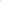 Часть Программы, формируемая участниками образовательных отношений. Программа «Основы культуры и традиций еврейского народа», разработана учреждением самостоятельно, учитывающая образовательные потребности, интересы мотивы детей, членов их семей и педагоговДанная программа учитывает:- образовательные потребности, интересы и мотивы детей, членов семей воспитанников, педагогов, специфику национальных, социокультурных условий;- из наблюдений выявлено, что у детей есть потребность в знакомстве с культурой и традициями еврейского народа, они проявляют устойчивый интерес к истории еврейского народа, глубокое уважение и почитание еврейских традиций. Воспитанники с интересом рассматривают иллюстрации достопримечательностей страны Израиль, интересуются историческим прошлым своих предков.образовательные потребности и интересы членов их семейДля семей, обучающихся (воспитанников) были презентованы три парциальные программы: ПРОГРАММА «ТЕАТР - ТВОРЧЕСТВО - ДЕТИ» (Н. Ф. Сорокина, Л. Г.Миланович). Цель программы - развитие творческих способностей детей средствами театрального искусства. ПРОГРАММА «СЕМИЦВЕТИК» (В. И. Ашиков, С. Г. Ашикова). Программа призвана решить задачу культурно-экологического образования детей дошкольного возраста - начального этапа становления духовно богатой, творческой, саморазвивающейся личности. ПРОГРАММА «ОСНОВЫ КУЛЬТУРЫ И ТРАДИЦИЙ ЕВРЕЙСКОГО НАРОДА», разработанной учреждением самостоятельно.Далее было проведено анкетирование родителей с целью изучения ожиданий и потребностей родителей обучающихся, относительно выбора парциальной программы в части образовательной программы дошкольного образования, формируемой участниками образовательного процесса. В анкетировании приняли участие 80 % родителей. Результаты анкетирования показали, что 88 % опрошенных предпочитают, чтобы образование в части образовательной программы, формируемой участниками образовательного процесса, было направлено на приобщение дошкольников к культуре и традициям еврейского народа. Родители приняли решение о реализации программы «Основы культуры и традиций еврейского народа», разработанной учреждением самостоятельно.          возможности педагогического коллектива детского садаПрограмма «Основы культуры и традиций еврейского народа» соответствует потребностям и интересам педагогов. Педагоги понимают, что включение основ этих знаний в образовательный процесс даёт возможность приобщить ребенка к национальным ценностям. Знания культуры и традиций еврейского народа оказывает эффективное воздействие на духовное и нравственное развитие личности.Семьи обучающихся (воспитанников), посещающих ЧОУ «СОШ «ОР-АВНЕР» проживают в условиях города Оренбурга. Большой город – открытая система, дающая возможность использования при реализации образовательной программы взаимодействие с социокультурным окружением: организация концертов, участие в конкурсах, посещение Синагоги и т.п.Поэтому с учетом интереса детей к данному виду деятельности; мнения родителей (законных представителей), обсуждения (открытого и гласного) выбранной программы; возможностей специалиста, была определена парциальная программа для части, формируемой участниками образовательного процесса: программа «Основы культуры и традиций еврейского народа».В рамках реализации данной программы педагогами проигрываются разные истории, про праздники, про Тору, про традиции, которые закрепляются какой-то поделкой, рисунком, песней, стишком. Больше всего дети радуются праздникам. По пятницам происходит Кабалат Шабат, встреча субботы, праздник для всего ДО. Дети очень любят волшебную теплую атмосферу Хануки — и вкусные пончики, и песни, и свечи, Пурим, потому что на этот праздник переодеваются в костюмы и дарят подарки. Детям такой процесс очень интересен, и они часто делятся дома этими рассказами.Педагогический коллектив образовательного учреждения признает, что национальное воспитание, как процесс формирования патриотического сознания, должен брать своё начало в дошкольном возрасте.Приобщая подрастающее поколение к истории, культуре, обычаям и традициям еврейского народа, к его духовным и нравственно-этическим ценностям, сформированным веками, мы создаем условия для повышения уровня культуры межличностных отношений и духовной воспитанности всех участников образовательного процесса, создаем условия для воспитания толерантной личности. В ходе анкетирования педагогов ДО было выявлено несколько направлений:1. Календарно-тематическое планирование по возрастным группам с учётом дат еврейского календаря, дети рассказывают фольклорные произведения разных жанров, поют песенки, играют в народные игры, танцуют.2. Еврейские народные игры.3. Изучение традиций и обычаев еврейского народа.4. Особенности празднования еврейских праздников.5. Особенности еврейской национальной кухни. В свою очередь педагоги ДО: - изучили историю развития и становления еврейской культуры.Педагогический коллектив прошёл подготовку на семинарских курсах для воспитателей еврейских дошкольных учреждений в системе школ «ОР-АВНЕР», с педагогами учреждения была проведена беседа о программах, которые возможно использовать в образовательной деятельности. В групповых помещениях проведен анализ наглядного и дидактического материала, методических пособий; специфику национальных, социокультурных условий, в которых осуществляется образовательная деятельность: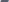 Осуществляя образовательную деятельность в многонациональном регионе, образовательная организация ЧОУ «СОШ «ОР-АВНЕР» вместе с тем имеет этнокультурную направленность. Обращение к традициям еврейского народа отражает глубокие - процессы пробуждения национального самосознания. Национальная культура позволяет понять духовное единство нации, помогает детям войти в мир человеческих отношений, способствует утверждению гуманистических ценностей. Носителями этих ценностей являются традиции и праздники, которые на протяжении веков сплачивали еврейский народ во всем мире. Формы организации работы с детьми, соответствующие потребностям и интересамдетей, а также возможностям педагогического коллектива. Программа «Основы культуры и традиций еврейского народа» Часть образовательной программы дошкольного образования ЧОУ «СОШ «ОР-АВНЕР», формируемая участниками образовательных отношений программа «Основы культуры и традиций еврейского народа», разработана учреждением самостоятельно, реализуется с детьми от 3 до 7 лет, в рамках образовательной области «Социально-коммуникативное развитие»: - в группе обучающихся от 3 до 5 лет, в совместной деятельности педагога с детьми, самостоятельной деятельности детей, при проведении режимных моментов;- в группе обучающихся от 5 до 7 лет один раз в неделю (25/30 минут) через занятие, а также, через совместную деятельность детей и педагога с детьми, самостоятельную деятельность детей.Реализация программы «Основы культуры и традиций еврейского народа»через занятие Реализация программы «Основы культуры и традиций еврейского народа»в совместной деятельности взрослых и детейРеализация программы «Основы культуры и традиций еврейского народа»в самостоятельной деятельности Сложившиеся традиции Организации.Наличие традиционных событий, праздников, мероприятий в ДО – является неотъемлемой частью в деятельности дошкольного отделения, по реализации программы «Основы культуры и традиций еврейского народа» поскольку способствует повышению эффективности воспитательно ­ образовательного процесса, создают комфортные условия для формирования личности каждого ребенка.  Традиции направлены, прежде всего на сплочение коллектива детей, родителей и педагогов ДО, они играют большую роль в формировании и укреплении дружеских отношений между всеми участниками образовательного процесса. В рамках празднования еврейских праздников во всех возрастных группах проводится мастер-классы, выставка рисунков, поделок, в соответствии с тематикой праздника. Дети совместно с родителями активно принимают участие в подготовке и проведении мероприятий. Работы размещаются на выставке в фойе детского сада. Так же проходят   совместные выездные мероприятия детей, родителей и сотрудников ДО.Ежегодно, в рамках международного сотрудничества, происходит обмен опытом с культурным еврейским сообществом (обучение живому еврейскому языку через носителей данного языка). 2.7. Рабочая программа воспитания, в том числе пояснительная записка2.7.1. Целевой раздел обязательной части рабочей  Программы, формируемой участниками образовательных отношений (цели, задачи и направления воспитательной работы, целевые ориентиры воспитания детей)Пояснительная записка(ФОП стр.172-174 п.29.1 ссылка: http://publication.pravo.gov.ru/Document/View/0001202212280044)Целевой раздел Программы воспитания(ФОП стр.174-157 п.29.2 ссылка: http://publication.pravo.gov.ru/Document/View/0001202212280044)Цели и задачи воспитания(ФОП стр.174 п.29.2.1 ссылка:  http://publication.pravo.gov.ru/Document/View/0001202212280044)реализации части Программы воспитания, формируемой участниками образовательных отношений. Программа «Дорогою добра»Задачи: развивать бережное отношение к растительному и животному миру Оренбургской области;  воспитывать уважение к людям, прославившим Оренбург и Оренбургскую область; воспитывать ценностное отношение к видам труда населения Оренбургской области; воспитывать любовь к своей малой родине через ознакомление с историей, бытом, культурой народов, проживающих на территории Оренбурга и Оренбургской области. Общие задачи воспитания  (ФОП стр.174-175 п.29.2.2 ссылка: http://publication.pravo.gov.ru/Document/View/0001202212280044)Направления воспитанияПатриотическое направление воспитания  (ФОП стр.175 п.29.2.2.1 ссылка: http://publication.pravo.gov.ru/Document/View/0001202212280044)Духовно-нравственное направление воспитания  (ФОП стр.175-176 п.29.2.2.2 ссылка: http://publication.pravo.gov.ru/Document/View/0001202212280044)Социальное направление воспитания  (ФОП стр.176 п.29.2.2.3 ссылка: http://publication.pravo.gov.ru/Document/View/0001202212280044)Познавательное направление воспитания  (ФОП стр.176 п.29.2.2.4 ссылка: http://publication.pravo.gov.ru/Document/View/0001202212280044)Физическое и оздоровительное направление воспитания  (ФОП стр.176-177 п.29.2.2.5 ссылка: http://publication.pravo.gov.ru/Document/View/0001202212280044)Трудовое направление воспитания  (ФОП стр.177 п.29.2.2.6 ссылка: http://publication.pravo.gov.ru/Document/View/0001202212280044)Эстетическое направление воспитания  (ФОП стр.177 п.29.2.2.7 ссылка: http://publication.pravo.gov.ru/Document/View/0001202212280044)Целевые ориентиры воспитания(ФОП стр.177-181 п.29.2.3 ссылка:  http://publication.pravo.gov.ru/Document/View/0001202212280044)В течение всего года воспитатели осуществляют педагогическую диагностику на основе наблюдений за поведением детей для необходимой корректировки образовательного и воспитательного процесса (плана воспитательно-образовательной работы группы или индивидуальной работы). 2.7.2. Содержательный раздел обязательной части  рабочей Программы формируемой участниками образовательных отношений ( уклад образовательной организации, воспитывающая среда и общности образовательной организации, задачи воспитания в образовательных областях, формы совместной деятельности в образовательной организации) Уклад образовательной организации (ФОП стр.181 п.29.3.1 ссылка:  http://publication.pravo.gov.ru/Document/View/0001202212280044)Цель и смысл деятельности ЧОУ «СОШ «ОР-АВНЕР» (дошкольное отделение), его миссия.Деятельность ЧОУ «СОШ «ОР-АВНЕР» направлена на формирование общей культуры, развитие физических, интеллектуальных, нравственных, эстетических и личностных качеств, формирование предпосылок учебной деятельности, сохранение и укрепление здоровья детей дошкольного возраста, а также на воспитание.Принципы жизни и воспитания в ЧОУ «СОШ «ОР-АВНЕР».ЧОУ «СОШ «ОР-АВНЕР» осуществляется воспитание, которое представляет собой деятельность, направленную на развитие личности, создание условий для самоопределения и социализации обучающихся на основе социокультурных, духовно-нравственных ценностей и принятых в российском обществе правил и норм поведения в интересах человека, семьи, общества и государства, формирование у обучающихся чувства патриотизма, гражданственности, уважения к памяти защитников Отечества и подвигам Героев Отечества, закону и правопорядку, человеку труда и старшему поколению, взаимного уважения, бережного отношения к культурному наследию и традициям многонационального народа Российской Федерации, природе и окружающей среде.Образ ЧОУ «СОШ «ОР-АВНЕР», его особенности, символика, внешний имидж.Образ ЧОУ «СОШ «ОР-АВНЕР» – это место, где ребенок получает опыт широкого эмоционально- практического взаимодействия со взрослыми и сверстниками в наиболее значимых для его развития сферах жизни. Особенности. Учитывается многонациональность региона, сильные традиции, культура народов региона (национальные языки, обычаи и традиции). Поликультурное воспитание дошкольников строится на основе изучения национальных традиций семей воспитанников. Дошкольники знакомятся с самобытностью и уникальностью русской национальной культуры (знакомство с народными играми, народными игрушками и национальными куклами; приобщение к музыке, устному народному творчеству, художественной литературе, декоративно-прикладному искусству и живописи разных народов). С учетом национально-культурных традиций осуществляется отбор произведений национальных (местных) писателей, поэтов, композиторов, художников, образцов национального (местного) фольклора, народных художественных промыслов. Учитываются традиционные для жизни региона события. С   учетом   особенностей   социокультурной   среды, в   которой воспитывается ребенок, в программе воспитания отражено взаимодействие участников образовательных отношений со всеми субъектами образовательных отношений.Символика детского сада – Государственный Российский флаг, флаг города Оренбурга, герб Российской Федерации, эмблема ЧОУ «СОШ «ОР-АВНЕР». Основу внешнего имиджа составляютчетко определенные приоритеты; система ценностей, обычаев, традиций, стилей поведения, именуемая культурой дошкольного учреждения; качественные образовательные услуги; система воспитательно- образовательной работы;связи с другими учреждениями;яркие, узнаваемые, своевременно обновляемые информационные материалы, предназначенные для внешнего представления на сайте и в госпабликах;целевая подача информации потребителям о своем потенциале, успехах и предлагаемых образовательных услугах.Отношения к воспитанникам, их родителям, сотрудникам и партнерам ЧОУ «СОШ «ОР-АВНЕР»Отношение к воспитанникам заключается в поддержке разнообразия детства; сохранение уникальности и самоценности детства как важного этапа в общем развитии человека, принятия самоценности детства – понимание (рассмотрение) детства как периода жизни значимого самого по себе, без всяких условий; значимого тем, что происходит с ребенком сейчас, а не тем, что этот период есть период подготовки к следующему периоду.Отношение к родителям, сотрудникам и партнерам ДОО построено на личностно-развивающем и гуманистическом характере взаимодействия взрослых (родителей (законных представителей), педагогических и иных работников ДОО) и детей.Ключевые правила ЧОУ «СОШ «ОР-АВНЕР»Уважение человеческого достоинства, защита от всех форм физического и психического насилия и оскорбления личности, охрана жизни и здоровья.Традиции и ритуалы, особые нормы этикета в ЧОУ «СОШ «ОР-АВНЕР»По завершению дошкольного детства каждый воспитанник без напоминания, по личной инициативе моет руки, умывается. Имеет и рационально использует носовой платок. Закрывает рот платком при кашле.Замечает непорядок в своей одежде и у товарищей, устраняет его самостоятельно или с помощью взрослых (пришить пуговицу, почистить куртку, обувь, постирать носки, фартук и т. д.). Заботится о порядке в групповой комнате, на участке, убирает свою постель. Спускаясь по лестнице, держит спину прямо, слегка придерживаясь за перила. Прежде чем открыть дверь стучит, просит разрешения войти, а затем бесшумно закрывает её.Участвует в дежурстве при подготовке к занятиям: принести и убрать пособия, материалы. Помогает взрослым в повседневной работе: разложить чистые салфетки, повесить полотенца. Принимает участие в уходе за растениями в уголке природы (поливает растения). Во время прогулки проявляет инициативу, предлагает помощь в уборке участка от мусора, опавших листьев, снега, подметает веранду, приводит в порядок песочницу и выполняет другие поручения воспитателя по поддержанию чистоты. Действия имеют явный результат.Обращает внимание на потребности людей и предлагает свою помощь при необходимости; называет знакомых взрослых по имени и отчеству и на «ВЫ», разговаривает тихо. Обращаясь с просьбой, умеет подождать, если взрослый занят. Дружелюбно напоминает сверстнику те или иные правила поведения, сам отвечает за свою ошибку, не перекладывая ее на других. Делится с товарищами игрушками, книгами, пособиями, материалами и оборудованием; играет дружно, умеет признать, что был неправ. Слушает старших внимательно, стоя при этом спокойно, смотря в глаза собеседнику. Поднимает и вежливо подает оброненный кем-то предмет. Выполняет требования правил поведения в общественных местах: ведет себя сдержанно, не требует к себе излишнего внимания, разговаривает не громко, соблюдает порядок, чистоту. Пользуется словами вежливого обращения: «Разрешите пройти», «Разрешите спросить».Особенности РППС, отражающие образ и ценности ЧОУ «СОШ «ОР-АВНЕР»Принцип полифункциональности среды: предметно-пространственная среда должна открывать множество возможностей, обеспечивать все составляющие образовательного процесса, и в этом смысле должна быть многофункциональной.Принцип трансформируемости среды связан с ее полифункциональностью – это возможность изменений, позволяющих, по ситуации, вынести на первый план ту или иную функцию пространства (в отличие от монофункционального зонирования, жестко закрепляющего функции за определенным пространством).Принцип вариативности: сообразно характеру современного образовательного процесса мы используем федеральный рамочный (стержневой) проект предметно-пространственной среды, конкретизируем его модельные варианты для конкретных вариантов среды, разрабатываемых уже самими педагогами-практиками.Эстетический аспект среды присутствует не как статичное внешнее дополнение (оформление интерьера), отдельное от функциональной составляющей, а как момент «красоты», открывающейся субъекту, в основном, при изменении, трансформации привычной среды.Социокультурный контекст, внешняя социальная и культурная среда ЧОУ «СОШ «ОР-АВНЕР»В Программе воспитания учитывается многонациональность региона, сильные традиции, культура народов региона (национальные языки, обычаи и традиции). Поликультурное воспитание дошкольников строится на основе изучения национальных традиций семей воспитанников. Дошкольники знакомятся с самобытностью и уникальностью русской национальной культуры (знакомство с народными играми, народными игрушками и национальными куклами; приобщение к музыке, устному народному творчеству, художественной литературе, декоративно - прикладному искусству и живописи разных народов). С учетом национально-культурных традиций осуществляется отбор произведений национальных (местных) писателей, поэтов, композиторов, художников, образцов национального (местного) фольклора, народных художественных промыслов. В программе учитываются традиционные для жизни региона события. Уклад учитывает специфику и конкретные формы организации распорядка дневного, недельного, месячного, годового циклов жизни ЧОУ «СОШ «ОР-АВНЕР». Уклад способствует формированию ценностей воспитания, которые разделяются всеми участниками образовательных отношений (воспитанниками, родителями, педагогами и другими сотрудниками ДОО).Воспитывающая среда образовательной организации (ФОП стр.181-182 п.29.3.2 ссылка:  http://publication.pravo.gov.ru/Document/View/0001202212280044)Воспитывающая среда раскрывает ценности и смыслы, заложенные в укладе. Воспитывающая среда включает совокупность различных условий, предполагающих возможность встречи и взаимодействия детей и взрослых в процессе приобщения к традиционным ценностям российского общества. Пространство, в рамках которого происходит процесс воспитания, называется воспитывающей средой. Основными характеристиками воспитывающей среды являются ее содержательная насыщенность и структурированность.Условия для формирования эмоционально-ценностного отношения ребенка к окружающему миру, другим людям, себеПедагог предоставляет детям возможность рассказать о себе, выразить собственные потребности и желания, воспитывает самоуважение и уверенность в себе, подчеркивает достижения ребенка. Знакомит детей с их правами. Обогащает представления детей о расширении форм поведения и действий детей в ситуации взросления (помощь взрослым дома и в группе, сочувствие и поддержка детей с ОВЗ; забота и поддержка младших).Педагог знакомит детей с основными эмоциями и чувствами, их выражением в мимике, пантомимике, действиях, интонации речи. Анализирует с детьми причины и события, способствующие возникновению эмоций, рассматривает примеры из жизненного опыта детей, произведений литературы и изобразительного искусства, кинематографа и мультипликации. Учит детей понимать свои и чужие эмоциональные состояния, разговаривать о них, демонстрирует примеры эмоциональной поддержки и адекватные возрасту способы регуляции эмоциональных состояний.Обогащает представления о семье, семейных и родственных отношениях: члены семьи, ближайшие родственники по линии матери и отца. Способствует пониманию того, как поддерживаются родственные связи (переписка, разговор по телефону, посещения, совместный отдых), как проявляются в семье забота, любовь, уважение друг к другу. Рассматривает проявления семейных традиций и отношения к пожилым членам семьи. Обогащает представления детей о заботе и правилах оказания посильной помощи больному члену семьи.Условия для обретения ребенком первичного опыта деятельности и поступка в соответствии с традиционными ценностями российского обществаПедагог воспитывает уважительное отношение к нашей Родине ‒ России. Расширяет представления о государственных символах России ‒ гербе, флаге, гимне, знакомит с историей их возникновения в доступной для детей форме. Обогащает представления детей о том, что Россия ‒ большая многонациональная страна, воспитывает уважение к людям разных национальностей, их культуре. Развивает интерес к жизни людей разных национальностей, проживающих на территории России, их образу жизни, традициям и способствует его выражению в различных видах деятельности детей (рисуют, играют, обсуждают). Уделяет особое внимание традициям и обычаям народов, которые проживают на территории малой родины.Обогащает представления детей о государственных праздниках: День России, День народного единства, День Государственного флага Российской Федерации, День Государственного герба Российской Федерации, День защитника Отечества, День Победы, Международный женский день, Праздник Весны и Труда, Всемирный день авиации и космонавтики. Знакомит детей с содержанием праздника, с традициями празднования, памятными местами в городе (поселке), посвященными празднику. Знакомит детей с яркими биографическими фактами, поступками героев Отечества, вызывает позитивный эмоциональный отклик и чувство гордости.Педагог обогащает представления детей о малой родине: поддерживает любознательность по отношению к родному краю; интерес, почему именно так устроен населенный пункт (расположение улиц, площадей, различных объектов инфраструктуры); знакомит со смыслом некоторых символов и памятников города, развивает умения откликаться на проявления красоты в различных архитектурных объектах. Поддерживает проявления у детей первичной социальной активности: желание принять участие в значимых событиях, переживание эмоций, связанных с этими событиями.Условия для становления самостоятельности, инициативности и творческого взаимодействия в разных детско-взрослых и детско-детских общностях, включая разновозрастное детское сообществоПедагог поддерживает стремление ребенка быть членом детского коллектива: иметь ближайшее окружение и предпочтения в общении; стремиться к деловому сотрудничеству; учит в совместной деятельности ориентироваться на свои возможности и сверстника. Способствует овладению детьми умений совместной деятельности: принимать общую цель, договариваться о способах деятельности и материалах, в процессе общего дела быть внимательными друг к другу, проявлять заинтересовать в достижении результата, выражать свое отношение к результату и взаимоотношениям. Поддерживает предотвращение и самостоятельное преодоление конфликтных ситуаций, уступки друг другу, уточнения причин несогласия. Обогащает опыт освоения детьми групповых форм совместной деятельности со сверстниками.Педагог в совместной деятельности с детьми поощряет обсуждение и установление правил взаимодействия в группе, способствует пониманию детьми последствий несоблюдения принятых правил.Расширяет представления о правилах поведения в общественных местах; об обязанностях в группе. Обогащает словарь детей вежливыми словами (доброе утро, добрый вечер, хорошего дня, будьте здоровы, пожалуйста, извините, спасибо).Развивает позитивное отношение к ДОО: поддерживает желание детей соблюдать порядок и чистоту в группе, преобразовывать пространство в зависимости от предстоящих событий (праздники, мероприятия), воспитывает бережное отношение к пространству и оборудованию ДОО. Включает детей в подготовку мероприятий для родителей, пожилых людей, младших детей в ДОО. Поддерживает чувство гордости детей, удовлетворение от проведенных мероприятий.Культура поведения воспитателя в общностях как значимая составляющая уклада. Культура поведения взрослых в детском саду направлена на создание воспитывающей среды как условия решения возрастных задач воспитания. Общая психологическая атмосфера, эмоциональный настрой группы, спокойная обстановка, отсутствие спешки, разумная сбалансированность планов – это необходимые условия нормальной жизни и развития детей.Воспитатель должен соблюдать кодекс нормы профессиональной этики и поведения:педагог всегда выходит навстречу родителям и приветствует родителей и детей первым;улыбка – всегда обязательная часть приветствия;педагог описывает события и ситуации, но не даёт им оценки;педагог не обвиняет родителей и не возлагает на них ответственность за поведение детей в детском саду;тон общения ровный и дружелюбный, исключается повышение голоса;уважительное отношение к личности воспитанника;умение заинтересованно слушать собеседника и сопереживать ему;умение видеть и слышать воспитанника, сопереживать ему;уравновешенность и самообладание, выдержка в отношениях с детьми;умение быстро и правильно оценивать сложившуюся обстановку и в то же  время не торопиться с выводами о поведении и способностях воспитанников;умение сочетать мягкий эмоциональный и деловой тон в отношениях с детьми;умение сочетать требовательность с чутким отношением к воспитанникам;знание возрастных и индивидуальных особенностей воспитанников;соответствие внешнего вида статусу воспитателя детского сада.Общности образовательной организации (ФОП стр.182 п.29.3.3 ссылка:  http://publication.pravo.gov.ru/Document/View/0001202212280044)Общности: педагог - дети, родители (законные представители) - ребенок (дети), педагог - родители (законные представители).Основной ценностью и целью профессионального сообщества является свобода преподавания, свободное выражение своего мнения, свобода от вмешательства в профессиональную деятельность; свобода выбора и использования педагогически обоснованных форм, средств, методов обучения и воспитания; право на творческую инициативу, разработку и применение авторских программ и методов обучения и воспитания в пределах реализуемой образовательной программы; право на участие в разработке образовательных программ; право на осуществление научной, научно-технической, творческой, исследовательской деятельности, участие в экспериментальной и международной деятельности, разработках и во внедрении инноваций; право на выбор учебников, учебных пособий, материалов и иных средств обучения и воспитания в соответствии с образовательной программой и в порядке, установленном законодательством об образовании.Основной ценностью и целью профессионально-родительского сообщества является взаимодействие с родителями (законными представителями) по вопросам образования и воспитания ребенка, осуществляется посредством непосредственного вовлечения их в образовательную и воспитательную деятельность, в том числе посредством создания образовательных проектов совместно с семьей на основе выявления потребностей и поддержки образовательных инициатив семьи, обеспечения психолого-педагогической поддержки семьи и повышения компетентности родителей (законных представителей) в вопросах развития и образования, охраны и укрепления здоровья детей; оказание помощи родителям (законным представителям) в воспитании детей, охране и укреплении их физического и психического здоровья, в развитии индивидуальных способностей и необходимой коррекции нарушений их развития.Основной ценностью и целью детско-взрослой общности являются партнерские отношения взрослого с детьми; создание условий для создания социальной ситуации развития детей, соответствующей специфике дошкольного возраста, предполагающие обеспечение эмоционального благополучия через непосредственное общение с каждым ребенком; уважительное отношение к каждому ребенку, к его чувствам и потребностям; поддержку индивидуальности и инициативы детей через создание условий для свободного выбора детьми деятельности, участников совместной деятельности; создание условий для принятия детьми решений, выражения своих чувств и мыслей; недирективную помощь детям, поддержку детской инициативы и самостоятельности в разных видах деятельности (игровой, исследовательской, проектной, познавательной и т.д.); установление правил взаимодействия в разных ситуациях, в том числе создание условий для позитивных, доброжелательных отношений между детьми, в том числе принадлежащими к разным национально-культурным, религиозным общностям и социальным слоям, а также имеющими различные (в том числе ограниченные) возможности здоровья; развитие коммуникативных способностей детей, позволяющих разрешать конфликтные ситуации со сверстниками; развитие умения детей работать в группе сверстников.Одним из   видов   детских   общностей   являются   разновозрастные   детские   общности. В детском саду обеспечена возможность взаимодействия ребенка как со старшими, так и с младшими детьми. Включенность ребенка в отношения со старшими, помимо подражания и приобретения нового, рождает опыт послушания, следования общим для всех правилам, нормам поведения и традициям. Отношения с младшими – это возможность для ребенка стать авторитетом   и   образцом   для   подражания, а   также   пространство   для   воспитания   заботы и ответственности.Задачи воспитания в образовательных областях (ФОП стр.182-185 п.29.3.4 ссылка: http://publication.pravo.gov.ru/Document/View/0001202212280044)Формы совместной деятельности в образовательной организации (ФОП стр.185 п.29.3.5 ссылка: http://publication.pravo.gov.ru/Document/View/0001202212280044)Работа с родителями (ФОП стр.185 п.29.3.5.1. ссылка:  http://publication.pravo.gov.ru/Document/View/0001202212280044)Система взаимодействия с родителями включает:ознакомление      родителей с результатом работы ЧОУ «СОШ «ОР-АВНЕР» на общих родительских собраниях, анализом участия родительской общественности в решении вопросов воспитания и социализации детей;ознакомление      родителей с содержанием работы, направленной на воспитание ребенка;участие      в составлении планов мероприятий, разработке программы воспитания, работе      совета родителей;целенаправленную      работу, пропагандирующую общественное дошкольное воспитание в его разных      формах;обучение      конкретным приемам и методам воспитания ребенка в разных видах      детской деятельности на семинарах-практикумах, консультациях и открытых      занятиях. В основе взаимодействия педагогического коллектива и семьи лежит сотрудничество. Инициатива в установлении взаимодействия с семьей принадлежит педагогу.Основные направления взаимодействия педагогического коллектива с семьями воспитанников.Знакомство с семьей. Важно хорошо узнать семью каждого воспитанника. Знание ее особенностей в воспитании детей, воспитательных возможностей семьи позволяет осуществлять индивидуальную работу с ней с учетом дифференцированного подхода к каждому родителю.Информирование родителей. Детский сад открыт для родителей и других членов семьи. Родители вносят свой вклад в организацию воспитательно-образовательного процесса.Психолого-педагогическое просвещение родителей с целью повышения их педагогической культуры. Содержанием этой работы является ознакомление родителей с особенностями реализации задач воспитания. В работе с семьей используются разнообразные ее формы: беседы, консультации, родительские собрания и конференции.Совместная деятельность. Родители играют главную роль в воспитании своего ребенка, а педагоги создают условия и содействуют родителям и ребенку в амплификации его развития как неповторимой индивидуальности.Родители — активные участники любого детского праздника. Родители участвуют в подготовке и проведении конкурсов, соревнований, выставок, досугов; выпускают газеты, журналы; участвуют в конференциях с докладами, пишут статьи из опыта воспитания ребенка в семье.События образовательной организации (ФОП стр.185-186 п.29.3.5.2 ссылка: http://publication.pravo.gov.ru/Document/View/0001202212280044)Событие – это форма совместной деятельности ребенка и взрослого, в которой активность взрослого приводит к приобретению ребенком собственного опыта переживания той или иной ценности. Для того чтобы стать значимой, каждая ценность воспитания должна быть понята, раскрыта и принята ребенком совместно с другими людьми в значимой для него общности. Этот процесс происходит стихийно, но для того, чтобы вести воспитательную работу, он должен быть направлен взрослым.Воспитательное событие – это   спроектированная взрослым образовательная ситуация. В каждом воспитательном событии педагог продумывает смысл реальных и возможных действий детей и смысл своих действий в контексте задач воспитания. Событием может быть не только организованное мероприятие, но и спонтанно возникшая ситуация, и любой режимный момент, традиции утренней встречи детей, индивидуальная беседа, общие дела, совместно реализуемые проекты и пр. Планируемые и подготовленные педагогом воспитательные события проектируются в соответствии с календарным планом воспитательной работы ЧОУ «СОШ «ОР-АВНЕР», группы, ситуацией развития конкретного ребенка. Проектирование событий в ЧОУ «СОШ «ОР-АВНЕР» возможно в следующих формах:разработка и реализация значимых событий в ведущих видах деятельности (детско-взрослый спектакль, построение эксперимента, совместное конструирование, спортивные игры и др.);проектирование   встреч, общения   детей   со    старшими, младшими, ровесниками, с взрослыми, с носителями воспитательно значимых культурных практик (искусство, литература, прикладное творчество и т. д.), профессий, культурных традиций народов России;создание    творческих     детско-взрослых     проектов.События ЧОУ «СОШ «ОР-АВНЕР» (дошкольное отделение): Фотовыставка «Профессия моих родителей», «Эколята – друзья природы», «Всемирный день доброты», «День детской музыки», День конституции Российской Федерации», «День волонтера в России», «День художника», День матери в России», «Международный день спорта», «Международный день спасибо», «День Российской науки», «День театра», «День библиотек», «День земли», «День России», «День защиты детей» и др.Проектирование событий позволяет построить целостный годовой цикл методической работы на основе традиционных ценностей российского общества. Это поможет каждому педагогу создать тематический творческий проект в своей группе и спроектировать работу с группой в целом, с подгруппами детей, с каждым ребенком.Совместная деятельность в образовательных ситуациях (ФОП стр.186 п.29.3.5.3 ссылка: http://publication.pravo.gov.ru/Document/View/0001202212280044)Организация предметно-пространственной среды(ФОП стр.186-187 п.29. 3.6 ссылка:  http://publication.pravo.gov.ru/Document/View/0001202212280044)Предметно-пространственная среда (далее – ППС) отражает федеральную, региональную специфику, а также специфику ЧОУ «СОШ «ОР-АВНЕР» и включает:оформление помещений;оборудование;игрушки.Среда включает знаки и символы государства, региона, города и организации.Среда отражает региональные, этнографические, конфессиональные и другие особенности социокультурных условий, в которых находится организация.Среда экологичная, природосообразная и безопасная.Среда обеспечивает ребенку возможность общения, игры и совместной деятельности.Отражает ценность семьи, людей разных поколений, радость общения с семьей.Среда обеспечивает ребенку возможность познавательного развития, экспериментирования, освоения новых технологий, раскрывает красоту знаний, необходимость научного познания, формирует научную картину мира.Среда обеспечивает ребенку возможность посильного труда, а также отражает ценности труда в жизни человека и государства (портреты членов семей воспитанников, героев труда, представителей профессий и пр.) Результаты труда ребенка отражены и сохранены   в среде.Среда обеспечивает ребенку возможности для укрепления здоровья, раскрывает смысл здорового образа жизни, физической культуры и спорта.Среда предоставляет ребенку возможность погружения в культуру России, знакомства с особенностями региональной культурной традиции. Вся среда дошкольной организации должна быть гармоничной и эстетически привлекательной.При выборе материалов и игрушек для ППС мы ориентируемся на продукцию отечественных и территориальных производителей. Игрушки, материалы и оборудование соответствуют возрастным задачам воспитания детей дошкольного возраста.ППС отражает ценности, на которых строится программа воспитания, способствует их принятию и раскрытию ребенком.Патриотическое направление воспитания Образовательное пространство по ознакомлению детей с историей, героями, культурой, традициями России и своего народа включает:-  уголки патриотического воспитания в группах, в которых собраны книги, иллюстрации, альбомы о Родной стране, родном крае, дидактические игры, макеты, демонстрирующие изюминки и достопримечательности нашего края.Организуя коллективные творческие проекты, направленные на приобщение детей к российским общенациональным традициям «9 мая», «Национальный калейдоскоп», «Загадки старины», «Народная кукла», мы оформляем выставки предметов и вещей старины, домашней утвари, старинных музыкальных инструментов, традиционных русских костюмов, аксессуаров женского и мужского костюма.Духовно-нравственное направление воспитанияОбразовательное пространство включает фотографии, открытки, фотоальбомы, репродукции картин, предметы быта, игрушки, печатные издания, художественная литература, макеты. Вернисаж «Страна мастеров» - выставка поделок, к тематическим мероприятиям, проектам, календарным датам и праздникам. «Книга памяти» - это фотографии с описанием героических подвигов наших соотечественников, «Бессмертного полка» и участников ВОВ. «Семейное древо» - это обычаи, традиции, коллекции домашнего музея, родословные семей воспитанников. Правильно организованная среда позволяет каждому ребёнку найти занятие по душе; поверить в свои силы и способности, больше узнать о своей стране, народе, традициях народов России. Большое внимание уделяется ознакомлению со своей малой родиной: знание природы родного края и грамотное поведение в ней, история родного города, его достопримечательности. Социальное направление воспитания В группах имеются материалы и атрибуты для организации сюжетно-ролевых игр (в семью, в команду и т. п.), игр с правилами, традиционных народных игр и пр.; Оформлены уголки, демонстрирующие ценности семьи. Выставки по проектам «Мой дедушка в годы в войны», «Профессия моего папы» и т.п. Расширяем образовательное пространство по данному направлению, сотрудничая с социальными партнерами инфраструктуры (школой, библиотекой). Познавательное направление воспитания Образовательное пространство данного модуля включает иллюстрации, видеоматериалы, книги, ориентированные на детскую аудиторию; наборы для проведения опытов и экспериментирования, различного типа конструкторы. Актуальна сегодня в оформлении технология «Говорящая стена». Это уникальный инструмент, позволяющий совершенно необычным образом изменить предметно-развивающую, своеобразный живой экран. Традиционными в детском саду стали дни экологического календаря, которые отмечаются во всем мире. Прикоснуться к многоцветному миру трав и деревьев, птиц и зверей помогают оформленные руками педагогов различные материалы и пособия.На территории детского сада также находятся объекты экологической тропы для организации наблюдений и проведения опытов и экспериментов.Также актуально использование технологий буккросинга, геймкросинг. Это процесс обмена книгами, играми, а также специальное место, оборудованное полкой для совершения этого обмена.Физическое и оздоровительное направление воспитания Среда данного модуля включает - атрибуты для организации подвижных, спортивных игр, в том числе традиционных народных игр, которые представлены в физкультурном зале и физкультурных уголках в группах;- пособия и демонстрационный материал по формированию культурно-гигиенических навыков в уголках здоровья.  На территории имеется физкультурная площадка, площадка для игр, тропа здоровья. Иллюстративный материал (альбомы, стенды) об оздоровительных традициях детского сада, о ценностях здоровья, о гигиене.Трудовое направление воспитания Для того чтобы показать детям необходимость постоянного труда в повседневной жизни в группах организованы уголки дежурств по столовой, имеется инвентарь для организации труда в уголке природы, для организации хозяйственно-бытового труда в помещении и на участке.  В каждой группе представлены сюжетно – ролевые игры. В ходе игр дошкольники начинают отражать содержание деятельности представителей самых разных профессий (швеи, строителя, водителя, и т.д.). В старших группах игры усложняются.  В играх представлена работа различных учреждений (банк, почта, кафе), отражены отдельные профессии (продавца, актера, космонавта). При формировании правильного и безопасного поведения в природе, осознанного отношения к растениям, животным, к последствиям хозяйственной деятельности человека мы акцентируем внимание дошкольников посредством элементов среды на важных для воспитания ценностях детского сада, его традициях, правилах. Это стенды, плакаты, листовки, посвященные акциям «Помогите птицам зимой», «Посади дерево», «Мы бумагу соберем – лес в России сбережем». Оформляем пособия и атрибуты для различных игр: «Мусор надо разделять», «Центр помощи животным». Организуем выставки поделок из бросового материала, которые учат дошкольников превращать пластиковый и другой мусор в нужные вещи и интересные композиции. Выставки из природного материала: «Музей одного дня шишки, соломы».Организованы центры «Юный финансист», в которой находятся пособия, игры, атрибуты для игр и т.п. по финансовой грамотности.Эстетическое направление воспитания Материалы по этикету включают пособия, иллюстративный материал, книги, дидактические игры.   Педагоги составляют для детей алгоритмы с картинками, которые помогают привести в порядок рабочее место, привести в порядок свою одежду; правила с картинками, которые учат    обращаться   с    игрушками, книгами, личными    вещами, имуществом.  В каждой группе организованы центры изобразительного, театрализованного, музыкального творчества, которые оснащены соответствующими материалами.Особое место в данном модуле мы уделяем включению творческих работ детей в жизнь детского сада и эстетическое оформление группового пространства и помещений к традиционным праздникам. Организуются различные выставки, тематика которых периодически обновляется.  В дошкольном отделении используются информационно-технические средства, имеются проектор, ноутбуки, коллекции фото и видео материалов, дидактические игры.Пространство обогащается за счет не только количественного накопления, но и через улучшение качественных параметров: эстетичности, гигиеничности, комфортности, функциональной надежности, и безопасности, открытости изменениям и динамичности, соответствия возрастным и половым особенностям детей, проблемной насыщенности и т. п. Воспитатели заботятся о том, чтобы дети свободно ориентировались в созданной среде, имели свободный доступ ко всем ее составляющим, умели самостоятельно действовать в ней, придерживаясь норм и правил пребывания в различных помещениях и пользования материалами, оборудованием.Социальное партнерство(ФОП стр.187-188 п.29.3.7 ссылка:  http://publication.pravo.gov.ru/Document/View/0001202212280044)Положительной характеристикой поликультурного воспитания детей является то, что ЧОУ «СОШ «ОР-АВНЕР» расположен на территории города со средней численностью. У обучающихся есть возможность посещать музеи, театры, выставки и т.п. В процессе многовекового совместного проживания и взаимодействия различных этнических общностей на территории Оренбургской области между славянскими, тюркскими, финно-угорскими народами складывались традиции взаимопонимания и уважения, межнационального общения и веротерпимости. Содержание включает в себя вопросы истории и культуры родного города, края, природного, социального и рукотворного мира, который с детства окружает маленького ребёнка.Экологическая составляющая предусматривает ознакомление детей с природно-климатическими условиями и особенностями Оренбургского края, воспитание любви к родной природе. Реализация социокультурного контекста опирается на построение социального партнерства образовательной организации. Цели сотрудничества школы и дошкольного отделения заключаются в реализации единой линии развития ребенка на этапах дошкольного и начального школьного детства; формирование преемственной связи, соединяющей воспитание и обучение детей ЧОУ «СОШ «ОР-АВНЕР» и начальной школы в целостный педагогический процесс.  Сотрудничество осуществляется в трех направлениях: методическая работа, работа с родителями, работа с детьми.  Работа с родителями заключается в индивидуальных и групповых консультациях, участие в родительских собраниях, день открытых дверей для детей и их родителей и другое.При взаимодействии с муниципальными дошкольными образовательными организациями города (в ближайшем окружении) обеспечивается обмен педагогическим опытом; организация и проведение совместных воспитательных мероприятий для детей.Педагогами ЧОУ «СОШ «ОР-АВНЕР» и инспекторами ГИБДД города Оренбурга проводятся совместные мероприятия по обучению детей «Азбуке дорожного движения», осуществляется профилактика детского травматизма на дорогах города.Взаимодействие с детской поликлиникой позволяет осуществлять консультирование родителей и педагогов узкими специалистами по сохранению и укреплению физического здоровья. В рамках социокультурного контекста повышается роль родительской общественности как субъекта образовательных отношений в Программе воспитания, которое основано на равноправном сотрудничестве семьи и образовательной организации.Одним из необходимых условий, для создания социальной   ситуации развития детей, соответствующей специфике дошкольного возраста, является взаимодействие с семьей по вопросам воспитания ребенка, непосредственного вовлечения их в деятельность, в том числе посредством создания проектов совместно с семьей на основе выявления потребностей и поддержки инициатив семьи. В работе с родителями сложилась система, позволяющая вовлекать их в процесс воспитания детей согласно задачам ЧОУ «СОШ «ОР-АВНЕР» (дошкольное отделение). Родители имеют возможность присутствовать в дошкольном отделении (на занятиях, в период адаптации, дни открытых дверей). Активно принимают участие в мероприятиях, проводимых в дошкольном отделении: тематические вечера, семейные праздники, конкурсы, КВН и т.д. Организуются встречи со специалистами различного профиля, лектории, всеобучи. Проводятся индивидуальные и групповые консультации по вопросам домашнего воспитания. 2.7.3. Организационный раздел обязательной части рабочей Программы, формируемой участниками образовательных отношений (кадровое, нормативно – методическое обеспечение, требования к условиям работы с особыми категориями детей)Кадровое обеспечение (ФОП стр.188 п.29. 4.1 ссылка:  http://publication.pravo.gov.ru/Document/View/0001202212280044)Разделение функционала, связанного    с    организацией    и     реализацией     воспитательного     процесса; по обеспечению повышения квалификации педагогических работников ЧОУ «СОШ «ОР-АВНЕР» по вопросам воспитания, психолого-педагогического сопровождения детей, детей с ОВЗ, сирот и опекаемых, с этнокультурными особенностями и т.д.Нормативно-методическое обеспечение (ФОП стр.188 п.29.4.2 ссылка:  http://publication.pravo.gov.ru/Document/View/0001202212280044)Перечень    локальных     правовых     документов     ЧОУ «СОШ «ОР-АВНЕР», в которые внесены изменения в соответствии с рабочей программой воспитания.Программа Развития ЧОУ «СОШ «ОР-АВНЕР»;Образовательная программа дошкольного образования ЧОУ «СОШ «ОР-АВНЕР»; Календарный план воспитательной работы; Должностные инструкции воспитателей и специалистов, отвечающих за организацию воспитательной деятельности в ЧОУ «СОШ «ОР-АВНЕР»;Документы, регламентирующие воспитательную деятельность в ЧОУ «СОШ «ОР-АВНЕР» (приказы, рекомендации).  Методическое обеспечение Программы воспитанияУчебно-наглядные пособия2.7.4. Приобщение детей к российским традиционным духовным ценностям, культурным ценности своей этнической группы, правилам и нормам поведения в российском обществе.Данная программа учитывает:- образовательные потребности, интересы и мотивы детей, членов семей воспитанников, педагогов, специфику национальных, социокультурных условий;- из наблюдений выявлено, что у детей есть потребность в знакомстве с культурой и традициями еврейского народа, они проявляют устойчивый интерес к истории еврейского народа, глубокое уважение и почитание еврейских традиций. Воспитанники с интересом рассматривают иллюстрации достопримечательностей страны Израиль, интересуются историческим прошлым своих предков.образовательные потребности и интересы членов их семейДля семей, обучающихся (воспитанников) были презентованы три парциальные программы: ПРОГРАММА «ТЕАТР - ТВОРЧЕСТВО - ДЕТИ» (Н. Ф. Сорокина, Л. Г.Миланович). Цель программы - развитие творческих способностей детей средствами театрального искусства. ПРОГРАММА «СЕМИЦВЕТИК» (В. И. Ашиков, С. Г. Ашикова). Программа призвана решить задачу культурно-экологического образования детей дошкольного возраста - начального этапа становления духовно богатой, творческой, саморазвивающейся личности. ПРОГРАММА «ОСНОВЫ КУЛЬТУРЫ И ТРАДИЦИЙ ЕВРЕЙСКОГО НАРАДА», разработанной учреждением самостоятельно.Далее было проведено анкетирование родителей с целью изучения ожиданий и потребностей родителей обучающихся, относительно выбора парциальной программы в части образовательной программы дошкольного образования, формируемой участниками образовательного процесса. В анкетировании приняли участие 80 % родителей. Результаты анкетирования показали, что 88 % опрошенных предпочитают, чтобы образование в части образовательной программы, формируемой участниками образовательного процесса, было направлено на приобщение дошкольников к культуре и традициям еврейского народа. Родители приняли решение о реализации программы «Основы культуры и традиций еврейского народа», разработанной учреждением самостоятельно.          возможности педагогического коллектива детского садаПрограмма «Основы культуры и традиций еврейского народа» соответствует потребностям и интересам педагогов. Педагоги понимают, что включение основ этих знаний в образовательный процесс даёт возможность приобщить ребенка к национальным ценностям. Знания культуры и традиций еврейского народа оказывает эффективное воздействие на духовное и нравственное развитие личности.Семьи обучающихся (воспитанников), посещающих ЧОУ «СОШ «ОР-АВНЕР» проживают в условиях города Оренбурга. Большой город – открытая система, дающая возможность использования при реализации образовательной программы взаимодействие с социокультурным окружением: организация концертов, участие в конкурсах, посещение Синагоги и т.п.Поэтому с учетом интереса детей к данному виду деятельности; мнения родителей (законных представителей), обсуждения (открытого и гласного) выбранной программы; возможностей специалиста, была определена парциальная программа для части, формируемой участниками образовательного процесса: программа «Основы культуры и традиций еврейского народа».В рамках реализации данной программы педагогами проигрываются разные истории, про праздники, про Тору, про традиции, которые закрепляются какой-то поделкой, рисунком, песней, стишком. Больше всего дети радуются праздникам. По пятницам происходит Кабалат Шабат, встреча субботы, праздник для всего ДО. Дети очень любят волшебную теплую атмосферу Хануки — и вкусные пончики, и песни, и свечи, Пурим, потому что на этот праздник переодеваются в костюмы и дарят подарки. Детям такой процесс очень интересен, и они часто делятся дома этими рассказами.Педагогический коллектив образовательного учреждения признает, что национальное воспитание, как процесс формирования патриотического сознания, должен брать своё начало в дошкольном возрасте.Приобщая подрастающее поколение к истории, культуре, обычаям и традициям еврейского народа, к его духовным и нравственно-этическим ценностям, сформированным веками, мы создаем условия для повышения уровня культуры межличностных отношений и духовной воспитанности всех участников образовательного процесса, создаем условия для воспитания толерантной личности. В ходе анкетирования педагогов ДО было выявлено несколько направлений:1. Календарно-тематическое планирование по возрастным группам с учётом дат еврейского календаря, дети рассказывают фольклорные произведения разных жанров, поют песенки, играют в народные игры, танцуют.2. Еврейские народные игры.3. Изучение традиций и обычаев еврейского народа.4. Особенности празднования еврейских праздников.5. Особенности еврейской национальной кухни. В свою очередь педагоги ДО: - изучили историю развития и становления еврейской культуры.Педагогический коллектив прошёл подготовку на семинарских курсах для воспитателей еврейских дошкольных учреждений в системе школ «ОР-АВНЕР», с педагогами учреждения была проведена беседа о программах, которые возможно использовать в образовательной деятельности. В групповых помещениях проведен анализ наглядного и дидактического материала, методических пособий; специфику национальных, социокультурных условий, в которых осуществляется образовательная деятельность:Осуществляя образовательную деятельность в многонациональном регионе, образовательная организация ЧОУ «СОШ «ОР-АВНЕР» вместе с тем имеет этнокультурную направленность. Обращение к традициям еврейского народа отражает глубокие - процессы пробуждения национального самосознания. Национальная культура позволяет понять духовное единство нации, помогает детям войти в мир человеческих отношений, способствует утверждению гуманистических ценностей. Носителями этих ценностей являются традиции и праздники, которые на протяжении веков сплачивали еврейский народ во всем мире. Формы организации работы с детьми, соответствующие потребностям и интересам детей, а также возможностям педагогического коллектива. Программа «Основы культуры и традиций еврейского народа» Часть образовательной программы дошкольного образования ЧОУ «СОШ «ОР-АВНЕР», формируемая участниками образовательных отношений программа «Основы культуры и традиций еврейского народа», разработана учреждением самостоятельно, реализуется с детьми от 3 до 7 лет, в рамках образовательной области «Социально-коммуникативное развитие»: - в группе обучающихся от 3 до 5 лет, в совместной деятельности педагога с детьми, самостоятельной деятельности детей, при проведении режимных моментов;- в группе обучающихся от 5 до 7 лет один раз в неделю (25/30 минут) через занятие, а также, через совместную деятельность детей и педагога с детьми, самостоятельную деятельность детей.Реализация программы «Основы культуры и традиций еврейского народа»через занятие Реализация программы «Основы культуры и традиций еврейского народа»в совместной деятельности взрослых и детейРеализация программы «Основы культуры и традиций еврейского народа»в самостоятельной деятельности Наличие традиционных событий, праздников, мероприятий в ДО – является неотъемлемой частью в деятельности дошкольного отделения, по реализации программы «Основы культуры и традиций еврейского народа» поскольку способствует повышению эффективности воспитательно ­ образовательного процесса, создают комфортные условия для формирования личности каждого ребенка.  Традиции направлены, прежде всего на сплочение коллектива детей, родителей и педагогов ДО, они играют большую роль в формировании и укреплении дружеских отношений между всеми участниками образовательного процесса. В рамках празднования еврейских праздников во всех возрастных группах проводится мастер-классы, выставка рисунков, поделок, в соответствии с тематикой праздника. Дети совместно с родителями активно принимают участие в подготовке и проведении мероприятий. Работы размещаются на выставке в фойе детского сада. Так же проходят   совместные выездные мероприятия детей, родителей и сотрудников ДО.Ежегодно, в рамках международного сотрудничества, происходит обмен опытом с культурным еврейским сообществом (обучение живому еврейскому языку через носителей данного языка). 3. Организационный раздел обязательной части Программы и части, формируемой участниками образовательных отношений.3.1. Описание материально-технического обеспечения Программы, обеспеченности методическими материалами и средствами обучения и воспитания(ФОП стр.193-195 п.32 ссылка: http://publication.pravo.gov.ru/Document/View/0001202212280044)   Материально – техническое обеспечение, оснащение образовательного процесса и развивающая среда дошкольного отделения соответствует ФГОС ДО и отвечают всем требованиям СанПиН. В дошкольном отделении организации созданы все необходимые условия, позволяющие в полной мере эффективно осуществлять образовательный процесс, решать задачи воспитания и развития детей с учетом основных направлений деятельности дошкольного отделения. Условия труда и жизнедеятельности детей созданы в соответствии с требованиями охраны труда.   ЧОУ «СОШ «ОР-АВНЕР» расположено в двухэтажном здании. Территория ограждена забором, имеет наружное освещение. Дошкольное отделение располагает групповыми комнатами со спальнями и приемными, музыкально-физкультурным залом, кабинет педагога – психолога, кабинетом заведующего, медицинским кабинетом, пищеблоком. Все имеющиеся помещения и площади доступные для детей максимально используются в педагогическом процессе. В плановой структуре здания соблюден принцип групповой изоляции.  Площадь территории ЧОУ «СОШ «ОР-АВНЕР» (дошкольное отделение) 1837 кв.м. На территории оборудованы три прогулочных участка. Покрытие площадок – утрамбованный грунт, имеются теневые навесы и спортивный комплекс. Участки оснащены стационарным игровым оборудованием, имеется центр по изучению правил дорожного движения, экспериментально-опытническая лаборатория (цветники, огород, экологическая тропа). Предметная среда постоянно совершенствуется, носит развивающий характер, в ней имеется место, как для индивидуальной, так и для групповой деятельности дошкольников.  Территория детского сада ухожена. Коллектив поддерживает территорию в хорошем состоянии, ухаживая за цветниками, поддерживая чистоту и порядок.  Здание, строения, помещения, оборудование и иное имущество имеют Санитарно-эпидемиологическое заключение о соответствии образовательной деятельности ЧОУ «СОШ «РП-АВНЕР» государственным санитарным эпидемиологическим правилам и нормативам, соответствуют нормам пожарной и электробезопасности, требованиям охраны труда воспитанников и работников.   ЧОУ «СОШ «ОР-АВНЕР» находится под охраной ООО ОП «Лига - Олимп», ведется видеонаблюдение, СКУД - система контроля управления допуском. В дошкольном отделении планируется работа по обеспечению безопасности обучающихся, составляются планы мероприятий на календарный год по пожарной безопасности и предупреждению чрезвычайных ситуаций. Издаются приказы, работает комиссия по охране труда. Все предписания контролирующих органов своевременно исполняются.В дошкольном отделении создана развивающая предметно- пространственная среда в соответствии с ФГОС ДО к реализации образовательной программы дошкольного образования, уровнем образования и санитарными нормами.  В группах созданы условия для индивидуальных и коллективных игр, самостоятельной активности детей (музыкально-познавательной и исследовательской, проектной и интеллектуальной, театрализованной деятельности и др.). Все материалы и оборудование имеют сертификат качества и отвечают гигиеническим, педагогическим и эстетическим требованиям.  Основным достоинством созданной развивающей предметной пространственной   среды является многофункциональное использование ее компонентов с учетом целей и задач предлагаемой детям деятельности. Предметная среда информативна, удовлетворяя потребность ребенка в новизне, преобразовании, экспериментировании, является средством реализации творческих гипотез.   В каждой группе имеются туалетные комнаты, которые делятся на умывальную зону и зону санитарных узлов. В зоне умывальной комнаты размещены детские умывальники, душевой поддон. В санитарной зоне размещены унитазы.   Раздевальные помещения оборудованы шкафами для раздевания детей и персонала.  Шкафы все закреплены и имеют индивидуальную маркировку. В каждом шкафу имеется индивидуальная ячейка – полка для головных уборов и крючком для верхней одежды.  Столы и стулья в комплекте и кровати подобраны в соответствии с ростом детей и установлены по количеству воспитанников.  Музыкально - спортивном зале находится необходимое оборудование для совместной и самостоятельной деятельности. Установлено соответствие требованиям норм по показателям искусственной освещенности, коэффициенту пульсации освещенности, радиационной безопасности, параметрам микроклимата.  Кабинет педагога - психолога находиться на первом этаже, развивающая предметно-пространственная среда кабинета обеспечивает максимальную реализацию образовательного потенциала пространства для работы психолога, содержит перечень материалов, оборудования и инвентаря для развития детей дошкольного возраста в соответствии с особенностями каждого возрастного этапа, охраны и укрепления их здоровья, учета особенностей и коррекции недостатков их развития, позволяет обеспечивать возможность общения и совместной деятельности детей (в том числе детей разного возраста) и взрослых, двигательной активности детей, а также возможности для уединения. Обеспеченность компьютерами, информационно- коммуникативными сетями, аппаратно- программными и аудиовизуальными средствами  В дошкольном отделении имеется современная информационно – техническая база: электронная почта, доступ к сети Интернет со скоростью 1500 Кбит/сек по без лимитного тарифного плана, технические средства обучения, музыкальный центр, магнитофоны, телевизоры, копировальная техника. В дошкольном отделении имеются компьютеры, дающие возможность выполнения современных требований по делопроизводству, документоведению, организации педагогической деятельности. К сети интернет подключены все рабочие места, функционирует сайт ЧОУ «СОШ «ОР-АВНЕР», госпаблики, настроено программное обеспечение для дистанционной работы педагогов.Материально-техническое обеспечение части, формируемой участниками образовательных отношений.В дошкольном отделении оборудован музыкально - физкультурный зал, который занимает отдельное помещение и предназначен для проведения индивидуальных и групповых занятий. Обеспеченность методическими материалами и средствами обучения и воспитания  Согласно п.26.ст.2 ФЗ от 29.12.12 №273-ФЗ «Об образовании в РФ», к средствам обучения и воспитания относятся приборы, оборудование, включая спортивное оборудование и инвентарь, инструменты (в т.ч. музыкальные), учебно-наглядные пособия, компьютеры, информационно-коммуникативные сети, аппаратно-программные и аудиовизуальные средства, печатные и электронные образовательные и информационные ресурсы и иные материальные объекты, необходимые для организации образовательной деятельности. В ЧОУ «СОШ «ОР-АВНЕР» (дошкольное отделение) педагогический коллектив самостоятельно разрабатывает- учебно-методические документы: программа «Основы культуры и традиций еврейского народа»», перспективные и календарные планы; - пособия: по художественно-эстетическому развитию: «Смастери сам», «Цветные ладошки», «Приобщение детей к народной культуре через ознакомление с народной игрушкой»; по познавательному развитию: «Приключение вещей», «Дидактические игры, как средство экологического воспитания детей дошкольного возраста», «Развитие познавательных интересов старших дошкольников через опытно-экспериментальную деятельность» и др.; - методические рекомендации по темам: «Взаимодействие с родителями в период адаптации детей», «Нетрадиционные техники изображения», «Оформление территории и участков в детском саду»; «Воспитание привычки к здоровому образу жизни через двигательную активность и подвижные игры» и др.;- методические разработки: конспекты занятий, сценарии, планы выступлений на методических объединениях и других мероприятиях, описание творческих заданий, схемы и т.д. Методические материалы также включают методические пособия – комплексный вид методической продукции, обобщающий значительный опыт, практический материал и теоретические разработки, накопленные в системе образования и содержащие рекомендации по их использованию и развитию.  Электронные учебные издания Оборудование спортивного залаУчебное оборудованиеОборудование музыкального кабинетаОборудование кабинета педагога - психолога Коррекционно-развивающие пособияУчебно-наглядные пособия3.2. Режим дня.Режим работы ЧОУ «СОШ «ОР-АВНЕР» (дошкольное отделение):  -пятидневная рабочая неделя,  -12-часовое пребывание детей (время работы: с 7.00 до 19.00),  -выходные дни - суббота, воскресенье и праздничные дни, установленные законодательством Российской Федерации. Организация режима дня и образовательного процесса в дошкольном отделении производится в соответствии с санитарно - эпидемиологическими правилами и нормативами для ДОО.  Ежедневная организация жизни и деятельности детей строится на основе учета возрастных и индивидуальных особенностей детей, посещающих учреждение, а также с учетом климатических особенностей региона. Режим дня определяет продолжительность занятий, количество и продолжительность прогулок, время, отведенное на дневной сон и на самостоятельную деятельность детей, а также на организацию приема пищи. Режим дня составляется на холодный и теплый период.Режим дня (холодный период)Режим дня (теплый период)РАСПИСАНИЕ ОБРАЗОВАТЕЛЬНОЙ ДЕЯТЕЛЬНОСТИ (ЗАНЯТИЙ) ДОШКОЛЬНОГО ОТДЕЛЕНИЯ ЧОУ «СОШ «ОР - АВНЕР»3.3. Особенности традиционных событий, праздников, мероприятий.Формирование традиций групп через взаимодействие с семьей способствует укреплению отношений в системе “ребенок – воспитатель – родитель”. Улучшает детско-родительское взаимодействие не только со своим ребенком, но и с детским коллективом, а у детей, чувствующих понимание и поддержку взрослого, повышается уверенность в себе, своих силах, что пригодится для успешного обучения в школе.часть, формируемая участниками образовательных отношенийПрограмма «Детская аэробика»3.4. Особенности организации развивающей предметно-пространственной среды. (ФОП стр.191-193 п.31 ссылка: http://publication.pravo.gov.ru/Document/View/0001202212280044) Основными особенностями организации развивающей предметно-пространственной среды в ЧОУ «СОШ «ОР-АВНЕР» (дошкольное отделение) является:- педагоги в каждой возрастной группе изготавливают универсальные дидактические пособия «Лепбуки», которые можно использовать в любых видах деятельности. Это плоскостные планшеты, с разным количеством карманов, на которых символами изображены задания. Используя универсальные пособия, можно знакомить детей с новым материалом, упражнять в выполнении различных действий, систематизировать представления. Пособия для детей младшего дошкольного возраста требуют выполнение несложных действий и предназначены для совместной деятельности детей с воспитателями. Пособия для старших дошкольников предполагают более сложные действия (с символами) и предназначены как для совместной со взрослым, так и для самостоятельной деятельности детей.  Развивающая предметно-пространственная среда по группамГруппа общеразвивающей направленности для детей от 2 до 3 летГруппа общеразвивающей направленности для детей от 3 до 5 лет Речевое развитиеХудожественно – эстетическое развитиеФизическое развитиеСоциально – коммуникативное развитиеГруппа общеразвивающей направленности для детей от 5 до 7лет Особенности организации развивающей предметно-пространственной среды (часть Программы, формируемая участниками образовательных отношений) Программа «Основы культуры и традиций еврейского народа»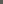 3.5. Описание психолого-педагогических и кадровых условий.(ФОП стр.215-218 п.33 ссылка:  http://publication.pravo.gov.ru/Document/View/0001202212280044)3.6. Перечень произведений для использования в образовательной работе в разных возрастных группах3.6.1.Перечень художественной литературы (ФОП стр.195-218 п.33 ссылка:  http://publication.pravo.gov.ru/Document/View/0001202212280044)3.6.2. Перечень музыкальных произведений, (ФОП стр.195-218 п.33 ссылка:  http://publication.pravo.gov.ru/Document/View/0001202212280044)3.6.3.Перечень произведений изобразительного искусства.(ФОП стр.195-218 п.33 ссылка:  http://publication.pravo.gov.ru/Document/View/0001202212280044)3.6. 4. Перечень рекомендованных для семейного просмотра анимационных произведений.(ФОП стр.215-218 п.33 ссылка:  http://publication.pravo.gov.ru/Document/View/0001202212280044)Календарный план воспитательной работыЧОУ «СОШ «ОР-АВНЕР» (дошкольное отделение)3.8. Дополнительный раздел Программы (текст краткой презентации программы)Программа позволяет реализовать несколько основополагающих функций дошкольного уровня образования:1) обучение и воспитание ребенка дошкольного возраста как гражданина Российской Федерации, формирование основ его гражданской и культурной идентичности на соответствующем его возрасту содержании доступными средствами;2) создание единого ядра содержания дошкольного образования, ориентированного на приобщение детей к традиционным духовно-нравственным и социокультурным ценностям российского народа, воспитание подрастающего поколения как знающего и уважающего историю и культуру своей семьи, большой и малой Родины;3) создание образовательного пространства воспитания и обучения детей от рождения до поступления в общеобразовательную организацию, обеспечивающего ребенку и его родителям (законным представителям) равные, качественные условия дошкольного образования, вне зависимости от места проживания. Программа определяет объем и содержание дошкольного образования, осваиваемые обучающимися, и планируемые результаты освоения образовательной программы. Программа разработана на основе ФГОС ДО и ФОП ДО http://publication.pravo.gov.ru/Document/View/0001202212280044. Обязательная часть соответствует Федеральной программе и оформлена в виде ссылки на нее. Федеральная программа определяет объем обязательной части Программы, который в соответствии со ФГОС ДО составляет не менее 60% от общего объема программы. Часть, формируемая участниками образовательных отношений, составляет не более 40% и ориентирована на специфику национальных, социокультурных и иных условий, в том числе региональных, в которых осуществляется образовательная деятельность; сложившиеся традиции ЧОУ «СОШ «ОР-АВНЕР» (дошкольное отделение); выбор парциальных образовательных программ и форм организации работы с детьми, которые в наибольшей степени соответствуют потребностям и интересам детей, а также возможностям педагогического коллектива ЧОУ «СОШ «ОР-АВНЕР» в целом. Содержание и планируемые результаты Программы не ниже соответствующих содержания и планируемых результатов Федеральной программы.Программа включает в себя учебно-методическую документацию, в состав которой входят рабочая программа воспитания, режим и распорядок дня групп, календарный план воспитательной работы и иные компоненты.В Программе содержатся целевой, содержательный и организационный разделы.В целевом разделе программы представлены: цели, задачи, принципы ее формирования; планируемые результаты освоения программы; подходы к педагогической диагностике достижения планируемых результатов.Содержательный раздел программы включает задачи и содержание образовательной деятельности по каждой из образовательных областей для всех возрастных групп обучающихся (социально-коммуникативное, познавательное, речевое, художественно-эстетическое, физическое развитие). В нем представлены описания вариативных форм, способов, методов и средств реализации программы; особенностей образовательной деятельности разных видов и культурных практик и способов поддержки детской инициативы; взаимодействия педагогического коллектива с семьями обучающихся; направления и задачи коррекционно-развивающей работы (далее - КРР) с детьми-инвалидами.В содержательный раздел программы входит рабочая программа воспитания, которая раскрывает задачи и направления воспитательной работы, предусматривает приобщение детей к российским традиционным духовным ценностям, правилам и нормам поведения в российском обществе.Организационный раздел программы включает описание психолого-педагогических и кадровых условий реализации программы; организации развивающей предметно-пространственной среды (далее - РППС); материально-техническое обеспечение Программы, обеспеченность методическими материалами и средствами обучения и воспитания.Раздел включает перечни художественной литературы, музыкальных произведений, произведений изобразительного искусства для использования в образовательной работе в разных возрастных группах, а также перечень рекомендованных для семейного просмотра анимационных произведений.В разделе представлены режим и распорядок дня в группах, календарный план воспитательной работы.В части Программы, формируемой участниками образовательных отношений, представлена программа «Основы культуры и традиций еврейского народа» для детей от 3 до 7 лет.Реализация части Программы воспитания, формируемой участниками образовательных отношений. Программа «Дорогою добра».Задачи: развивать бережное отношение к растительному и животному миру Оренбургской области;  воспитывать уважение к людям, прославившим Оренбург и Оренбургскую область; воспитывать ценностное отношение к видам труда населения Оренбургской области; воспитывать любовь к своей малой родине через ознакомление с историей, бытом, культурой народов, проживающих на территории Оренбурга и Оренбургской области. 3.8.1.Возрастные и иные категории детей, на которых ориентирована Программа.Дошкольный возраст является важнейшим в развитии человека, так как он заполнен существенными физиологическими, психологическими и социальными изменениями. Это период жизни, который рассматривается в педагогике и психологии как самоценное явление со своими законами, субъективно переживается в большинстве случаев как счастливая, беззаботная, полная приключений и открытий жизнь.Дошкольное детство играет решающую роль в становлении личности, определяя ход и результаты ее развития на последующих этапах жизненного пути человека.Характеристика возрастных особенностей развития детей дошкольного возраста также необходима для правильной организации образовательного процесса, как в условиях семьи, так и в условиях дошкольного образовательного учреждения.В Учреждении функционирует 2 группы.  В Учреждении группы функционируют в режиме 5 – дневной рабочей недели, с 12 – часовым пребыванием (с 07.00 до 19.00), выходные дни - суббота, воскресенье и праздничные дни, установленные законодательством. Обучение в детском саду осуществляется на русском языке.Программа обеспечивает коррекцию нарушений развития детей -инвалидов.3.8.2 Ссылка на федеральную программуhttps://files.oprf.ru/storage/image_store/docs2022/programma15122022.pdfИспользуемые Программы.Образовательная область «Социально – коммуникативное развитие»Коломийчико Л.В. Дорогою добра: Концепция и программа социально – коммуникативного развития и социального воспитания дошкольников. – М.: ТЦ Сфера, 2017.Монина Г.Б. Технология формирования у детей 6 – 7 лет инициативности, самостоятельности, ответственности и парциальная программа «Лесенка роста». – СПб.: ООО «ИЗДАТЕЛЬСТВО «ДЕТСТВО – ПРЕСС», 2017.Петрова К.В. Формирование безопасного поведения детей 5 – 7 лет на улицах и дорогах. Парциальная программа. – СПб.: ООО «ИЗДАТЕЛЬСТВО «ДЕТСТВО – ПРЕСС», 2017. Тимофеева Л.Л. Формирование культуры безопасности у детей от 3 до 8 лет. Парциальная программа. – СПб.: ООО «ИЗДАТЕЛЬСТВО «ДЕТСТВО – ПРЕСС», 2015.Образовательная область «Познавательное развитие»1. Афанасьева И.П. Парциальная программа «Вместе учимся считать»: Учебно – методическое пособие для воспитателей детских дошкольных учреждений. – СПб.: ООО «ИЗДАТЕЛЬСТВО «ДЕТСТВО – ПРЕСС», 2015.2. Воронкевич О.А. Добро пожаловать в экологию! Парциальная программа работы по формированию экологической культуры у детей дошкольного возраста. – СПб.: ООО «ИЗДАТЕЛЬСТВО «ДЕТСТВО – ПРЕСС», 2018.Образовательная область «Речевое развитие»1.Ельцова А.В., Прокопьева А.В. Сценарии образовательных ситуаций по ознакомлению дошкольников с детской литературой (с 5 до 6 лет) – СПб.: ООО «ИЗДАТЕЛЬСТВО «ДЕТСТВО – ПРЕСС», 2017.2. Нищева Н.В. Обучение грамоте детей дошкольного возраста. Парциальная программа. – СПб.: ООО «ИЗДАТЕЛЬСТВО «ДЕТСТВО – ПРЕСС», 2016.3. Ушакова О.С. Программа развития речи дошкольников. – М.: ТЦ Сфера, 2017.4. Ушакова О.С. Программа развития речи детей 3 – 5 лет. – М.: ТЦ Сфера, 2019.Образовательная область «Художественно – эстетическое развитие»1. Дубровская Н.В. Цвет творчества. Парциальная программа художественно – эстетического развития дошкольников. От 2 – 7 лет. – СПб.: ООО «ИЗДАТЕЛЬСТВО «ДЕТСТВО – ПРЕСС», 2019.2. Лыкова И. А. Парциальная образовательная программа «Умные пальчики: конструирование в детском саду». – М.: ИД Цветной мир», 2017.3. Лыкова И. А. «Цветные ладошки» Парциальная   программа художественно – эстетического развития детей 2 – 7 лет в изобразительной деятельности (формирование эстетического отношения к миру) – М.: ИД Цветной мир», 2019.4. Погодина С.В. Шаг в искусство. Парциальная программа по изобразительному творчеству дошкольников. М.: ВАКО, 2015.5. Программа музыкального воспитания детей в детском саду «Ладушки. Праздник каждый день», И. Каплунова, И. Новоскольцева, М., 2006.6. Фирилева Ж.Е. , Сайкина Е.Г. «СА-ФИ-ДАНСЕ». Танцквально – игровая гимнастика для детей. Учебно – методическое пособие для педагогов дошкольных и школьных учреждений. – СПб.: ООО «ИЗДАТЕЛЬСТВО «ДЕТСТВО – ПРЕСС», 2016.Образовательная область «Физическое развитие»1. Павлова Н.М. Парциальная программа физического развития дошкольников « Ритмические сказки» 3 – 7 лет. – СПб.: ООО «ИЗДАТЕЛЬСТВО «ДЕТСТВО – ПРЕСС», 20172. Токаева Т.Э., Кустова Л.Б. Технология  физического развития детей 5 – 6 лет. М.: ТЦ Сфера, 2018.3. Токаева Т.Э., Кустова Л.Б. Будь здоров дошкольник.Программа  физического развития детей 3 – 7 лет. М.: ТЦ Сфера, 2016. 3.8.3. Характеристика взаимодействия педагогического коллектива с семьями воспитанников.Одним из важных условий реализации Программы является создание содружества «семья - дети — педагоги», в котором все участники образовательных отношений влияют друг на друга, побуждая к саморазвитию, самореализации и самовоспитанию.Педагогическим коллективом выстроена система работы по взаимодействию с семьями детей-инвалидов. Семью мы рассматриваем как социального партнера, равного участника в воспитании, развитии, социализации и реабилитации ребенка.Свою работу с семьей мы выстраиваем на принципах эффективного взаимодействия:1. Доброжелательный стиль общения педагогов с родителями. Позитивный настрой на общение является тем самым прочным фундаментом, на котором строится вся работа педагогов с семьей.2. Индивидуальный подход необходим не только в работе с детьми, но и семьей. Педагоги, общаясь с родителями, оценивают ситуацию и проявляют педагогическое умение успокоить родителя, посочувствовать и вместе подумать, как помочь ребенку в той или иной ситуации.3. Сотрудничество, а не наставничество. Во взаимодействии с семьями детей мы используем не наставления и простую пропаганду педагогических знаний, а создаем атмосферу взаимопомощи и поддержки семьи в сложных педагогических ситуациях, демонстрируем заинтересованность коллектива детского сада разобраться в проблемах семьи и искреннее желание помочь.Качественная подготовка качественного материала. Любое, даже самое небольшое мероприятие по работе с семьями мы тщательно и серьезно готовим. Главное мы считаем в этой работе качество, а не количество отдельно взятых, не связанных между собой мероприятий.Динамичность. Детский сад сегодня представляет собой мобильную систему, быстро реагирующую на изменения социального состава родителей, их образовательные потребности и воспитательные запросы. В зависимости от этого мы меняем формы и направления работы детского сада с семьей.Дифференцированный подход. При выборе форм организации работы мы учитываем воспитательный климат и условия жизни каждой семьи, возраст родителей, степень участия в воспитательном процессе, наличие желания воспитывать ребенка, уровень их подготовленности в вопросах воспитания, развития детей. В зависимости от полученных результатов выбирается та или иная тематика мероприятий. 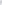 Формы работы с семьями детей носят как индивидуальный, так и групповой характер, при этом они интересны, разнообразны, позволяющие сблизить детей и взрослых.Изучая семьи наших воспитанников, педагоги дошкольного отделения используют информационно-аналитические формы сотрудничества. Целью этих форм сотрудничества является выявление интересов, потребностей, запросов родителей, уровня их педагогической грамотности:социологические срезы, опросы; анкетирование по темам «Давайте познакомимся», «Формирование банка данных о семьях воспитанников дошкольного отделения», «Деятельность ДО глазами родителей», «Удовлетворённость родителей работой дошкольного отделения; 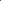 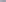 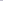 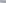 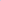 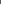 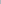 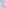 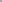 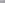 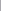 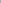 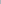 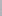 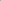 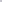 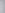 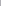 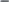  горячая линия для родителей «Спрашиваете, отвечаем» - вопросы родителей и ответы педагогов;изучение тестов-рисунков детей «Дерево», «Моя семья»;Психолого-педагогическое просвещение родителей с целью повышения их педагогической культуры:одно из направлений в сотрудничестве дошкольного учреждения и семьи, которое имеет целевую направленность. В содержание психолого-педагогического просвещения семьи включаются вопросы охраны жизни, укрепления здоровья детей, создания условий для правильного физического развития, адаптации ребенка, рационального питания, закаливания, режима дня и т.д. Рекомендации дают не только воспитатели, но и специалисты. Осуществляя психолого-педагогическое просвещение семей, используются следующие формы работы:индивидуальные беседы и консультации: «Какие игрушки необходимы детям», «Как учить детей говорить правильно?», «Игры, которые можно провести дома», «Семья и семейные ценности»;школа для родителей будущих первоклассников;дни открытых дверей;открытые просмотры занятий;творческие мастерские к национальным праздникам».В группе детей 2 - 3 лет, в рамках адаптации к условиям детского сада, организуются встречи «Скоро, скоро в детский сад!». Встречи семей организуются в течение года, с участием воспитателей, педагога-психолога.Одна из форм работы с родителями (в группе детей 2-3 лет), это фотоотчет по электронной почте. Ежемесячно отправляем видео с занятий.В группах детей 6 - 7 лет 1 раз в квартал проходят встречи с интересными людьми с участием родителей.Особое внимание уделяется индивидуальной работе с семьями детей-инвалидов. Именно эта форма работы помогает лучше и глубже понять состояние отношений в конкретной семье, вовремя оказать действенную практическую помощь.В дошкольном отделении используются досуговые формы взаимодействия с семьями в форме родительских гостиных, которые устанавливают эмоциональный контакт между педагогами, членами семьи, детьми.Просвещению родителей способствует оформление визуального ряда посредством создания и размещения стендов, альбомов, папок в раздевальных комнатах. Копия образовательной программы дошкольного образования дошкольного отделения ЧОУ «СОШ «ОР-АВНЕР» представлена на сайте учреждения: Ор-авнер.рф.Принята                                                                   на педагогическом советепротокол от 29.08.2023 №1,                                  с учетом мнения совета родителейпротокол от 29.08.2023 №2                                                            УТВЕРЖДЕНАприказом от 29.08.2023 №72одС.А.Нудельман                                   № п/пОглавлениеСтр.1Целевой раздел обязательной части программы и части, формируемой участниками образовательных отношений.71.1Пояснительная записка71.1.1.Цели и задачи реализации программы81.1.2Принципы и подходы к формированию Программы81.1.3Значимые для разработки и реализации Программы характеристики, в том числе характеристики особенностей развития детей раннего и дошкольного возраста.91.2Планируемые результаты освоения Программы221.2.1Планируемы результаты (целевые ориентиры) освоения Программы в раннем возрасте (к трем годам)221.2.2Планируемые результаты (целевые ориентиры) освоения Программы в дошкольном возрасте:221.2.2.1к четырем годам221.2.2.2. к пяти годам221.2.2.3.к шести годам221.2.3.Планируемые результаты (целевые ориентиры) на этапе завершения освоения Программы (к концу дошкольного возраста)221.3.Подходы к педагогической диагностике достижения планируемых результатов. 232.Содержательный раздел обязательной части Программы и части, формируемой участниками образовательных отношений232.1Описание образовательной деятельности в соответствии с направлениями развития ребенка по каждой из образовательных областей для всех возрастных групп обучающихся с учетом используемых методических пособий232.1.1.Задачи и содержание образовательной области «социально – коммуникативное развитие»232.1.1.1.От 3 лет до 4 лет232.1.1.2.От 4лет до 5 лет232.1.1.3.От 5 лет до 6 лет232.1.1.4.От 6 лет до 7 лет232.1.2.Задачи и содержание образовательной области «Познавательное развитие»232.1.2.1.От 3 лет до 4 лет232.1.2.2.От 4 лет до 5 лет232.1.2.3.От 5 лет до 6 лет232.1.2.4.От 6 лет  до 7 лет232.1.3.Задачи и содержание образовательной области «Речевое  развитие»242.1.3.1.От 3 лет до 4 лет242.1.3.2.От 4 лет до 5 лет242.1.3.3.От 5 лет до 6 лет242.1.3.4.От 6 лет  до 7 лет242.1.4.Задачи и содержание образовательной области «Художественно – эстетическое развитие»242.1.4.1.От 3 лет до 4 лет242.1.4.2.От 4 лет до 5 лет242.1.4.3.От 5 лет до 6 лет242.1.4.4.От 6 лет  до 7 лет242.1.5.Задачи и содержание образовательной области «Физическое развитие»242.1.5.1.От 3 лет до 4 лет242.1.5.2.От 4 лет до 5 лет242.1.5.3.От 5 лет до 6 лет242.1.5.4.От 6 лет  до 7 лет242.1.6.Содержание Программы, формируемой участниками образовательных отношений (Программа «Культура и традиции еврейского народа» для детей 3-7 лет, разработанная с учетом национальных, культурных, климатических, региональных и социальных условий)252.2.Описание вариативных форм, способов, методов и средств реализации Программы с учетом возрастных и индивидуальных особенностей воспитанников, специфики их образовательных потребностей и интересов262.3.Особенности образовательной деятельности разных видов и культурных практик282.4.Способы и направления поддержки детской инициативы292.5. Особенности взаимодействия педагогического коллектива с семьями  обучающихся302.6.Иные характеристики содержания Программы, наиболее существенные с точки зрения авторов Программ312.6.1.Предметно – пространственная развивающая образовательная среда312.6.2.Характер взаимодействия со взрослыми352.6.3.Характер взаимодействия с другими детьми362.6.4.Система отношений ребенка к миру, к другим людям, к себе самому382.6.5.Преемственность целей, задач и содержания образования в рамках образовательных программ дошкольного и начального общего образования412.7.Рабочая программа воспитания, в том числе пояснительная записка462.7.1.Целевой раздел обязательной части рабочей Программы, формируемой участниками образовательных отношений (цели, задачи и направления воспитательной работы, целевые ориентиры воспитания детей)462.7.2.Содержательный раздел обязательной части рабочей Программы формируемой участниками образовательных отношений (уклад образовательной организации, воспитывающая среда и общности образовательной организации, задачи воспитания в образовательных областях, формы совместной деятельности в образовательной организации) 472.7.3.Организационный раздел обязательной части рабочей  Программы и части, формируемой участниками образовательных отношений (кадровое, нормативно – методическое обеспечение)572.7.4.Приобщение детей к российским традиционным духовным ценностям, культурным ценности своей этнической группы, правилам и нормам поведения в российском обществе.603Организационный раздел обязательной части Программы и части, формируемой участниками образовательных отношений.633.1.Описание материально-технического обеспечения Программы, обеспеченности методическими материалами и средствами обучения и воспитания633.2.Режим и распорядок дня733.3.Особенности традиционных событий, праздников, мероприятий763.4.Особенности организации развивающей предметно – пространственной среды783.5.Описание психолого-педагогических и кадровых условий.923.6.Перечень произведений для использования в образовательной работе в разных возрастных группах923.6.1.Перечень художественной литературы923.6.2.Перечень музыкальных произведений923.6.3.Перечень произведений изобразительного искусства923.6.4. Перечень анимационных произведений для семейного просмотра923.7.Календарный план воспитательной работы923.8.Дополнительный раздел Программы  (текст краткой презентации Программы)953.8.1.Возрастные и иные категории детей, на которых ориентирована Программа963.8.2.Ссылка на федеральную программу973.8.3.Характеристика взаимодействия педагогического коллектива с семьями детей98Показателикол-во: 16/100 %1 группа12/75 %2 группа4/25 %Тип темпераментаТип темпераментаТип темпераментаТип темпераментаХолерикCсангвиникФлегматикМеланхоликГруппа общеразвивающей направленности для детей3-5 лет2/29%3/43%1/14%1/14%Группа общеразвивающей направленности для детей5-7 лет3/33%4/45%1/11%1/11%Всего:5/31%7/44%2/13%2/12%Группа общеразвивающей направленности для детейГруппа общеразвивающей направленности для детейГруппа общеразвивающей направленности для детейГруппа общеразвивающей направленности для детейПсихологические особенности3-5  л 5-7 л.ВсегоДефицитвнимания1/14%1/11%2/12,5%Тревожные1/14%1/11%2/12,5%Агрессивные1/14%1/11%2/12,5%Демонстративные1/14%1/11%2/12,5%Психологические особенностиФормы работыСпособыМетодыСредстваДля детей 3-4 летДля детей 3-4 летДля детей 3-4 летДля детей 3-4 летДля детей 3-4 летТревожные детиИндивидуальнаяПодгрупповаяСовместнаяигра сосверстникамиСовместнаядеятельностьвоспитателя сдетьмиСамостоятельнаядеятельность детейИгры,сближающиемалышей друг сдругомИгры сэлементамимассажаПальчиковыеигры(смелая, трусливая)Чтение художественной литературыМетодсозданияситуации успехаПовышение самооценки Снятие мышечного напряженияМетод снятия телесного напряжения Картотекапальчиковых игрИгровой материалМатериал для чтенияХудожественной литературыАгрессивные  детиПодгрупповаяИндивидуальнаяСовместные игры с детьмиИгры - забавы,БеседыИгры-хороводыИгры на развитиекоммуникативныхнавыковИгры с кукламиИгры-попевкиМетодсозданияситуацииуспехаМетод проговариванияМетод снижения напряжения ситуацииИгровой материалДидактическийматериалМузыкальная аудиотекаДля детей 4-5 летДля детей 4-5 летДля детей 4-5 летДля детей 4-5 летДля детей 4-5 летТревожные детиИндивидуальнаяПодгрупповаяСовместнаядеятельностьвоспитателя сдетьмиЧтениехудожественной литературы Прослушивание музыкальных произведений Совместные игры с детьми в группах БеседыСюжетно-ролевые игрыСнятие мышечного напряжения Снятие эмоционального напряженияОборудование и инвентарь для подвижных игр Музыкальная аудиотекаАгрессивные  детиПодгрупповаяИндивидуальнаяСитуативный разговор с детьмиБеседа после чтения. Игры разной направленности Творческая мастерская, игры - драматизации. Проблемно - игровая ситуация. Проектная деятельность. Продуктивная деятельность.МетодсозданияситуацииуспехаМетод снижения напряжения ситуацииИгровой материалДидактическийматериалИгровые пособия: макеты, альбомы. Сюжетные картины. Дидактический материал (раздаточный материал).Для детей 5-7 летДля детей 5-7 летДля детей 5-7 летДля детей 5-7 летДля детей 5-7 летДефицит вниманияИндивидуальнаяГрупповаяПодгрупповаяСюжетно-ролевые игрыХороводные игры Игры с правилами Игры,направленные наразвитие коммуникативных навыков.Решение проблемных ситуацийСитуация морального и практического выбора. Беседа (после чтения, социально-нравственного содержания).Метод снятия психологического напряжения Метод снятия телесного напряжения Метод выражения эмоцийОдобрениеМетод снижения напряжения ситуацииИгровой материал Картотека игр на развитиекоммуникативных навыковТревожные ИндивидуальнаяГрупповаяПодгрупповаяВыставки детских работИгровой массаж Релаксационные и дыхательные упражнения Совместные игры с детьмиИгры с водой пескомИспользование нетрадиционных техник рисования Самостоятельные игры с музыкальными инструментами для выражения свои чувств и эмоцийМетодактивизацииСоздание ситуации успехаСнятие эмоционального напряжения Повышение самооценки, Метод позитивного самовосприятия Владение собой в ситуациях, травмирующих и незнакомых для ребенка ситуацияхИгровой материал Оборудование и материал для изобразительной деятельности и музыкальной деятельности Оборудование для игр с пескомАгрессивные ИндивидуальнаяГрупповаяПодгрупповаяСюжетно- ролевые игры Изобразительная деятельность Дыхательные упражнения Решение проблемных ситуаций ЧтениехудожественнойлитературыБеседаИгры с правиламиИгры с пескомОдобрениеМетод снижения напряжения ситуацииМетод разрядки гнева в приемлемой форме при помощи вербальных средств Убеждение Игровой материалОборудование иматериал дляизобразительнойдеятельности, для игр с пескомХудожественныепроизведенияКартотекадыхательныхупражненийВозрастФормы работыСпособыМетодыСредства3-5 летГрупповая (занятия)Совместная деятельность педагога с детьмиСамостоятельная деятельностьРассматривание,наблюдение,игра – экспериментирование,развивающая игра,проектная деятельность,конструирование,развивающая игра,проблемная ситуация,экскурсия.Словесные Наглядные   Практические ИгровыеПредметы материальной культуры; натуральные объекты: объекты растительного и животного мира, реальные предметы (объекты);игровые пособия;макеты;альбомы;дидактический материал (раздаточный материал) ТСО.5-7 летГрупповая (занятия)ПодгрупповаяИндивидуальнаяСовместнаядеятельностьпедагога с детьмиСамостоятельная деятельностьРассматривание,наблюдение,игра – экспериментирование,развивающая игра,проектная деятельность,конструирование,развивающая игра,проблемная ситуация,экскурсия.Словесные наглядные практические игровыеПредметы материальной культуры; натуральные объекты: объекты растительного и животного мира, реальные предметы (объекты);игровые пособия;макеты;альбомы;дидактический материал (раздаточный материал) ТСО.ПрограммаСпособы поддержки детской инициативыНаправления поддержки детской инициативы«Основы культуры и традиций еврейского народа»3 — 4 года3 — 4 года«Основы культуры и традиций еврейского народа»создание условий для активной и осмысленной для ребенка игровой деятельности, где он приобретает новый социальный опыт, который становится его личным достоянием-творческая инициатива — предполагает перенос усвоенного опыта в новые социальные ситуации, развивает творческие возможности и способности; - коммуникативная инициатива -  предполагает включенность ребенка во взаимодействие со сверстниками и взрослым, где развиваются нравственные отношения между детьми, волевые качества личности, коммуникативная функция речи«Основы культуры и традиций еврейского народа»4 – 5 лет4 – 5 лет«Основы культуры и традиций еврейского народа»создание условий для свободного выбора детьми (пропеть, прослушать, прочитать, проиграть и т.п.) деятельности-уважительное отношение к ребёнку;-создание ситуации успеха для каждого ребенка: «У тебя все получиться, я тебе помогу»;-словесное поощрение«Основы культуры и традиций еврейского народа»5 – 6 лет5 – 6 лет«Основы культуры и традиций еврейского народа»создание условий для разнообразной самостоятельной творческой деятельности детей-творческая инициатива - включенность ребенка в разные виды продуктивной деятельности; -познавательная инициатива - предполагает устанавливать пространственно - временные, причинно-следственные отношения«Основы культуры и традиций еврейского народа»6 – 7 лет6 – 7 лет«Основы культуры и традиций еврейского народа»создание условий для презентации продукты детского творчества другим детям, родителям, педагогам- коммуникативная инициатива - предполагает включенность ребенка во взаимодействие со сверстниками, где развиваются эмпатия, коммуникативная функция речи; - познавательная инициатива- предполагает устанавливать пространственно-временные, причинно-следственные отношенияВозрастдетейФормаобщенияСодержательная характеристика4-5 летВнеситуативно-познавательнаяОбщение выходит за рамки конкретной ситуации. В этот период происходит появление первых вопросов, адресованных взрослому (возраст «почемучек»). Взрослый является источником новых знаний, благодаря ответам которого складывается картина мира ребенка. Ведущей становится потребность в уважении и признании, ребенок ждет положительной оценки от взрослого. Лучший  стимул  к  деятельности -поощрение  успехов  и похвала.5-6 летВнеситуативно-личностнаяОбщение находится в пределах рамок воспринимаемой ситуации. Ребенок старается быть хорошим, все делать правильно, он постоянно сверяет свои взгляды с мнением взрослых.  Ведущая потребность во взаимопонимании и сопереживании.  Общение  по поводу  моральных поступков и качеств становится самостоятельной деятельностью, а взрослый личностью с определенными качествами.6-7 летВнеситуативно-личностнаяОбщение выходит за пределы воспринимаемой ситуации. На первый план выходят мотивы личностных ситуаций общения. Ребенку важно быть хорошим, все делать правильно, он постоянно сверяет свои взгляды с мнением взрослых.  Ведущая потребность во взаимопонимании и сопереживании. Общение по поводу моральных поступков  и  качеств  становится  самостоятельной  деятельностью,  а взрослый личностью с определенными качествами.Возраст детейИгровое взаимодействиеОбщениеВзаимодействие детей на занятиях3 – 4 годаВначале — игра рядом. Дети участвуют в совместных шалостях. К концу — способны привлечь другого ребенка для игры. Объединяются для нее по 2—3 человека. Но еще не распределяют роли, нет взаимодействия персонажей, не учитываются игровые желания другого. Подражают действиям с игрушкой партнеровРечь ребенка состоит из простых предложений. Дети беседуют, но не всегда отвечают друг другу. Может происходить и «коллективный монологПроявления интереса к предметным действиям партнера, подражание им. Способность пригласить партнера к выполнению совместной работы. Попытки наладить сотрудничество.4 – 5 летИгровые объединения состоят из 2—5 детей. Увеличивается продолжительность игрового взаимодействия. Распределяют роли. Согласовывают игровые действия по ходу игры. Появляется ролевое общение. При конфликтах оказывают давление на партнеров, но чаще пытаются объяснить партнеру правомерность своих притязанийРечь ребенка состоит из сложных предложений. В беседе дети адресуют свои высказывания друг другу. Могут учитывать возможности понимания слушателя. Появляется утрированный детский эгоизм, направленный на подчеркивание своего превосходства перед другими ребятами. Форма общения со сверстниками выглядит как хвастовство.Способность (с помощью взрослого) разделить материал и распределить обязанности при выполнении работы. Усиление взаимного контроля за действиями сверстника. Стремление к получению конечного результата.5 – 6 летВозрастает избирательность и устойчивость взаимодействия. При планировании игры основное внимание уделяют согласованию ее правил. Появляются попытки совместного распределения ролей. При конфликтах объясняют партнеру свои действия и критику действий другого, ссылаясь на правилаСообщения детей относятся не только к настоящей ситуации, но содержат информацию о прошедших событиях. Дети внимательно слушают друг друга. Эмоционально переживают рассказ другого.Способность предложить группе сверстников план совместной работы. Самостоятельное распределение обязанностей внутри группы. Учет мнений членов группы. Развитие чувства сопричастности общему делу.6 – 7 летПредварительное совместное планирование игры, распределение ролей. Ролевое взаимодействие свертывается. Могут оказать помощь и поддержку друзьям. Во взаимодействии ориентируются на социальные нормы и правилаПытаются дать собеседнику как можно более полную и точную информацию. Уточняют сообщения другого.Дети 6-7 лет проявляют интерес к ровеснику, как к личности. Формы общения дошкольников облечены в вопросы, ответы, заботу о товарище. Ребятам важно настроение и желания друг друга.Дальнейшее расширение и усложнение форм совместной работы (интегрированная деятельность). Возможность сотрудничества в непродуктивных видах деятельности. Коллективное создание замысла. Доброжелательное внимание к партнерамФорма образовательной деятельностиГруппы общеразвивающей направленностиГруппы общеразвивающей направленностиФорма образовательной деятельностиот 5 до 6 летот 6 до 7 летФорма образовательной деятельностиВремяВремя1Занятия программы «Основы культуры и традиций еврейского народа» 25 мин30 минВсего25 мин30 минФорма совместной деятельности взрослых и детейФорма совместной деятельности взрослых и детейГруппа общеразвивающей направленности для детей от 3 до 5 летГруппа общеразвивающей направленности для детей от 3 до 5 летГруппа общеразвивающей направленности для детей от 5 до 7 летГруппа общеразвивающей направленности для детей от 5 до 7 летпознавательные сказки5555создание ситуаций (проигрывание, обсуждение)4455пальчиковая гимнастика3333игры-путешествия5555театрализованные игры4455рассматриваниеиллюстраций,фотографий,альбомов 3333ВСЕГО 24 мин24 мин26 мин26 мин Форма совместной деятельности взрослых и детейФорма совместной деятельности взрослых и детейГруппа общеразвивающей направленности для детей от 3 до 5 летГруппа общеразвивающей направленности для детей от 3 до 5 летГруппа общеразвивающей направленности для детей от 5 до 7 летГруппа общеразвивающей направленности для детей от 5 до 7 летигры (дидактические, сюжетно - ролевые,подвижные и др.)881010Самостоятельное проигрывание ситуаций5577рассматриваниеиллюстраций,фотографий, альбомов и др5533ВСЕГО 18 минут18 минут20 минут20 минутНаименование должностиФункционал, связанныйс организацией и реализацией воспитательного процессаФункционал, связанныйс организацией и реализацией воспитательного процессаЗаведующийуправляет воспитательной деятельностью на уровне ДО;разрабатывает необходимые для организации воспитательной деятельности в ДО нормативных документов (положения, инструкции, должностные и функциональные обязанности);создает условия, позволяющие педагогическому составу реализовать воспитательную деятельность;проводит анализ итогов воспитательной деятельности в ДО за учебный год;осуществляет контроль за исполнением управленческих решений повоспитательной деятельности в ДО;-	планирует воспитательную деятельность в ДО на учебный год, включая календарный план воспитательной работы на учебный год;-	осуществляет организацию воспитательной деятельности в ДО;-	проводит анализ возможностей имеющихся структур для организации воспитательной деятельности;-	осуществляет планирование работы в организации воспитательнойдеятельности;-	выполняет организацию практической работы в ДО в соответствии с календарным планом воспитательной работы;-	проводит мониторинг состояния воспитательной деятельности в ДО;-	осуществляет организацию повышения квалификации и профессиональной переподготовки педагогов для совершенствования их психолого-педагогической и управленческой компетентностей;-	проводит анализ и контроль воспитательной деятельности;-	организует распространение передового опыта других образовательных организаций;-	формирование мотивации педагогов к участию в разработке и реализации разнообразных образовательных и социально значимых проектов;-организация повышения психолого-педагогической квалификации воспитателей;-	организационно-координационная работа при проведении общесадовых воспитательных мероприятий;-	участие обучающихся в районных и городских, конкурсах и т.д.;-	организационно-методическое сопровождение воспитательной деятельности педагогических инициатив;-	создание   необходимой    для    осуществления    воспитательнойдеятельности инфраструктуры.управляет воспитательной деятельностью на уровне ДО;разрабатывает необходимые для организации воспитательной деятельности в ДО нормативных документов (положения, инструкции, должностные и функциональные обязанности);создает условия, позволяющие педагогическому составу реализовать воспитательную деятельность;проводит анализ итогов воспитательной деятельности в ДО за учебный год;осуществляет контроль за исполнением управленческих решений повоспитательной деятельности в ДО;-	планирует воспитательную деятельность в ДО на учебный год, включая календарный план воспитательной работы на учебный год;-	осуществляет организацию воспитательной деятельности в ДО;-	проводит анализ возможностей имеющихся структур для организации воспитательной деятельности;-	осуществляет планирование работы в организации воспитательнойдеятельности;-	выполняет организацию практической работы в ДО в соответствии с календарным планом воспитательной работы;-	проводит мониторинг состояния воспитательной деятельности в ДО;-	осуществляет организацию повышения квалификации и профессиональной переподготовки педагогов для совершенствования их психолого-педагогической и управленческой компетентностей;-	проводит анализ и контроль воспитательной деятельности;-	организует распространение передового опыта других образовательных организаций;-	формирование мотивации педагогов к участию в разработке и реализации разнообразных образовательных и социально значимых проектов;-организация повышения психолого-педагогической квалификации воспитателей;-	организационно-координационная работа при проведении общесадовых воспитательных мероприятий;-	участие обучающихся в районных и городских, конкурсах и т.д.;-	организационно-методическое сопровождение воспитательной деятельности педагогических инициатив;-	создание   необходимой    для    осуществления    воспитательнойдеятельности инфраструктуры.Педагог-психологПедагог-психологоказание психолого-педагогической помощи;осуществление социологических исследований, обучающихся;подготовка предложений по поощрению обучающихся и педагогов за активное участие в воспитательном процессе;Воспитатель, музыкальный руководитель, инструктор по физической культуреВоспитатель, музыкальный руководитель, инструктор по физической культуре- формирование у воспитанников активной гражданской позиции, сохранение и приумножение нравственных, культурных и научных ценностей в условиях современной жизни, сохранение традиций ДО;– организация работы по формированию общей культуры будущего школьника;- внедрение здорового образа жизни;внедрение в практику воспитательной деятельности научных достижений, новых технологий образовательного процесса;организация участия обучающихся в мероприятиях, проводимых региональными,	городскими	и	другими	структурами	в	рамкахвоспитательной деятельностиЛ.В. Коломийченко Дорогою добра. Концепция и программа социально – коммуникативного развития и социального воспитания дошкольников. ТЦ Сфера, 2017Белоусова Р. Ю. Парциальная программа духовно-нравственного воспитания детей 5-7 лет. С чистым сердцем., 2019 (электронный вариант)Л.В. Куцакова Трудовое воспитание в детском саду. Для занятий с детьми 3-7 лет. Мозаика – Синтез, 2014Н.Г. Зеленова, Л.Е. Осипова Мы живём в России. Скрипторий, 2016Ю.В. Стрельникова «Гостиный дворик». ООО «Тандем», 2014Т.А. Шорыгина Беседы о великой отечественной войне. ТЦ Сфера, 2015Т.А. Шорыгина Беседы о профессиях. ТЦ Сфера, 2014Т.А. Шорыгина Беседы о мире морей и океанов. ТЦ Сфера, 2015Г.П. Тугушева, А.Е. Чистякова Экспериментальная деятельность детей среднего и старшего дошкольного возраста. «Детство – Пресс», 2016А.Ф. Брязгун Сборник сценариев для детского сада «Сказка в гости к нам пришла». Детство – Пресс, 2016Н.Г. Пантелеева Народные праздники в детском саду. Мозаика – Синтез, 2014Т.Е. Харченко Спортивные праздники в детском саду. ТЦ Сфера, 2017Примерная парциальная образовательная программа дошкольного образования для детей 5-7 лет. Экономическое воспитание дошкольников и материалы к ней.№Название1.Народы мира2.Мы идём в детский сад3.Морские обитатели4.Здоровый образ жизни в семье5.Правильное питание дошкольника6.Мои права7.Как сохранить зубы здоровыми и красивыми8.Детские инфекции9.Великая отечественная война10.Расскажи детям о бытовых приборах11.Правильно и неправильно12.Растим будущего читателя13.Как наши предки открывали мир14.Как наши предки выращивали хлеб15.В гостях у хозяйки медной горы16.Пожарная безопасность17.Права ребёнкаФорма образовательной деятельностиГруппы общеразвивающей направленностиГруппы общеразвивающей направленностиФорма образовательной деятельностиот 5 до 6 летот 6 до 7 летФорма образовательной деятельностиВремяВремя1Занятия программы «Основы культуры и традиций еврейского народа» 25 мин30 минВсего25 мин30 минФорма совместной деятельности взрослых и детейФорма совместной деятельности взрослых и детейГруппа общеразвивающей направленности для детей от 3 до 5 летГруппа общеразвивающей направленности для детей от 3 до 5 летГруппа общеразвивающей направленности для детей от 5 до 7 летГруппа общеразвивающей направленности для детей от 5 до 7 летпознавательные сказки5555создание ситуаций (проигрывание, обсуждение)4455пальчиковая гимнастика3333игры-путешествия5555театрализованные игры4455рассматриваниеиллюстраций,фотографий,альбомов 3333ВСЕГО 24 мин24 мин26 мин26 мин Форма совместной деятельности взрослых и детейФорма совместной деятельности взрослых и детейГруппа общеразвивающей направленности для детей от 3 до 5 летГруппа общеразвивающей направленности для детей от 3 до 5 летГруппа общеразвивающей направленности для детей от 5 до 7 летГруппа общеразвивающей направленности для детей от 5 до 7 летигры (дидактические, сюжетно - ролевые,подвижные и др.)881010Самостоятельное проигрывание ситуаций5577рассматриваниеиллюстраций,фотографий, альбомов и др5533ВСЕГО 18 минут18 минут20 минут20 минут№ п/пНаименованиеНаличие1.Компьютер3 шт.2.Ноутбук1 шт.3.Точка доступа к сети Интернет24.Музыкальный центр1 шт.6.Телевизор3 шт.7.Проектор1 шт.8.Экран1 шт.9.МФУ1 шт.10.Ламинатор1 шт.11.Брошюратор1 шт.12.Фотоаппарат1 шт.13.Магнитофон1 шт.Образовательная область «Социально – коммуникативное развитие»Образовательная область «Социально – коммуникативное развитие»1.Л.В. Коломийченко Дорогою добра. Концепция и программа социально – коммуникативного развития и социального воспитания дошкольников. ТЦ Сфера, 20172.Л.В. Коломийченко, Г.И. Чугаева, Л.И. Югова Занятия для детей 3-5 лет по социально – коммуникативному развитию. ТЦ Сфера, 20173.Л.В. Коломийченко, Г.И. Чугаева, Л.И. Югова Занятия для детей 5-6 лет по социально – коммуникативному развитию. ТЦ Сфера, 20174.Л.В. Коломийченко, Г.И. Чугаева, Л.И. Югова Занятия для детей 6-7 лет по социально – коммуникативному развитию. ТЦ Сфера, 20165.К.Ю Белая Формирование основ безопасности у дошкольников. Для занятий с детьми 2-7 лет. Мозаика – Синтез, 20146.В.А. Шипунова Детская безопасность. «Цветной мир»,  20157.Т.Ф. Саулина Знакомим дошкольников с правилами дорожного движения. Для занятия с детьми 3-7 лет8.Р.С. Буре Социально-нравственное воспитание дошкольников. Для занятий с детьми 3-7 лет. Мозаика – Синтез, 20149.Л.В. Куцакова Трудовое воспитание в детском саду. Для занятий с детьми 3-7 лет. Мозаика – Синтез, 201410.Д.Н. Колдина Игровые занятия с детьми 2-3 лет. ТЦ Сфера, 2014, 201511.Н.Ф. Губанова Развитие игровой деятельности. Для занятий с детьми 2-3 лет. Мозаика – Синтез, 201412.Н.Ф. Губанова Развитие игровой деятельности. Для занятий с детьми 3-4 лет. Мозаика – Синтез, 201413.Н.Ф. Губанова Развитие игровой деятельности. Для занятий с детьми 4-5 лет. Мозаика – Синтез, 201414.А.Н. Веракса Индивидуальная психологическая диагностика дошкольника. Для занятий с детьми 5-7 лет. Мозаика – Синтез, 201415.А.Н. Веракса, М.Ф. Гуторова Практический психолог в детском саду. Мозаика – Синтез, 201416.Н.Ю. Куражева «Цветик- семицветик» программа психологических занятий для детей с 3 – 7 лет, издательство «Речь», 201017.Н.Г. Зеленова, Л.Е. Осипова Мы живём в России. Скрипторий, 201618.Л.В. Абрамова, И.Ф. Слепцова Социально – коммуникативное развитие дошкольников для занятий с детьми 2-3 лет. Мозаика – Синтез, 201619.Л.В. Абрамова, И.Ф. Слепцова Социально – коммуникативное развитие дошкольников для занятий с детьми 3-4 лет. Мозаика – Синтез, 201720.Л.В. Абрамова, И.Ф. Слепцова Социально – коммуникативное развитие дошкольников для занятий с детьми 4-5 лет. Мозаика – Синтез, 201721.Л.В. Абрамова, И.Ф. Слепцова Социально – коммуникативное развитие дошкольников для занятий с детьми 5-6 лет. Мозаика – Синтез, 201722.Л.В. Абрамова, И.Ф. Слепцова Социально – коммуникативное развитие дошкольников для занятий с детьми 6 – 7  лет. Мозаика – Синтез, 2017Образовательная область «Познавательное развитие»Образовательная область «Познавательное развитие»1.Н.Е. Веракса, А.Н. Веракса Проектная деятельность дошкольников. Для занятий с детьми 5-7 лет. Мозаика – Синтез, 20142.Г.И. Винникова Занятия с детьми 2-3 лет. ТЦ Сфера, 20173.Н.Е. Веракса, О.Р. Галимов Познавательно – исследовательская деятельность дошкольников. Мозаика – Синтез, 20144.Е.Е. Крашенинников, О.Л. Холодова Развитие познавательных способностей дошкольников. Для занятий с детьми 4-7 лет. Мозаика – Синтез, 20145.О.В. Дыбина Ознакомление с предметным и социальным окружением. Для занятий с детьми 3-4 лет. Мозаика – Синтез, 2014, 20166.О.В. Дыбина Ознакомление с предметным и социальным окружением. Для занятий с детьми 4 - 5 лет. Мозаика – Синтез, 20147.О.В. Дыбина Ознакомление с предметным и социальным окружением. Для занятий с детьми 5-6 лет. Мозаика – Синтез, 20158.О.В. Дыбина Ознакомление с предметным и социальным окружением. Для занятий с детьми 6-7 лет. Мозаика – Синтез, 20149.О.А. Соломенникова Ознакомление с природой в детском саду. Для занятий с детьми 2-3 лет. Мозаика – Синтез, 2014, 201610.О.А. Соломенникова Ознакомление с природой в детском саду. Для занятий с детьми 3-4 лет. Мозаика – Синтез, 2015, 201611.О.А. Соломенникова Ознакомление с природой в детском саду. Для занятий с детьми 4-5 лет. Мозаика – Синтез, 201412.О.А. Соломенникова Ознакомление с природой в детском саду. Для занятий с детьми 5-6 лет. Мозаика – Синтез, 201513.О.А. Соломенникова Ознакомление с природой в детском саду. Для занятий с детьми 6-7 лет. Мозаика – Синтез, 201714.И.А. Помораева, В.А. Позина Формирование элементарных математических представлений. Для занятий с детьми 2-3 лет. Мозаика – Синтез, 201515.И.А. Помораева, В.А. Позина Формирование элементарных математических представлений. Для занятий с детьми 3-4 лет. Мозаика – Синтез, 201616.И.А. Помораева, В.А. Позина Формирование элементарных математических представлений. Для занятий с детьми 4-5 лет. Мозаика – Синтез, 201417.И.А. Помораева, В.А. Позина Формирование элементарных математических представлений. Для занятий с детьми 5-6 лет. Мозаика – Синтез, 201418.И.А. Помораева, В.А. Позина Формирование элементарных математических представлений. Для занятий с детьми 6-7 лет. Мозаика – Синтез, 2014Образовательная область «Речевое развитие»Образовательная область «Речевое развитие»1.Е.В. Колесникова Программа «От звука к букве». Ювента, 20162.В.В. Гербова Развитие речи в детском саду. Для занятий с детьми 2-3 лет. Мозаика – Синтез, 20163.В.В. Гербова Развитие речи в детском саду. Для занятий с детьми 3-4 лет. Мозаика – Синтез, 20164.В.В. Гербова Развитие речи в детском саду. Для занятий с детьми 4-5 лет. Мозаика – Синтез, 20165.В.В. Гербова Развитие речи в детском саду. Для занятий с детьми 5-6 лет. Мозаика – Синтез, 20166.В.В. Гербова Развитие речи в детском саду. Для занятий с детьми 6-7 лет. Мозаика – Синтез, 20167.Е.В. Колесникова «Развитие звуко – буквенного анализа у детей 5 – 6 лет». Ювента, 20168.Е.В. Колесникова Развитие интереса к способностям к чтению у детей 6-7 лет. Ювента, 2016Образовательная область «Художественно – эстетическое развитие»Образовательная область «Художественно – эстетическое развитие»1.Зацепина М. Б., Жукова Г.Е. Музыкальное воспитание в детском саду. Младшая группа. - М.: МОЗАИКА-СИНТЕЗ, 2016.2.Зацепина М.Б. Музыкальное воспитание в детском саду. Для занятий с детьми 2-7 лет.    - М.: МОЗАИКА-СИНТЕЗ, 2016. 3.Колдина Д.Н. Аппликация с детьми 3 – 4 лет. Сценарии занятий. – М.: МОЗАИКА – СИНТЕЗ, 2016. 4.Колдина Д.Н. Аппликация с детьми 4 – 5 лет. Сценарии занятий. – М.: МОЗАИКА – СИНТЕЗ, 2016.5. Колдина Д.Н. Аппликация с детьми 5 – 6 лет. Сценарии занятий. – М.: МОЗАИКА – СИНТЕЗ, 2016.6.Колдина Д.Н. Аппликация с детьми 6 – 7 лет. Сценарии занятий. – М.: МОЗАИКА – СИНТЕЗ, 2016.7.Колдина Д.Н. Лепка с детьми 3 – 4 лет. Сценарии занятий. – М.: МОЗАИКА – СИНТЕЗ, 2016.8. Колдина Д.Н. Лепка с детьми 4 – 5 лет. Сценарии занятий. – М.: МОЗАИКА – СИНТЕЗ, 2016.9.Колдина Д.Н. Лепка с детьми 5 – 6 лет. Сценарии занятий. – М.: МОЗАИКА – СИНТЕЗ, 2016.10.Колдина Д.Н. Лепка с детьми 6 – 7 лет. Сценарии занятий. – М.: МОЗАИКА – СИНТЕЗ, 2016.11.Колдина Д.Н. Рисование с детьми 3 – 4 лет. Сценарии занятий. – М.: МОЗАИКА – СИНТЕЗ, 2016.12. Колдина Д.Н. Рисование с детьми 4 – 5 лет. Сценарии занятий. – М.: МОЗАИКА – СИНТЕЗ, 2016.13.Колдина Д.Н. Рисование с детьми 5 – 6 лет. Сценарии занятий. – М.: МОЗАИКА – СИНТЕЗ, 2016.14.Колдина Д.Н. Рисование с детьми 6 – 7 лет. Сценарии занятий. – М.: МОЗАИКА – СИНТЕЗ, 2016.15.Комарова Т.С. Изобразительная деятельность в детском саду: Младшая группа. - М.: МОЗАИКА-СИНТЕЗ, 2016.16.Комарова Т.С. Изобразительная деятельность в детском саду: Средняя группа. - М.: МОЗАИКА-СИНТЕЗ, 2016.17. Комарова Т.С. Изобразительная деятельность в детском саду: Старшая группа. - М.: Мозаика-Синтез, 2016.18.Комарова Т.С. Изобразительная деятельность в детском саду: Подготовительная к школе группа. - М.: МОЗАИКА-СИНТЕЗ, 2016.Образовательная область «Физическое развитие»Образовательная область «Физическое развитие»1.Борисова М.М. Малоподвижные игры и игровые упражнения: Для занятий с детьми 3-7 лет. - 2-е изд., испр. и доп. - М.:МОЗАИКА-СИНТЕЗ, 2015.2.2. Сборник подвижных игр. Для занятий с детьми 2-7 лет / Авт.-сост. Э.Я. Степаненкова. -М.: МОЗАИКА-СИНТЕЗ, 2015.3.3.Пензулаева Л.И. Оздоровительная гимнастика. Комплексы упражнений. Для занятий с детьми 3-7 лет. - М.: МОЗАИКА-СИНТЕЗ, 2015.4.4. Пензулаева Л.И. Физическая культура в детском саду: Младшая группа. - М.: МОЗАИКА-СИНТЕЗ, 2016.5.5. Пензулаева Л.И. Физическая культура в детском саду: Средняя группа. - М.: МОЗАИКА-СИНТЕЗ, 2016.6.6.  Пензулаева Л.И. Физическая культура в детском саду: Старшая группа. - М.: МОЗАИКА-СИНТЕЗ, 2015.7.7.  Пензулаева Л.И. Физическая культура в детском саду: Подготовительная к школе группа. - М.: МОЗАИКА-СИНТЕЗ, 2015.8.8. Харченко Т.Е. Утренняя гимнастика в детском саду: для занятий с детьми 5 – 7 лет.   – М.: МОЗАИКА – СИНТЕЗ, 2016ИНАвтор, наименование, издательство, год изданияОбразовательная область «Социально – коммуникативное развитие»Образовательная область «Социально – коммуникативное развитие»1.Коломийченко Л. В. Дорогою добра. Концепция и программа социально – коммуникативного развития и социального воспитания дошкольников. ТЦ Сфера, 20172.Лыкова И. А. Парциальная образовательная программа для детей дошкольного возраста. Мир без опасности., 20173.Тимофеева Л. Л. Формирование культуры безопасности у детей 3-8 лет. Парциальная программа., 20194.Белоусова Р. Ю. Парциальная программа духовно-нравственного воспитания детей 5-7 лет. С чистым сердцем., 2019Образовательная область «Познавательное развитие»Образовательная область «Познавательное развитие»1.Петерсон Л. Г. Парциальная образовательная программа математического развития дошкольников «Игралочка», 20192. Волосовец Т. В. Парциальная программа развития интеллектуальных способностей в процессе познавательной деятельности и вовлечения в научно-техническое творчество», 2019 3.Соломенникова О. А. Ознакомление с природой в детском саду 2-3 года. Мозаика – синтез, 20164.Помораева И. А., Позина В. А. Формирование элементарных математических представлений 4-5 лет. Мозаика-синтез, 2016Образовательная область «Речевое  развитие»Образовательная область «Речевое  развитие»1.Колесникова Е. В. Программа «От звука к букве». Ювента, 20192. Нищева Н. В. Обучение грамоте детей дошкольного возраста. Парциальная программа., 2015Образовательная область «Художественно-эстетическое развитие»Образовательная область «Художественно-эстетическое развитие»1.Лыкова И. А. Цветные ладошки. Парциальная программа художественно-эстетического развития детей 2-7 лет в изобразительной деятельности., 2019 2.Лыкова И. А. Парциальная образовательная программа. Умные пальчики. Конструирование в детском саду., 2018 3.Комарова Т. С. Изобразительная деятельность в детском саду 3-4 года. Мозаика-синтез, 2016Образовательная область «Физическое  развитие»Образовательная область «Физическое  развитие»1.Бережнова О. В., Бойко В. В. Парциальная программа физического развития детей 3-7 лет «Малыши-крепыши», 2017№НаименованиеКоличествоМебельМебельМебель1.Скамейка гимнастическая2 шт.2.Стул1 шт.3.Шкаф1 шт.Электроосветительные приборыЭлектроосветительные приборыЭлектроосветительные приборы1.Люминесцентные лампы16 шт.Напольные и другие покрытияНапольные и другие покрытияНапольные и другие покрытия1.Линолеумимеется2.Сетки на окнах3 шт.3.Решетки на батареи4 шт.Аудиовизуальные средства обученияАудиовизуальные средства обученияАудиовизуальные средства обучения1.Музыкальный центр1 шт.№НаименованиеКоличествоГимнастическое оборудованиеГимнастическое оборудованиеГимнастическое оборудование1.Гимнастический мат2 шт.2.Бревно напольное гимнастическое1 шт.3.Гимнастический канат1 шт4.Палка гимнастическая (длина .)15 шт.5.Палка гимнастическая (длина .)15 шт.Спортивные тренажерыСпортивные тренажерыСпортивные тренажеры1.Баскетбольное кольцо (навесной, переносной)1 шт.2.Мишень  (навесной, переносной)1 шт.3.Свисток1 шт.4.Тренажер для равновесия 1 шт.5.Велотренажер2 шт.6. Беговая дорожка2 шт.МячиМячиМячи1.набивные весом .5 шт.2.набивные мячи 0.5 гр,5 шт.3.маленькие (резиновые)10 шт.4.маленькие (пластмассовые)30 шт.5.средние (резиновые)5 шт.6.средний (баскетбольный)1 шт.7.для фитбола1 шт.8.резиновый большой1 шт.9.волейбольный мяч1 шт.10.футбольный мяч1 шт.ОборудованиеОборудованиеОборудование1.Боулинг + кегли + мячи1 шт. (9 шт. + 3шт.)2.Кегли (большие)5 шт.3.Кегли (средние)5 шт.4.Обруч пластиковый детский большой (диаметр .)10 шт.5.Обруч пластиковый детский средний (диаметр .)10 шт.6.Обруч пластиковый детский обруч сборный массажный1 шт.7.Конус для эстафет10 шт.8.Дуга для подлезания2 шт.9.Мешочки с песком10 шт.10.Ребристая дорожка1 шт.11.Сетка волейбольная1 шт.12.Мини-ворота2 шт.13.Канат1 шт.14.Скакалки10 шт.15.Флажки30 шт.16.Игра кольцеброс1 шт.17.Султанчики30 шт.18.Ракетки4 шт.19.Воланчики для бадминтона2 шт.20.Ленты10 шт.21.Погремушки10 шт.22.Массажный коврик1 шт.23.Массажная дорожка1 шт.Нестандартное оборудованиеНестандартное оборудованиеНестандартное оборудование1.Маски животных33 шт.КартотекиКартотекиКартотеки1.«Гимнастика для глаз»«Гимнастика для глаз»2.«Упражнение на осанку»«Упражнение на осанку»3.«Подвижные игры и упражнения с мячом»«Подвижные игры и упражнения с мячом»4.«Подвижные игры по возрастам»«Подвижные игры по возрастам»5.«Основные виды движения по возрастам»«Основные виды движения по возрастам»6.«Оздоровительные игры»«Оздоровительные игры»7.«Дыхательная гимнастика»«Дыхательная гимнастика»8.«Пальчиковая гимнастика»«Пальчиковая гимнастика»9.«Считалочки»«Считалочки»Наглядно-дидактическое пособиеНаглядно-дидактическое пособиеНаглядно-дидактическое пособие1.«Спортивный инвентарь»«Спортивный инвентарь»2.«Летние спортивные игры»«Летние спортивные игры»3.«Строение человека»«Строение человека»4. Книга картотека « Моя первая книга о человеке» Книга картотека « Моя первая книга о человеке»Дидактическая играДидактическая играДидактическая игра1.«Части тела»«Части тела»2.« Части лица»« Части лица»3.Домино «Спортивные игры»Домино «Спортивные игры»4.Пазлы «Зимние игры»Пазлы «Зимние игры»№НаименованиеКоличествоМебельМебельМебель1.Стулья детские30 шт.2.Шкаф 2 секции2 шт.3.Стулья взрослые2 шт.Электроосветительные приборыЭлектроосветительные приборыЭлектроосветительные приборы1.Потолочные светильники8 шт.2.Розетки3 шт.Настенное-планшетное оборудованиеНастенное-планшетное оборудованиеНастенное-планшетное оборудование1.Экран 1 шт.Аудиовизуальные средства обученияАудиовизуальные средства обученияАудиовизуальные средства обучения1.Музыкальный центр1 шт.Учебное оборудованиеУчебное оборудованиеУчебное оборудование1.Пианино1 шт.Детские музыкальные инструментыДетские музыкальные инструментыДетские музыкальные инструменты1.Коробочки1 шт.2.Барабан2 шт.3.Трещотки веерные2 шт.4.Кастаньеты2 шт.5.Свистульки2 шт.6.Ксилофон2 шт.7.Металлофон2 шт.8.Молоточек2 шт.9.Дудочка1 шт.10.Барабан детский2 шт.11.Треугольник1 шт.12.Бубен большой1 шт.13.Бубен маленький1 шт.14.Колокольчик2 шт.15.Маракасы4 шт.Атрибуты для танцевАтрибуты для танцевАтрибуты для танцев1.Султанчики30 шт.2.Ленты на палочках10 шт.3.Листочки осенние60 шт.4.Платочки10 шт.5.Флажки30 шт.Атрибуты для игрАтрибуты для игрАтрибуты для игр1.Шапочки для игр5 шт.2.Короны 8 шт.3.Овощи10 шт.4.Зверята5 шт.5.Колпачки5 штИгрушкиИгрушкиИгрушки1Погремушки5 шт.2Кукла1 шт.3Петрушка-клоун1 шт.4Д/и фрукты (яблоки желтые и зелёные  – 24 шт.)1шт.Пособия печатныеПособия печатныеПособия печатные1.Музыкальные дидактические игрыМузыкальные дидактические игры2.Методические пособияМетодические пособия3.Методическая литератураМетодическая литература№НаименованиеКоличествоМебельМебельМебель1.Стулья детские5 шт.2.Стенка шкаф1 шт.3.Столы детские декоративные1 шт.4.Стул для педагога 3 шт.5. Песочная коробочка1 шт.6.Корзина для песочных игрушек1 шт.7.Шкаф для верхней одежды1 шт.Электроосветительные приборыЭлектроосветительные приборыЭлектроосветительные приборы1.Люминесцентные лампы4 шт.2.Розетка4 шт.Напольное покрытиеНапольное покрытиеНапольное покрытие1.Линолеум1 шт.Аудиовизуальные средстваАудиовизуальные средстваАудиовизуальные средства1.Музыкальная колонка1 шт.№НазваниеКоличествоРазвитие эмоциональной сферыРазвитие эмоциональной сферыРазвитие эмоциональной сферы1.Мячики эмоции6 шт.2.Игра «Хорошо - плохо»2 шт.3.Пособие «Азбука настроений»1 шт.4.Игры на развитие эмоциональной сферы1 шт.5.Лото «Хорошо и плохо»1 шт.6.Картотека «Эмоции»3 шт.7.Дидактическое пособие «Однажды»1 шт.8.Дидактическое пособие «Мнемодорожки»1 шт.Художественно - эстетическое развитие1.Маки по сказкам-2.Притворщик 1 шт.3.Пальчиковый театр1 шт.4.Пособие «Ночью»1 шт.Развивающая речевая игротекаРазвивающая речевая игротекаРазвивающая речевая игротека1.Игры на развитие эмоционально волевой и двигательной сферы1 шт.2.Игры на развитие тонкой моторики пальцев рук1 шт.3.Игры на развитие познавательной сферы1 шт.4.Игры на развитие у детей навыков общения и контроля поведения1 шт.5.Набор для творчества(бумага А4,краски,восковые карандаши, карандаши, кисти, простые карандаши, камни, кубка) -Познавательное развитиеПознавательное развитиеПознавательное развитие1.Развитие зрительной памяти1 шт.2.Развитие тактильного восприятия1 шт.3.Игра «Дом животного»1 шт.4.Игра «Найди кубик»1 шт.5.«Радужное лукошко»1 шт.6.«Сложи квадрат»1 шт.7.Пирамида маленькая1 шт.8.Пирамида большая1 шт.9.Лото «Домашние животные»1 шт.10.Лото «Лесные звери»1 шт.11.Лото «Противоположности»1 шт.12.Пособие «Пальчиковый твистер»1 шт.13.Пособие «Математический планшет»1 шт.№Название1.Народы мира2.Безопасность ребёнка3.«Чтобы не было пожара»4.Дорожная безопасность5.Дорожные знаки6.Мы идём в детский сад7.Один на улице, или безопасная прогулка8.Морские обитатели9.Здоровый образ жизни в семьи10.Правильное питание дошкольника11.Мои права12.Как сохранить зубы здоровыми и красивыми13.Детские инфекции14.Великая отечественная война15.Расскажи детям о бытовых приборах16.Правильно и неправильно17.Растим будущего читателя18.Как наши предки открывали мир19.Как наши предки выращивали хлеб20.В гостях у хозяйки медной горы21.Пожарная безопасность22Права ребёнка№ п/пРежимные моментыГруппы общеразвивающей направленностиГруппы общеразвивающей направленностиГруппы общеразвивающей направленностиГруппы общеразвивающей направленностиГруппы общеразвивающей направленности№ п/пРежимные моментыот 2 до 3 лет от 3 до 4 лет от 4 до 5 летот 5 до 6 летот 6 до 7 лет1.Прием, осмотр детей, игры, совместная деятельность взрослого и детей, самостоятельная деятельность, утренняя гимнастика (не менее 10 мин.) двигательная активность7.00-8.307.00-8.307.00-8.307.00-8.307.00-8.302.Завтрак8.30-9.008.30-9.008.30-9.008.30-9.008.30-9.002.Игры, подготовка к занятиям9.00-9.208.30-9.008.30-9.008.30-9.008.30-9.003.ЗанятияС понедельника по четверг:09.20-09.30(1 подгруппа)09.40-09.50(2 подгруппа)Пятница:09.00-09.10(1 подгруппа)09.20-09.30(2 подгруппа)В период с 9.00 до 9.45проходят 2 занятия с перерывами,длительность каждого занятия не более 15 минутВ период с 9.00 до 09.50проходят 2 занятия с перерывами,длительность  каждого занятия не более 20 минутВ период с 9.00 до 10.05проходят 2 занятия с перерывами,длительность каждого занятия не более 25 минут9.00-10.50(3 занятия)длительность каждого занятия не более 30 минут3.Перерыв между занятиями не менее 10 минутв длительные перерывы между занятиями игры, двигательная активность, самостоятельная деятельность детейС понедельника по четверг:09.20-09.30(1 подгруппа)09.40-09.50(2 подгруппа)Пятница:09.00-09.10(1 подгруппа)09.20-09.30(2 подгруппа)В период с 9.00 до 9.45проходят 2 занятия с перерывами,длительность каждого занятия не более 15 минутВ период с 9.00 до 09.50проходят 2 занятия с перерывами,длительность  каждого занятия не более 20 минутВ период с 9.00 до 10.05проходят 2 занятия с перерывами,длительность каждого занятия не более 25 минут9.00-10.50(3 занятия)длительность каждого занятия не более 30 минут4.Совместная деятельность взрослого и детей, индивидуальная работа, самостоятельная деятельность детей, двигательная активность 9.50-10.009.50-10.2010.10-10.2010.20-10.305.Второй завтрак10.30-11.0010.30-11.0010.30-11.0010.30-11.0010.30-11.006.Подготовка к прогулке. Прогулка 1: наблюдение, труд, двигательная активность, индивидуальная работа с детьми, самостоятельная деятельность (игры). Возвращение с прогулки10.00-11.3011.30-12.0010.20-12.0010.20-12.0010.30-12.0010.50-12.007.Подготовка к обеду. Обед12.00-12.3012.00-13.0012.00-13.0012.00-13.0012.00-13.008.Подготовка ко сну, Дневной сон, постепенный подъем детей, закаливающие процедуры12.30-15.3013.00-15.3013.00-15.3013.00-15.3013.00-15.309.Полдник15.30- 16.0015.30- 16.0015.30- 16.0015.30- 16.0015.30- 16.0010.Занятия по интересам, игры, индивидуальная работа, двигательная активность, самостоятельная деятельность16.00-16.10(1 подгруппа)16.20-16.30(2 подгруппа)16.00-17.0016.00-17.0016.00-16.251 занятие длительность не более 25 минутдо 16.2516.00-16.4011.Подготовка к прогулке. Прогулка 2двигательная активность, самостоятельная деятельность (игры). Возвращение с прогулки.16.30-18.0018.00-18.3017.00-18.3017.00-18.3016.50-18.3016.40-18.3012.Ужин18.30-18.4518.30-18.4518.30-18.4518.30-18.4518.30-18.4513.Самостоятельная деятельность, игры, двигательная активность, уход домой18.45-19.0018.45-19.0018.45-19.0018.45-19.0018.45-19.00Дневная суммарная образовательная нагрузка20 мин.30 мин.40 мин.75 мин.90 мин.Прогулка 3 часа.3 часа 10 мин.3 часа 10 мин.3 часа 10 мин.3 часа 00 мин.Сон 3 часа2 ч. 30 мин.2 ч. 30 мин.2 ч. 30 мин2 ч. 30 минДвигательная активность1 ч. 04 мин. – 1 ч. 14 мин.1 ч. 13 мин. – 1 ч. 28 мин.1 ч. 21 мин. – 1 ч. 41 мин.1 ч. 26 мин. – 1 ч. 54 мин.1 ч. 31 мин. – 2 ч. 04 мин.№ п/пРежимные моментыГруппы общеразвивающей направленностиГруппы общеразвивающей направленностиГруппы общеразвивающей направленностиГруппы общеразвивающей направленностиГруппы общеразвивающей направленности№ п/пРежимные моментыот 2 до 3 лет от 3 до 4 лет от 4 до 5 летот 5 до 6 летот 6 до 7 летот 6 до 7 лет1.Прием, осмотр детей, игры, совместная деятельность взрослого и детей, самостоятельная деятельность, утренняя гимнастика (не менее 10 мин.) двигательная активность7.00-8.307.00-8.307.00-8.307.00-8.307.00-8.307.00-8.302.Завтрак8.30-9.008.30-9.008.30-9.008.30-9.008.30-9.008.30-9.003.Совместная деятельность взрослого и детей, индивидуальная работа, самостоятельная деятельность детей, двигательная активность 9.00-09.209.00-09.209.00-09.209.00-09.209.00-09.309.00-09.304.Второй завтрак10.30-11.0010.30-11.0010.30-11.0010.30-11.0010.30-11.0010.30-11.005.Подготовка к прогулке. Прогулка 1: наблюдение, труд, двигательная активность, индивидуальная работа с детьми, самостоятельная деятельность09.20-11.3009.20-11.3009.20-11.4009.20-11.5009.30-12.0009.30-12.006.Возвращение с прогулки, совместная деятельность взрослого и детей, самостоятельная деятельность11.30-12.0011.30-12.0011.40-12.0011.50-12.007.Подготовка к обеду. Обед12.00-12.3012.00-13.0012.00-13.0012.00-13.0012.00-13.0012.00-13.008.Подготовка ко сну, Дневной сон, постепенный подъем детей, закаливающие процедуры12.30-15.3013.00-15.3013.00-15.3013.00-15.3013.00-15.3013.00-15.309.Полдник15.30- 16.0015.30- 16.0015.30- 16.0015.30- 16.0015.30- 16.0015.30- 16.0010.игры, индивидуальная работа, двигательная активность, самостоятельная деятельность16.00-16.3016.00-17.0016.00-17.0016.00-17.0016.00-17.0016.00-17.0011.Подготовка к прогулке. Прогулка 2двигательная активность, самостоятельная деятельность (игры). Возвращение с прогулки.16.30-18.0018.00-18.3017.00-18.3017.00-18.3017.00-18.3017.00-18.3017.00-18.3012.Ужин18.30-18.4518.30-18.4518.30-18.4518.30-18.4518.30-18.4518.30-18.4513.Самостоятельная деятельность, игры, двигательная активность, уход домой18.45-19.0018.45-19.0018.45-19.0018.45-19.0018.45-19.0018.45-19.00Прогулка 3 часа 40 мин.3 часа 40 мин.3 часа 50 мин.4 часа 4 часа 4 часа Сон 3 часа2 ч. 30 мин.2 ч. 30 мин.2 ч. 30 мин2 ч. 30 мин2 ч. 30 минДвигательная активность1 ч. 04 мин. – 1 ч. 14 мин.1 ч. 13 мин. – 1 ч. 28 мин.1 ч. 21 мин. – 1 ч. 41 мин.1 ч. 26 мин. – 1 ч. 54 мин.1 ч. 31 мин. – 2 ч. 04 мин.1 ч. 31 мин. – 2 ч. 04 мин.день неделиГруппа общеразвивающей направленностиот 3 до 5 летГруппа общеразвивающей направленностиот 3 до 5 летГруппа общеразвивающейнаправленностиот 5 до 7 летГруппа общеразвивающейнаправленностиот 5 до 7 летдень недели3-4 года4-5 лет5-6 лет6 – 7 летпонедельник09.00 – 09.15физическая культура09.30 – 09.45окружающий мир/природа09.00 – 09.20физическая культура09.30 – 09.50окружающий мир/природа09.00 – 09.25окружающий мир/природа09.40 – 10.05 физическая культура16.00 – 16.25безопасность (ОБЖ/ЗОЖ)09.00 – 09.30окружающий мир/природа09.40 – 10.10физическая культура10.20 – 10.50безопасность (ОБЖ/ЗОЖ)вторник09.00 – 09.15физическая культура09.30 – 09.45рисование09.00 – 09.20физическая культура09.30 – 09.50рисование09.00 – 09.25Математические представления09.40 – 10.05 физическая культура16.00 – 16.25рисование09.00 – 09.30Математические представления09.40 – 10.10 физическая культура10.20 – 10.50рисованиесреда09.00 – 09.15музыкальная деятельность09.30 – 09.45речевое развитие09.00 – 09.20музыкальная деятельность09.30 – 09.50речевое развитие09.00 – 09.25обучение грамоте09.40 – 10.05музыкальная деятельность16.00 – 16.25лепка09.00 – 09.30обучение грамоте09.40 – 10.10музыкальная деятельность10.20 – 10.50лепкачетверг09.00 – 09.15физическая культура09.30 – 09.45Математические представления09.00 – 09.20физическая культура09.30 – 09.50Математические представления09.00 – 09.25Основы культуры и традиций еврейского народа09.40 – 10.05 (В) физическая культура16.00 – 16.25аппликация09.00 – 09.30Основы культуры и традиций еврейского народа09.40 – 10.10 (В) физическая культура10.20 – 10.50аппликацияпятница09.00 – 09.15лепка/аппликация09.30 – 09.45музыкальная деятельность09.00 – 09.20лепка/аппликация09.30 – 09.50музыкальная деятельность09.00 – 09.25музыкальная деятельность09.40 – 10.05развитие речи16.00 – 16.25ЧХЛ09.00 – 09.30музыкальная деятельность09.40 – 10.10развитие речи10.20 – 10.50ЧХЛСобытия НазваниеОсобенностиСобытия Акция «Вместе с семьей»Участники делятся семейными​ фотографиями, которые запечатлели их добрые совместные делаСобытия День «спасибо»День доброты- дети самостоятельно изготавливают яркие разнообразные смайлики, а затем дарят их. События «День семьи»-  дети с родителями и воспитателями  делают  из бумаги большую  «Ромашку» и рисуют свои пожелания.Праздники День Матери- выставка и представления детьми творческих работ мам и бабушек «Наши мамы не простые - у них руки золотые»Праздники «День защиты детей»- приглашаем всех выпускников и родителей  детского сада  для  участия в праздникеМероприятия День здоровья. В рамках этого дня конкурс «Папа, мама, я – спортивная семья!»- соревнования проходят между соседними садами (участники родители и дети)Мероприятия «День космонавтики»    - приглашаем надувную «Космическую станцию»  ( планетарий)Мероприятия День волонтераДети старших групп помогают малышамМероприятия Конкурс построек из песка «Песочные фантазии»- в этом конкурсе участвуют  родители, а дети исполняют роль жюри Мероприятия Дни открытых дверей«Лучше один раз увидеть» 1 раза в год (октябрь)- дети старшего возраста самостоятельно представляют центры в группахПраздникиНазваниеОсобенностиПраздникиРош - а - шана - еврейский новый год» Праздник в заключении которого проводится мастер - класс «открытка - поздравление близким».Праздники«Огни Хануки» Спектакль для родителей.Праздники«Ту - Бишват» посадка комнатных растений.Праздники«Пурим»Праздник-конкурс карнавальных костюмов «Герои праздника Пурим».Праздники«Песах»Праздничная трапеза «Пасхальный седер».Праздники«Лаг Ба - Омер» спортивный праздникПаспорт Группы Паспорт Группы Паспорт Группы НазваниеОборудованиеКоличествоФизическое развитиеФизическое развитиеФизическое развитиеЦентр физическое развитиеСкакалки3 шт.Маски для подвижных игр в группеВ ассортиментеОбручи3 шт.ФлажкиВ ассортиментеМячи4 шт.Фитбол1 шт.Центр здоровьяКартотека «Дыхательная гимнастика»1 шт.Центр здоровьяКартотека «Комплексы упражнений для профилактики плоскостопия»1 шт.Центр здоровьяКартотека «Гимнастика после сна»1 шт.Центр здоровьяЗрительная гимнастика1 шт.Центр здоровья«Веселые массажеры »4 шт.Центр здоровьяМассажер - мешочекВ ассортиментеЦентр здоровьяМассажные коврики6 шт.Познавательное развитиеПознавательное развитиеПознавательное развитиеЦентр сенсорики и математикиДидактическое пособие «Бабочки»(Форма, величина)1 шт.Дидактическая игра  «Ёжик»1 шт.Пирамида малая1 шт.Пирамида средняя1 шт.Пирамида высокая1 шт.Развивающая игра «Мои первые цифры»1 шт.Дидактическая игра«Домик» (форма)1 шт.Набор геометрических фигур1 шт.Мозаика1 шт.Мозаика геометрическая1 шт.Центр природыИллюстрации природных явленийВ ассортиментеРазвивающая игра «Угадай где»1 шт.Наглядное пособие картинок растений30 шт.Палочки для рыхленияВ ассортиментеЛейки, опрыскиватели3 шт.Поделки из природного материалаВ ассортиментеЦентр «Экспериментируем»Стол для проведения экспериментов.1 шт.Сыпучие продукты (соль, сахарный песок)В ассортиментеУвеличительное стекла2 шт.Клеенки3 шт.Емкости разной вместимостиВ ассортиментеПесочные часы1 шт.Природный материалВ ассортиментеКонтейнеры с крышками для природного материала и сыпучих продуктов.В ассортиментеРечевое развитиеРечевое развитиеРечевое развитиеЦентр речевого развитияДидактические и настольно - печатные игры для развития речиВ ассортиментеЦентр речевого развитияДидактическое пособие1 шт.Центр речевого развитияАвторские книги по программеВ ассортиментеСоциально-коммуникативное развитиеСоциально-коммуникативное развитиеСоциально-коммуникативное развитиеИгровой центрАтрибуты  к  сюжетно-ролевым  играм, театрализованным играм.В ассортиментеИгровой центрАтрибуты для ряженьяВ ассортиментеИгровой центрОборудование для сюжетно ролевых игр «Кухня»1 шт.Игровой центрАтрибуты для сюжетно ролевой игры «Кухня»Тарелочки – в ассортиментеКастрюли – 3 шт.Сковородки – 2 шт.Бокальчики – в ассортиментеСтоловые приборы – в ассортиментеОвощи – в ассортиментеФрукты – в ассортиментеОборудование для сюжетно ролевых игр «Парикмахерская»1 шт.Атрибуты для сюжетно-ролевой игры «Парикмахерская»Зеркало- 1 шт.Расчёски – в ассортиментеБаночки – в ассортиментеФен – 1 шт.Атрибуты для сюжетно -ролевой игры «Больница»Уколы – в ассортиментеХалат больничный – 2 шт.Чемодан – 1 шт.Стетоскоп – 1 шт.Атрибуты для сюжетно – ролевой игры «Дочки, матери»Кроватка – 1 шт.Простынь – 1 шт.Подушка- 1 шт.Горшки – 3 шт.Гладильная доска -1 шт.Утюг – 1 шт.Одеяло – 1 шт.Соска- 1 шт.Бутылочка – 1 шт.Куклы малыеВ ассортиментеКуклы средниеВ ассортиментеКуклы большиеВ ассортиментеЖивотныеВ ассортиментеМашины легковыеВ ассортиментеМашины грузовыеВ ассортиментеЦентр  безопасностиКартинки по темеВ ассортиментеИллюстрации с ситуациями по ОБЖ5 шт.Иллюстрации с изображениями дорог, пешеходных переходовВ ассортиментеЦентр чтения художественной литературыКнижки - малышкиВ ассортиментеЦентр чтения художественной литературыКнижки – великаныВ ассортиментеХудожественно-эстетическое развитиеХудожественно-эстетическое развитиеХудожественно-эстетическое развитиеЦентр творческая мастерскаяУголок рисованияКарандашиВ ассортиментеФломастерыВ ассортиментеЛисты белыеВ ассортиментеТрафареты10 шт.Краски акварельВ ассортиментеКраски гуашьВ ассортиментеНепроливайки10 шт.ЛастикиВ ассортиментеПалитра10 шт.Уголок аппликацийЦветная бумагаВ ассортиментеЦветной картонВ ассортиментеНожницы10 шт.Клей ПВА5 шт.Клей карандаш10 шт.Трафареты10 шт.Уголок лепкиСтекВ ассортиментеДоска для лепкиВ ассортиментеПластилин10 шт.Клеенки4 шт.Трафареты10 шт.Центр музыкального развитияМагнитофон1 шт.ШумовыеВ ассортиментеСвистульки3 шт.Маракасы6 шт.Трещотки2 шт.Центр конструированияКонструктор «Лего» мелкоеВ ассортиментеКонструктор «Лего» среднееВ ассортиментеКонструктор «Лего» большоеВ ассортиментеЦентр театрализацияПальчиковый театр1 шт.Наглядно-дидактическое пособие «Курочка ряба»1 шт.Дидактическое лото «Сказки»1 шт.Театр на палочках1 шт.Кукольный театр1 шт.Настольный театр1 шт.Название Оборудование Количество Математический уголок-доска геоборд-домино деревянное-цветные пирамиды-счетный материал-мозаика-развивающие игры-лепбук-демонстрационный материал-1шт-2шт-2шт-15шт-3шт-2шт-1шт-в ассортиментеОзнакомление с природой-лото-развивающий коврик «Обитатели земли»-дидактические игры-методическое пособие-лепбук-природный материал-глобус-оборудование для экспериментов-5шт-1шт-6шт-2шт-2шт-в ассортименте-1шт-в ассортиментеЦентр дидактических игр-лото-игры-шнуровки-развивающие игры-пазлы-дидактические игры-игры-бродилки-6шт-2шт-3шт-3шт-5шт-в ассортиментеУголок конструирования-конструктор лего-деревянный конструктор-магнитный конструктор-конструктор на колесах-2шт-2шт-1шт-1штУголок безопасности-автоазбука--методическое пособие-спец.машины-лепбук-лото-набор инструментов-заправочная станция-трек-1шт-3шт-4шт-1шт-1шт-1шт-1шт-1штНазвание Оборудование Количество Речевое развитие и художественная литература-книжка в гости к нам пришла-дидактические игры-мнемотаблицы-демонстрационный материал «Уроки доброты»-рассказы по картинкам-наглядно-дидактическое пособие-в ассортименте-5шт-в ассортименте-в ассортименте-в ассортименте-в ассортименте-в ассортименте Название Оборудование Количество Творческая мастерская-схемы лепки, аппликации, рисования-гуашь-тычки-палитра-акварель-карандаши-листочки-цветная бумага-картон-клей-пластилин-доска для лепки-детский набор для моделирования и лепки-трафареты-в ассортименте-2 шт-7шт-2шт-2шт-в ассортименте-в ассортименте-2шт-2шт-2шт-2шт-2шт-1шт-2штМузыкальный уголок-погремушка-маракасы-кастаньеты-микрофон-губная гармошка-труба-металлофон-ложки-бубен-платочки-ритмические палочки-5шт-2шт-1шт-1шт-1шт-2шт-1шт-2шт-1шт-в ассортименте-в ассортиментеТеатр -ширма-маски-театр на палочках-театр топотушки-театр на втулках-3шт-в ассортименте-2шт-1шт-1штНазвание Оборудование Количество Спортивный уголок-скакалки-кегли-мячи-дидактические игры-оборудование для профилактики плоскостопия-оборудование для дыхательной гимнастики-методическое пособие-обручи-флажки-3 шт-в ассортименте-в ассортименте-в ассортименте-в ассортименте-в ассортименте-в ассортименте-в ассортименте-15 штНазвание Оборудование Количество Поликлиника «Айболит»-набор врача-шапочка врача-плакат-карточки «органы человека»-2шт-1шт-1шт-2штМагазин -весы-касса-продукты-1шт-1шт-в ассортиментеДом. Семья -кухня-куклы-сумки-продукты-овощи и фрукты-посуда-ванна-утюг-доска гладильная-кровать-коляска-детская переноска-пылесос-телефон-горшок-веник-совок-кукольный домик-1шт-4шт-4шт-в ассортименте-в ассортименте-в ассортименте-1шт-1шт-1шт-2шт-2шт-1шт-1шт-1шт-2шт-2шт-2шт-1штПарикмахерская -набор парикмахера-2 штУголок путешествий-чемодан-фотоаппарат-очки-1шт-1шт-1штУголок уединения-телефон-кресло-кукла-дидактические игры-машинка-1шт-1шт-1шт-в ассортименте-1 штНазваниеОборудованиеКоличествоФизическое развитиеФизическое развитиеФизическое развитие«Быстрее. Выше. Сильнее» Мячи су-джок6 шт.Корзина спортивная1 шт.Кольцо баскетбольное1 шт.Ракетки для бадминтона2 шт.Воланы для бадминтона3 шт.«Мы вместе»Игра «Попади в цель»1 шт.Фрисби1 шт.Дидактические игрыв ассортиментеАльбом алгоритмов по самообслуживанию1 шт«Восстановим силы»Дыхательная гимнастика1 шт.Зрительная гимнастика1 шт.«Веселые пушинки»1 шт.«Радужные бабочки»6 шт.Массажные коврики6 шт.Познавательное развитиеПознавательное развитиеПознавательное развитие«Математика»Пеналы математические14 шт.Дидактическое пособие «Время, счет, количество»1 шт.Кубики счетные1 шт.Развивающая игра «Цвет, форма, размер»1 шт.Развивающая игра «Время»1 шт.Развивающая игра « Мои первые цифры»1 шт.Развивающая игра «Логика»1 шт.Развивающая игра «Часть и целое»1 шт. «Природа»Календарь природы1 шт.Развивающая игра «Время года»1 шт.Развивающая игра «Наблюдательность»1 шт.Развивающая игра «Природное явление»1 шт.Наглядное пособие картинок растений30 шт. «Экспериментируем»Стол для проведения экспериментов.1 шт.Сыпучие продукты (соль, сахарный песок)В ассортиментеУвеличительное стекла2 шт.Дидактические пособия5 шт.Емкости разной вместимостиВ ассортиментеПесочные часы1 шт.Природный материалВ ассортиментеКонтейнеры с крышками для природного материала и сыпучих продуктов.В ассортиментеРечевое развитиеРечевое развитиеРечевое развитие«Речевое развитие»Мнемотаблицы для развития связной речи у дошкольниковВ ассортиментеДидактические и настольно - печатные игры для развития речиВ ассортиментеДидактическое пособие «Писатели»1 шт.Авторские книги по программеВ ассортиментеСоциально-коммуникативное развитиеСоциально-коммуникативное развитиеСоциально-коммуникативное развитие«Безопасность»Картинки по темеВ ассортиментеДидактические игры «Прогулка погороду»1 шт.Дидактические игры:«Азбукабезопасности»,«дорожные знаки» ,«экстренныеситуации»В ассортиментеатрибуты для сюжетно-ролевой игрыВ ассортименте«Труд»стенд « Мы дежурим»;1 шт.инвентарь для ухода за растениямиВ ассортименте«Патриотическое воспитание»государственные символыВ ассортиментеАтлас Оренбургской области1 шт.Дидактические пособия по патриотическому воспитаниюВ ассортиментеГлобус1 шт.Пуховый платок1 шт.Книги с информацией о родном крае3 шт.«Игра»с\р игра « Парикмахерская»В ассортиментес\р игра « Магазин»В ассортиментес\р игра « Поликлиника»В ассортиментес\р игра « Семья»В ассортиментеНастольные игры:«Домино»1 шт.«Шашки»1 шт.Пазлы5 шт.Шахматы1 шт.Лото3 шт.«Игры - ходилки»5 шт.«Уединение»Кресло детское1 шт.Детские журналыВ ассортиментеХудожественно-эстетическое развитиеХудожественно-эстетическое развитиеХудожественно-эстетическое развитие«Творчество»«Рисование»КарандашиВ ассортиментеФломастерыВ ассортиментеЛисты белыеВ ассортиментеТрафареты10 шт.Краски акварельВ ассортиментеКраски гуашьВ ассортиментеНепроливайки10 шт.ЛастикиВ ассортиментеПалитра10 шт.«Аппликации»Цветная бумагаВ ассортиментеЦветной картонВ ассортиментеНожницы10 шт.Клей ПВА5 шт.Клей карандаш10 шт.Трафареты10 шт.«Лепка»СтекВ ассортиментеДоска для лепкиВ ассортиментеПластилин10 шт.Клеенки4 шт.Трафареты10 шт.«Музыка»Магнитофон1 шт.ШумовыеВ ассортиментеСвистульки3 шт.Маракасы6 шт.Трещотки2 шт.«Конструирование»Конструктор Лего2 шт.Деревянный крупный конструктор2 шт.Пластмассовый конструктор2 шт.«Ряжение»Театр на ножках1 шт.Сказка «Зимовье зверей»1 шт.Сказка «По щучьему велению»1 шт.Театр на палочках1 шт.Теневой театр2 шт.Кукольный театр1 шт.Настольный театр1 шт.НаименованиеДидактические игры:Угадай «Кто это?» «Можно — нельзя»Пазлы «Еврейские праздники», «Семь видов растений», «Пуримская история».Дидактическое пособие «Путешествие по национальным праздникам». Куклы: герои национальных праздников, набор игрушечной посуды. Муляжи фруктов, овощей и ягод.Набор атрибутов к праздникам «Рош - а - шана», «Ханука», «Пурим», «Песах».Набор атрибутов к проведению Шаббата.Набор атрибутов Синагоги.Маски, костюмы различных персонажей для инсценировок.№месяцПатриотические направление Духовно-нравственное направлениеСоциальное направлениеПознавательное направлениеФизическое и оздоровительное  направление Трудовое направлениеЭстетическое направление1сентябрь27 сентября день дошкольного работника1 сентябряДень знанийПраздник осени9 сентября –День красоты2октябрьСобытие - 04 октября – «День защиты животных»01 октября – День пожилых людей01 октября – День детской музыки2октябрьСобытие - 04 октября – «День защиты животных»15 октября – День отца в России01 октября – День детской музыки3ноябрь4 ноября – День народного единства30 ноября – День Государственного герба Российской Федерации26 ноября _ День матери в России20 ноября – Всемирный день ребенка12 ноября – всемирный день доброты4Декабрь12 декабря – День конституции Российской Федерации. 05 декабря –День волонтера в РоссииПраздник Новый год.08 декабря – День художника5Январь11 января – международный день  «Спасибо»27 января: День снятия блокады Ленинграда (в рамках воспитательной работы)6Февраль23 февраля – День защитника Отечества21 февраля: Международный день родного языка08 февраля – День Российской науки7Март08 марта _ Международный женский день21 марта – День поэзии7Март08 марта _ Международный женский день27 марта – День театра 8Апрель22 апреля – День земли12 апреля – День космонавтики06 апреля международный день спорта07 апреля - День здоровья9Май9 мая – День Победы. Международная акция «Георгиевская ленточка»24 мая - День славянской письменности и культуры15 мая – международный день семьи19 мая - День детских общественных организаций России01 мая – День весны и труда10Июнь12 июня – День России6 июня: День русского языка22 июня: День памяти и скорби01 июня – День защиты детей11Июль 8 июля День семьи, любви и верности12Август22 августа – Государственного флага Российской Федерации12 августа – День физкультурника№ п/пВиды возрастных группКоличество единиц1.Группы общеразвивающей направленности для детей 3-5 лет1 единица2.Группы общеразвивающей направленности для детей 5-7 лет1 единица